DOSSIER TYPE DE PASSATION DE MARCHES Sélection de ConsultantsDemande de Propositions Type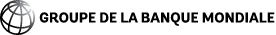 Avril 2021 Ce document est protégé par le droit d'auteur. Ce document ne peut être utilisé et reproduit qu'à des fins non-commerciales. Aucune utilisation commerciale, y compris, sans que cette liste soit limitative, la revente, l’exigence de paiement pour y avoir accès, pour le redistribuer, ou pour effectuer des travaux dérivés tels que des traductions non officielles basées sur ce document n'est autorisée.RévisionsAvril 2021Cette version comprend des dispositions visant à garantir qu’une entreprise disqualifiée par la Banque pour non-respect des obligations EAS/HS ne se voit pas attribuer un contrat.  L’exemple de Termes de Référence (TDR) (Section 7) a été mis à jour pour refléter les devoir du consultant dans les contrats de Travaux, le cas échéant, lorsque le mécanisme de disqualification EAS/HS de la Banque s’applique.Janvier 2020Cette révision datée décembre 2019 comprend des dispositions sur l’Exploitation et les Abus Sexuels (EAS) et le Harcèlement Sexuel (HS). Le code de conduite a été mis à jour. Les dispositions relatives aux TDR qui s’appliquent à la supervision des contrats d’infrastructure (comme les Installations ou les Travaux) ont également été mises à jour. Quelques autres améliorations ont également été apportées.Octobre 2017La révision d’octobre 2017 incorpore des modifications dans le domaine environnemental et social, et en matière d’hygiène et de sécurité afin d’insérer des dispositions complémentaires sur l’exploitation et les abus sexuels (EAS) et les violences à caractère sexiste (VCS). Janvier 2017La révision de janvier 2017 incorpore des modifications visant à renforcer la performance dans le domaine environnemental et social, et en matière d’hygiène et de sécurité. Avant-Propos1.	Ce dossier type de demande de propositions (DTDP) a été préparé par la Banque Mondiale pour la sélection de consultants dans le cadre de contrats financés par la Banque Internationale pour la Reconstruction et le Développement (BIRD) et l’Association Internationale de Développement (AID). Il est basé sur le Document cadre de demande de propositions pour la sélection des consultants préparé par les Banques Multilatérales de Développement et reflète ce qui est généralement considéré comme constituant les « meilleurs usages ». 2.	Le présent DTDP reflète la structure et les dispositions du Document-cadre, sauf lorsque des considérations propres à la Banque mondiale ont nécessité de le modifier. 3.	Les parties de texte en italique constituent des Notes à l’intention du Client.  Ces notes formulent des conseils pour la préparation d’une demande de propositions (DP) spécifique.  Les Notes à l’intention du Client doivent être supprimées dans la version finale de la DP adressée aux consultants de la liste restreinte.4.	La version d’avril 2021 comprend des dispositions visant à garantir qu’une entreprise disqualifiée par la Banque pour non-respect des obligations EAS/HS n’obtienne pas de contrat. L’exemple de Termes de Référence (section 7) a également été mis à jour pour refléter les obligations du consultant dans les contrats de travaux, le cas échéant, lorsque le mécanisme de disqualification EAS/HS de la Banque s’applique.5.   La DTDP est applicable à divers modes de sélection de consultants décrits dans les Directives pour la Sélection et l’Emploi de Consultants par les Emprunteurs de la Banque mondiale dans le cadre des Prêts de la BIRD et des Crédits et Dons de l’AID (les “Directives Consultants”),  à savoir la sélection fondée sur la qualité technique et le coût (« SFQC »), la sélection fondée sur la qualité technique (« SFQ »), la sélection dans le cadre d’un budget déterminé (« SBD »), la sélection au moindre coût (« SMC »).  Toutefois, les aspects de complexité et de valeur de la mission doivent être déterminants dans la décision d’imposer l’utilisation de la présente DTDP.6.	L’utilisation de cette DTDP n’est pas exigée lors de la sélection dans le cadre de pratiques commerciales, utilisation de système national de passation des contrats, de la sélection de consultants individuels, ni lors de la conclusion d’un accord avec une agence des Nations-Unies selon un format approuvé par la Banque. Dans le cas du recours à la méthode de sélection fondée sur les qualifications des consultants (« SQC ») ou dans le cas de missions dont le coût est estimé à un montant inférieur à la contre-valeur de 300 000 dollars des États-Unis, quelle que soit la méthode de sélection utilisée, des éléments pertinents de la DTDP peuvent être utilisés, éventuellement après simplification compte tenu de la mission spécifique.  La DTDP est destinée à l’usage des Emprunteurs et ne sera pas utilisée lors de la sélection de consultants en vue d’un contrat à conclure entre les consultants et la Banque.6.	Avant d’établir une Demande de propositions (DP) en vue d’une mission spécifique, l’utilisateur doit se familiariser avec les Directives Consultants, et avoir choisi un mode de sélection ainsi que le type de contrat qui convient le mieux. La présente DTDP comprend deux contrats types : l’un pour les missions rémunérées au temps passé, l’autre pour les missions à rémunération forfaitaire. Les préfaces de ces deux contrats indiquent les situations dans lesquelles l’un ou l’autre est préférable.SOMMAIREDOSSIER TYPE DE DEMANDE DE PROPOSITIONSPARTIE I –PROCÉDURES DE SELECTION ET EXIGENCESSection I.	Lettre d’Invitation (LI)Cette Section est un modèle de lettre d’invitation à adresser par le Client aux candidats retenus sur la liste restreinte afin de les inviter à remettre leur proposition pour une mission de consultant. La LI indique la liste de tous les candidats de la liste restreinte à qui une lettre similaire est adressée et le mode de sélection utilisé, et fait référence aux Directives et politiques applicables de l’institution financière prévalant dans le processus de sélection et d’attribution du contrat.Section 2	Instructions aux Candidats et Données particulièresCette Section comprend deux parties : les « Instructions aux Candidats » et les « Données particulières ».  Les Instructions aux Candidats doivent être utilisées sans aucune modification.  Les Données particulières contiennent les informations spécifiques à chaque procédure de sélection et correspondent à chacune des clauses des Instructions aux Candidats qui demandent à être renseignées de manière spécifique à chaque procédure. Cette Section fournit aux candidats de la liste restreinte les informations utiles pour préparer leur proposition. Elle comporte aussi des renseignements sur la soumission, l’ouverture des plis et l’évaluation des propositions, la négociation du contrat et sur l’attribution du contrat.  Les Données particulières indiquent si une Proposition technique complète (PTC) ou au contraire une Proposition technique simplifiée (PTS) est utilisée. Section 3	Proposition technique – Formulaires types Cette Section comprend les formulaires de PTC ou PTS qui doivent être remplis par les consultants de la liste restreinte et remis en conformité avec les exigences de la Section 2. Section 4	Proposition financière – Formulaires types Cette Section comprend les formulaires de proposition financière qui doivent être remplis par les consultants de la liste restreinte afin de chiffrer le coût de leur proposition technique, et remis en conformité avec les exigences de la Section 2. Section 5.	Pays EligiblesCette Section contient les renseignements concernant les pays éligibles.Section 6.	Politiques de la Banque – Fraude et Corruption et Pratiques interditesCette Section informe les Consultants figurants sur la liste restreinte des Politiques de la Banque concernant la fraude et la corruption et les pratiques interdites applicables au processus de sélection. Cette Section est aussi incorporée dans les formulaires types de contrat (Section 8) sous la forme de l’Annexe 1..  Section 7.	Termes de RéférenceCette Section décrit l’étendue des services, les objectifs, les tâches spécifiques à accomplir afin de mener à bien la mission, ainsi que des renseignements sur le contexte de la mission. Elle indique aussi les qualifications exigées des experts-clés et la liste des livrables attendus.  Cette section ne doit pas servir à modifier les dispositions de la Section 2. PARTIE II – CONDITIONS DE CONTRAT ET FORMULAIRES DE CONTRAT Section 8.	Contrats typesCette Section comprend deux formulaires types de contrats pour des missions complexes et de montants importants : l’un pour les tâches rémunérées au temps passé, l’autre pour les contrats à rémunération forfaitaire. Chacun des formulaires comprend des Conditions Générales qui ne doivent pas être modifiées et des Conditions Particulières.  Ces dernières contiennent les dispositions spécifiques à chaque contrat, qui complètent les Conditions Générales. Chacun des formulaires comprend les « Règles de la Banque concernant la fraude et la corruption et les pratiques interdites ” (Section 6 de la Partie I) sous la forme d’une Annexe 1SELECTION DE CONSULTANTSDEMANDE DE PROPOSITIONS SERVICES DE CONSULTANTS[Insérer le numéro de référence selon le plan de passation de contrats] Sélection de Services de Consultant pour : [insérer le titre du mandat]Client : [insérer le nom de l’Agence d’Exécution]Pays [à compléter]Nom du projet [à compléter]Prêt/Crédit/Don No [à compléter]Date d’envoi : [Date de l’envoi de la DP aux consultants de la liste restreinte]Préface	La présente Demande de Propositions (“DP”) a été préparée par le Client sur la base du Dossier Type de Demande de Propositions (“DTDP”) fourni par la Banque Mondiale (“la Banque”), et daté du mois de janvier 2017.	Le DTDP reflète la structure et les dispositions du Document Cadre de Passation des Contrats pour la sélection de Consultants (“Document Cadre”) préparé par les Banques de Développement Multilatéral (BMD) participantes, sauf lorsque des considérations particulières dans les institutions respectives ont nécessité une modification.[Notes destinées au Client : Dans le cas de missions en relation avec la Technologie de l’Information et de Communication, les utilisateurs sont invités à prendre connaissance du DTDP et des Dossiers Types d’Appel d’Offres pour la Technologie de l’Information, y compris les guides de la Banque mondiale les concernant, afin de déterminer le type de dossier d’appel d’offres le mieux adapté en fonction du cas d’espèce.]TABLE DES MATIÈRESPARTIE I	5Section 1. Lettre d’invitation 	5Section 2. Instructions aux Consultants et Données particulières	7Section 3. Proposition technique – Formulaires types	35Section 4. Proposition financière - Formulaires types	54Section 5. Pays éligibles	64Section 6. Politiques de la Banque – Corruption et pratiques frauduleuses	65Section 7. Termes de référence	69PARTIE II – CONDITIONS DE CONTRAT ET FORMULAIRES DE CONTRAT	75Section 8. Contrats types	75PARTIE ISection 1. Lettre d’InvitationDésignation de la Mission :DP No : Prêt/Crédit/Don No :[à insérer : Lieu et date][insérer: Nom et adresse du Consultant. Dans le cas d’un groupement, le nom complet du groupement et de chacun de ses partenaires comme indiqué dans l’expression d’intérêt devrait être indiqué]Madame/Monsieur,1.	[Dans le cas d’un contrat financé par un prêt/crédit seulement :][Insérer : Nom de l’Emprunteur] (ci-après dénommé l’ « Emprunteur »)  [le cas échéant : a reçu ou a sollicité] un financement de la Banque Internationale pour la Reconstruction et le Développement (BIRD) ou l’Association Internationale de Développement (AID)] (la « Banque ») sous la forme d’un [insérer « prêt » ou crédit » (ci-après dénommé « fonds »] en vue de financer le coût du [à insérer : Nom du Projet].  [Dans le cas d’un contrat financé par un don seulement :] [Insérer: Nom du Client/Bénéficiaire] (ci-après dénommé le « Client/Bénéficiaire ») a reçu un don provenant de [insérer la source du don] (ci-après dénommé « fonds »] et administré par la Banque Internationale pour la Reconstruction et le Développement (BIRD) ou l’Association Internationale de Développement (AID)] (la « Banque ») en vue de financer le coût du [insérer : Nom du Projet].  [Insérer : Nom de l’Agence d’exécution], l’agence d’exécution du Client ou du Client/Bénéficiaire] se propose d’utiliser une partie des fonds pour effectuer des paiements autorisés au titre du contrat pour lequel cette Demande de Propositions est émise.  La Banque n’effectuera les paiements qu’à la demande de [nom de l’Emprunteur, du Client ou du Bénéficiaire], après avoir approuvé lesdits paiements, conformément aux clauses et conditions de l’accord de [insérer le terme approprié : « prêt », « crédit », « don »]. Ledit accord de [insérer le terme approprié : « prêt », « crédit », « don »] interdit tout retrait du compte de [prêt/crédit/don] destiné au paiement de toute personne physique ou morale, ou de toute importation de fournitures lorsque, ledit paiement, ou ladite importation, tombe sous le coup d’une interdiction prononcée par le Conseil de Sécurité de l’Organisation des Nations Unies, au titre du Chapitre VII de la Charte des Nations Unies. Aucune partie autre que [l’Emprunteur ou le Client, ou le Bénéficiaire] ne peut se prévaloir de l’un quelconque des droits stipulés dans l’accord de [insérer le terme approprié : « prêt », « crédit », « don »] ni prétendre détenir une créance sur les fonds.2.	[À insérer : Nom du Client] sollicite maintenant des propositions en vue de la fourniture des services de consultants ci-après : [à insérer : l’intitulé de la mission]. Pour de plus amples renseignements sur les services en question, veuillez consulter les Termes de référence (Section 7).3.	La présente Demande de Propositions (DP) a été adressée aux Consultants inscrits sur la liste restreinte, dont les noms figurent ci-après :[à insérer : Liste des consultants figurant sur la liste restreinte. Si le Candidat est un groupement, le nom complet du groupement doit être indiqué, tel qu’il figure dans l’expression d’intérêt. En outre, indiquer les noms de tous les partenaires, en commençant par le mandataire.  Lorsque des sous-traitants ont été proposés, ils doivent être indiqués]4.	Il n’est pas permis de transférer cette DP à une autre firme.5. 	Un Consultant sera choisi par la méthode de [à insérer : mode de sélection] et une Proposition Technique Complète (PTC) ou une Proposition Technique Simplifiée (PTS) est demandée selon le format prescrit dans la présente DP, conformément aux principes décrits dans les Directives sur l’Emploi et la Sélection des Consultants applicables aux Emprunteurs accessibles à l’adresse www.worldbank.org/procure.6.	La présente DP comprend les sections suivantes :Section 1 - La Lettre d’invitationSection 2 - Instructions aux Candidats et Données particulièresSection 3 - Proposition technique  Formulaires typesSection 4 - Proposition financière  Formulaires typesSection 5 – Pays éligiblesSection 6 – Politique de la Banque  Corruption et pratiques frauduleuses Section 7 - Termes de référenceSection 8 - Contrat type [retenir : Rémunération au Temps Passé ou Rémunération Forfaitaire].7.	Veuillez avoir l’obligeance de nous faire savoir, au plus tard le [insérer date], par écrit à l’adresse [insérer adresse], par télécopie [insérer le numéro de télécopie], ou par courriel [insérer l’adresse courriel]:que vous avez reçu cette Lettre d’Invitation ; etsi vous soumettrez une proposition seul ou avez l’intention de renforcer votre expérience en sollicitant l’autorisation de vous associer à une autre/s firme/s (si permis en vertu de la Section 2, Instructions aux Consultants (IC), Données Particulières 14.1.1).8.	Les détails sur la date, l’adresse et l’heure de remise de la Proposition sont indiqués dans les Clauses IC 17.7 et 17.9. 	Veuillez agréer, Madame/Monsieur, l’assurance de ma considération distinguée.[À insérer : Signature, nom et titre du représentant du Client]Section 2. Instructions aux Consultants et Données Particulières[Note à l’intention du Client : La présente Section 2 – Instructions aux Consultants ne doit pas être modifiée.  Toute modification, visant à répondre à aux nécessités du pays ou du projet, ou compléter les dispositions des IC, sans toutefois les supprimer, doit être inséré dans les Données particulières exclusivement, avec l’accord de la Banque. Les notes à l’intention du Client doivent être supprimées dans la DP finale, telle qu’adressée aux Consultants de la liste restreinte]. Instructions aux CandidatsA.  Dispositions généralesSection 2 Instructions aux CandidatsE. Données particulières[Les “Notes à l’intention du Client”, placées entre crochets dans le document sont destinées à aider le Client à rédiger les Données particulières; elles ne doivent pas être maintenues dans la DP finale qui sera adressée aux Consultants figurant sur la liste restreinte.][Dans le cas où l’usage d’une plateforme électronique est prévu, modifier les parties pertinentes des Données particulières à cet effet]Section 3. Proposition technique – Formulaires types[Les Notes au Consultant entre crochets [  ] dans la Section 3 sont destinées à guider le Consultant préparant la Proposition technique; ces notes doivent donc figurer dans la DP, mais non dans la Proposition remise au Client.]liste de vérification des formulaires demandésToutes les pages de la Proposition technique et de la Proposition financière originales doivent être visées par le représentant habilité qui signe la Proposition.Formulaire TECH-1  Formulaire de Soumission de la Proposition Technique[Lieu, Date]À :	[Nom et adresse du Client]Madame/Monsieur,	Nous, soussignés, avons l’honneur de vous proposer nos services pour [Insérer le titre des services de consultants] conformément à votre Demande de propositions en date du [Insérer date] et à notre Proposition. [Retenir le texte qui convient, selon la méthode de sélection indiquée dans la DP: “Nous vous soumettons par la présente notre Proposition, qui comprend cette Proposition technique et une Proposition financière sous enveloppe cachetée séparée » ou, si seule une Proposition technique est demandée : “Nous vous soumettons par la présente notre Proposition, qui comprend cette Proposition technique seule sous enveloppe cachetée.”].	[Si le Consultant est un groupement, insérer ce qui suit: Nous soumettons notre Proposition en groupement comme suit: [Insérer la liste indiquant le nom complet et l’adresse de chaque partenaire, et identifier le chef de file]. Nous joignons copie  [insérer: “de la lettre d’intention de former un groupement” ou, si un groupement a déjà été formé, “de l’accord de groupement”] signé par chacun des partenaires du groupement, y compris les détails de la structure probable et la confirmation de la responsabilité conjointe et solidaire des partenaires de ce groupement.OUSi la Proposition du Consultant contient des sous-traitants, insérer ce qui suit: Nous soumettons notre Proposition comprenant les sous-traitants suivants: [Insérer la liste indiquant le nom complet et l’adresse de chacun des sous-traitants.]Nous déclarons que: Tous les renseignements et déclarations figurant dans la Proposition sont véridiques et nous acceptons que toute erreur d’interprétation ou fausse déclaration contenue dans ladite Proposition soit susceptible de conduire à notre disqualification par le Client et/ou une sanction par la Banque.Notre Proposition demeurera valide et nous liera jusqu’à [insérer le jour, mois et année conformément à l’article 12.1 des IC.Nous ne nous trouvons pas en situation de conflit d’intérêt, en vertu de l’article 3 des IC.	Nous satisfaisons aux conditions d’éligibilité en conformité avec l’article 6 des IC et nous confirmons et reconnaissons notre obligation de nous conformer aux Politiques de la Banque en matière de lutte contre la corruption et pratiques frauduleuses en conformité avec l’article 5 des IC.ni notre entreprise, ni nos sous-traitants, fournisseurs ou prestataires de services pour toute partie du contrat, ne faisons l’objet et ne sommes pas sous le contrôle d’une entité ou d’une personne faisant l’objet de suspension temporaire ou d’exclusion prononcée par la Banque mondiale ou d’exclusion imposée en vertu de l’Accord Mutuel d’Exclusion entre la Banque mondiale et les autres banques de développement. En outre nous ne sommes pas inéligibles au titre de la législation, ou d’une autre réglementation officielle du pays de l’Acheteur, ou en application d’une décision prise par le Conseil de sécurité des Nations Unies; Exploitation et Abus sexuels (EAS) et/ou Harcèlement sexuel (HS) : [sélectionnez  l’option appropriée de (i) à (iii) ci-dessous et supprimez les autres]. Nous [dans le cas d’un GE, insérer : « y compris tous membres du GE »], et l’un de nos sous-traitants : [n’avons pas fait l’objet d’une disqualification de la part de la Banque pour non-respect des obligations en matière d’EAS/HS.][sommes passibles  d’une disqualification par la Banque pour non-respect des obligations d’EAS/HS.][avons fait l’objet d’une disqualification par la Banque pour non-respect des obligations d’EAS/HS. Une sentence arbitrale sur l’affaire de disqualification a été rendue en notre faveur.][Note à l’intention du Client : insérer cette disposition nécessaire, si elle est exigée par IC 10.2 – Données particulières 10.2 : Nous nous engageons à préparer et à présenter notre offre (et, si le Contrat nous est attribué, à exécuter ledit Contrat) dans le respect le plus strict des lois et règlements contre la fraude et la corruption, y compris les paiements illicites, en vigueur dans le pays du Client.]Sous réserve des dispositions de la Clause 12.7 des Données particulières, nous nous engageons à négocier un Contrat sur la base des personnels-clés proposés. Nous reconnaissons que le remplacement de personnel-clé pour des motifs autres que ceux mentionnés aux Clauses 12 et 28.4 des IC pourra conduire à mettre fin aux négociations du Contrat.Notre Proposition a pour nous force exécutoire, sous réserve de modifications résultant des négociations du Contrat.Si notre Proposition est acceptée et le Contrat signé, nous nous engageons à commencer les Services au titre de la mission au plus tard à la date indiquée à l’article 30.2 des Données particulières.Nous reconnaissons que le Client n’est tenu d’accepter une quelconque des Propositions qu’il aura reçues. Veuillez agréer, Mesdames/Messieurs, l’assurance de notre considération distinguée.Signature du représentant habilité du Consultant: 	Nom complet du signataire : 	Titre du signataire : 	Nom du Consultant (nom de l’entreprise ou du groupement): 	En capacité de:  	Adresse:  	Information pour le contact (téléphone et courriel):  	[Pour un groupement, tous les partenaires doivent signer ou seulement le chef de file, auquel cas le pouvoir habilitant le signataire à signer au nom de tous les partenaires doit être joint]Formulaire TECH-2 organisation et expérience du consultant(pour une proposition technique complète seulement)Formulaire TECH-2: brève description de l’organisation du Consultant et sommaire de l’expérience du Consultant la plus pertinente pour la mission.  Dans le cas d’un groupement, des renseignements sur les missions similaires seront fournis pour chacun des partenaires.  Pour chacune des missions réalisées, le sommaire indiquera le nom du personnel clé et des sous-traitants y ayant participé, la durée de la mission, le montant du contrat (total et si la mission a été réalisée par un groupement ou un sous-traitant, le montant réellement payé au Consultant) et le rôle ou la contribution du Consultant dans la mission.A – Organisation du Consultant[1. Indiquer ici une brève description de votre entreprise/bureau et de la manière dont il est organisé, et --dans le cas d’un groupement—de chaque partenaire devant participer à la présente mission.2. Insérer un schéma indiquant l’organisation, la liste des cadres dirigeants et des actionnaires participants aux bénéfices]B – Expérience du Consultant1. Indiquer seulement les missions similaires réalisées et achevées avec succès au cours des [.....] dernières années.2. Indiquer seulement les missions pour lesquelles le Consultant avait un contrat en tant que contractant ou partenaire d’un groupement contractant. Les missions réalisées par les personnels du Consultant à titre individuel ou pour le compte d’autres bureaux de consultants ne doivent pas servir de références au titre d’expérience du Consultant, ou de partenaires ou sous-traitants, mais elles peuvent être revendiquées par lesdits personnels à titre individuel, dans leur CV. Le Consultant devrait être prêt à justifier l’expérience revendiquée, en présentant copie des documents et références correspondantes, si le Client le demande.Formulaire TECH-3 Commentaires et Suggestions sur les Termes de Reference, personnel de contrepartie, et Prestations à fournir par le Client(pour une proposition technique complète)Formulaire TECH-3: commentaires et suggestions sur les Termes de référence susceptibles d’améliorer la qualité et les résultats de la mission, sur les besoins en personnels de contrepartie (homologues) et les prestations à fournir par le Client, y compris: soutien administratif, espace bureau, transports locaux, matériel, documents et rapports, etc.A – Sur les Termes de référence[Améliorations proposées aux termes de référence, le cas échéant]B – Sur les Besoins en personnel de contrepartie et Prestations à fournir par le Client[Commentaires sur le personnel de contrepartie et prestations à fournir par le Client. Par exemple, support administratif, espace bureau, transports locaux, matériel, documents et rapports pertinents, etc., le cas échéant] Formulaire TECH-4  Description de l’approche, de la méthodologie, et du programme de travail en réponse aux termes de référence(pour une proposition technique complète seulement)Formulaire TECH-4: description de l’approche, méthode de travail, programme de travail pour la réalisation de la mission, y compris une description détaillée de la méthodologie et du personnel proposés pour la formation, si les termes de référence identifient la formation comme une des composantes de la mission.[Structure suggérée pour votre Proposition technique (au format PTC):Approche technique et méthode de travail Plan de travailOrganisation et Personnel]a)	Approche technique et méthode de travail. [Veuillez expliquer comment vous comprenez les objectifs de la mission, tels qu’ils sont décrits dans les termes de référence (TdR), l’approche technique et la méthodologie [Note à l’intention du Client : ajouter pour un contrat de supervision d’infrastructures tels qu’Installations ou Travaux et pour autres services de consultants où les risques sociaux sont substantiels ou élevés] :  « ( y compris les aspects environnementaux et sociaux que vous adopteriez afin d’exécuter les tâches et livrer les produits/rapports demandés, ainsi que le niveau de détail de ces rapports.  Ne pas répéter ou copier les TdR.]b)	Programme de travail.  [Veuillez indiquer le programme de réalisation des principales activités ou tâches de la mission, leur contenu et leur durée, la décomposition en phase et les contraintes correspondantes, les étapes principales (y compris examen/approbations par le Client), et dates prévisionnelles de remise des rapports. Le programme de travail proposé doit être en cohérence avec l’approche technique et la méthode, démontrant votre compréhension des TdR et votre capacité à les traduire en un programme de travail réaliste. Une liste des documents à produire (y compris les rapports) doit être fournie. Le programme de travail doit être en cohérence avec le Formulaire Programme d’activités.]c)	Organisation et Personnel. [Veuillez décrire la structure et la composition de votre équipe, y compris la liste du personnel-clé, des autres personnels et des personnels administratifs affectés à la mission.]Formulaire TECH-4  Description de l’approche, la méthodologie, et du programme de travail pour la réalisation de la mission(pour une proposition technique simplifiée seulement)Formulaire TECH-4: description de l’approche, méthode de travail, programme de travail pour la réalisation de la mission, y compris une description détaillée de la méthodologie et du personnel proposés pour la formation, si les termes de référence identifient la formation comme une des composantes de la mission.[Structure suggérée pour votre Proposition technique] a)	Approche technique, méthode de travail et organisation de l’équipe du Consultant. [Veuillez expliquer comment vous comprenez les objectifs de la mission, tels qu’ils sont décrits dans les termes de référence (TdR), l’approche technique et la méthodologie [Note à l’intention du Client : ajouter pour un contrat de supervision d’infrastructures tels qu’Installations ou Travaux et pour autres services de consultants où les risques sociaux sont substantiels ou élevés] :  « ( y compris les aspects environnementaux et sociaux que vous adopteriez afin d’exécuter les tâches et livrer les produits/rapports demandés, ainsi que le niveau de détail de ces rapports.  Ne pas répéter ou copier les TdR.]b)	Programme de travail et personnel.  [Veuillez indiquer le programme de réalisation des principales activités ou tâches de la mission, leur contenu et leur durée, la décomposition en phase et les contraintes correspondantes, les étapes principales (y compris examen/approbations par le Client), et dates prévisionnelles de remise des rapports. Le programme de travail proposé doit être en cohérence avec l’approche technique et la méthode, démontrant votre compréhension des TdR et votre capacité à les traduire en un programme de travail réaliste, et le programme d’activité montrant les tâches de chaque expert. Une liste des documents à produire (y compris les rapports) doit être fournie. Le programme de travail doit être en cohérence avec le Formulaire Programme d’activités.]c) 	Commentaires (sur les TdR et sur le personnel de contrepartie (homologues) et les prestations à fournir par le Client) [Vos suggestions doivent être formulées de manière concise et spécifique, et reflétées dans la Proposition.  Veuillez formuler aussi des commentaires, le cas échéant, sur le personnel de contrepartie et les prestations à fournir par le Client. Par exemple, support administratif, espace bureau, transports locaux, matériel, documents et rapports pertinents, etc…]Formulaire TECH-5  Programme d’activité et calendrier des livrables(pour une proposition technique complète et une proposition technique simplifiée)1	Fournir la liste des livrables en indiquant le détail des activités y conduisant, ainsi que les autres actions, tels que les approbations à obtenir du Client. Pour les missions comportant des étapes successives, indiquer les activités, la fourniture de rapports et les actions requises pour chacune des étapes, séparément.2	La durée des activités sera indiquée sous la forme d’un diagramme à barres.3	Insérer une légende, si nécessaire à la compréhension du diagramme.Formulaire TECH-6 Composition de l’équipe, activités individuelles et contribution du personnel clé (pour une proposition technique complète et une proposition technique simplifiée)1	Pour le personnel clé, la contribution doit être indiquée pour chacun des postes tels qu’identifiés dans les données particulières IC21.1.2	Le décompte en mois est effectué à compter du commencement de la mission ou de la mobilisation.  Un (1) mois équivaut à vingt-deux (22) jours travaillés (facturables). Un jour travaillé (facturable) ne pourra pas être inférieur à huit (8) heures travaillées (facturables).3	“Siège” se réfère au travail effectué au bureau dans le pays de résidence de l’expert. “Terrain” se réfère au travail effectué dans le pays du Client ou un autre pays différent du pays de résidence de l’expert.                       Contribution à temps complet                         Contribution à temps partielFormulaire TECH-6 - CURRICULUM VITAE (CV)(suite)Etudes: [Résumer les études universitaires et autres études spécialisées suivies, en indiquant le nom de l’école ou université, les années d’étude et les diplômes obtenus]________________________________________________________________________________________________________________________________________________Expérience professionnelle pertinente à la mission :[Dresser la liste des emplois exercés depuis la fin des études, dans un ordre chronologique inverse, en commençant par le poste actuel; pour chacun, indiquer les dates, le nom de l’employeur, le titre professionnel de l’employé et le lieu de travail ; pour les emplois des dix dernières années, préciser en outre le type de travail effectué et fournir, le cas échéant, les noms des clients à titre de références. Les emplois tenus qui sont sans rapport avec la mission peuvent être omis.]Affiliation à des associations professionnelles et publications réalisées : ______________________________________________________________________Langues pratiquées (indiquer uniquement les langues dans lesquelles vous pouvez travailler): ______________________________________________________________________Compétences/qualifications pour la mission : Renseignements pour contacter l’expert : (courriel…………………., téléphone……………)Certification:Je soussigné, certifie que le présent CV me décrit de manière correcte, ainsi que mes qualifications et mon expérience professionnelle;  je m’engage à être disponible pour réaliser la mission lorsque cela sera nécessaire, au cas où le contrat serait attribué. Toute fausse déclaration ou renseignement fourni incorrectement dans le présent CV pourra justifier ma disqualification ou mon renvoi par le Client, et/ou des sanctions par la Banque.										[jour/mois/année]Nom de l’expert 			Signature 					Date										[jour/mois/année]Nom du représentant autorisé du Consultant				Signature				(la même personne qui est signataire de la Proposition)								DateFormulaire TECH-7CODE DE CONDUITE(Pour  Proposition Technique Complete et simplifiee)[Note à l’intention du Client : insérer pour un contrat de supervision d’infrastructures tels qu’Installations ou Travaux et pour autres services de consultants où les risques sociaux sont substantiels ou élevés]CODE DE CONDUITE POUR LE PERSONNEL DE L’ENTREPRENEURNous sommes le Consultant, [entrez le nom du Consultant]. Nous avons signé un Marché avec [entrez le nom du Client] pour [entrez la description des Services]. Ces Services seront effectués à ________ [entrez comme approprié, le lieu ou les autres lieux où les Services seront exécutés]. Notre Contrat nous oblige à mettre en œuvre des mesures pour faire face aux risques environnementaux et sociaux liés aux Services, y compris les risques d’exploitation et d’abus sexuels et le harcèlement sexuel. Le présent Code de Conduite fait partie de nos mesures pour faire face aux risques environnementaux et sociaux liés aux Services. Il s’applique a tous les Experts dans les lieux où les Services doivent être exécutés.Ce Code de Conduite identifie le comportement exigé de tous les Experts.Notre lieu de travail est un environnement dans lequel les comportements dangereux, offensants, abusifs ou violents ne seront pas tolérés et où toutes les personnes devraient se sentir à l'aise de soulever des problèmes ou des préoccupations sans crainte de représailles.CONDUITE REQUISELes Experts doivent :exercer leurs fonctions avec compétence et diligence;respecter le présent Code de Conduite et toutes les lois, réglementations et autres exigences applicables, y compris celles relatives à la protection de l’hygiène, de la sécurité et du bien-être des Experts et de toute autre personne;maintenir un environnement de travail sécurisé, notamment:veiller à ce que les lieux de travail, les machines, les équipements et les processus sous le contrôle de chaque personne soient sûrs et sans risque pour la santé;porter l'équipement individuel de protection requis; etsuivre les procédures opérationnelles d'urgence applicables.signaler les situations de travail qu’il / elle pense ne pas être sécurisée ou hygiéniques et se retirer d’une situation de travail qu’il / elle croit raisonnablement présenter un danger imminent et grave pour sa vie ou sa santé;traiter les autres avec respect et ne pas discriminer contre des groupes spécifiques tels que les femmes, les personnes handicapées, les travailleurs migrants ou les enfants;ne commettre aucune forme de harcèlement sexuel, ce qui signifie des avances sexuelles importunes, des demandes de faveurs sexuelles et tout autre comportement verbal ou physique à connotation sexuelle à l’égard des Experts, du Personnel de l’Entrepreneur (si applicable) ou le Personnel du Client;ne pas se livrer à des activités d'exploitation sexuelle, ce qui signifie tout abus réel ou tentative d'abus de vulnérabilité, de pouvoir différentiel ou de confiance, à des fins sexuelles, y compris, sans toutefois s'y limiter, le fait de tirer un profit monétaire, social ou politique de l'exploitation sexuelle d'autrui;ne pas commettre d'abus sexuel, ce qui signifie l’intrusion physique ou la menace d’intrusion physique de nature sexuelle, que ce soit par la force ou dans des conditions inégales ou coercitives;ne pas se livrer à une quelconque forme d'activité sexuelle avec toute personne de moins de 18 ans, sauf en cas de mariage préexistant;suivre les cours de formation pertinents qui seront fournis sur les aspects environnementaux et sociaux du Marché, y compris sur les questions de santé et de sécurité, et sur l'exploitation et les abus sexuels (EAS) et le harcèlement sexuel (HS);signaler de manière formelle les violations de ce Code de Conduite; etne pas exercer de mesures de rétorsion contre toute personne ayant signalé des violations du présent Code de Conduite, que ce soit à nous ou au Client, ou qui utilise le mécanisme de grief pour les Experts, ou le mécanisme de recours en grief du projet.FAIRE PART DE PREOCCUPATIONS Si une personne constate un comportement qui, à son avis, pourrait constituer une violation du présent Code de Conduite ou qui la préoccupe de toute autre manière, elle  devrait en faire part dans les meilleurs délais. Cela peut être fait de l’une des façons suivantes :Contactez [indiquez le nom de l'expert social du Consultant possédant une expérience pertinente dans le traitement de la violence sexiste ou, si cette personne n'est pas requise par le Marché, une autre personne désignée par le Consultant pour traiter ces questions] par écrit à cette adresse [ ]. ou par téléphone à [ ] ou en personne à [ ]; ouAppelez [ ] pour joindre le service compétent (le cas échéant) et laissez un message.L’identité de la personne restera confidentielle, à moins que le signalement d’allégations ne soit prescrit par la législation par la loi du pays. Des plaintes ou des allégations anonymes peuvent également être soumises et feront l’objet de toutes les considérations qui s’imposent. Nous prenons au sérieux toutes les informations faisant état d'une éventuelle inconduite. Nous mènerons une enquête et prendrons les mesures appropriées. Nous fournirons des références Nous fournirons des références de prestataires de services susceptibles d’aider la personne qui a vécu l’incident allégué, le cas échéant.Il n'y aura pas de représailles contre une personne qui, de bonne foi, signale une préoccupation au sujet d'un comportement interdit par le présent Code de Conduite. De telles représailles constitueraient une violation du présent Code de Conduite.CONSÉQUENCES DE LA VIOLATION DU CODE DE CONDUITEToute violation du présent Code de Conduite par les Experts peut entrainer des conséquences graves allant jusqu’au licenciement et le référé éventuel aux autorités judiciaires.POUR LES EXPERTS :J'ai reçu un exemplaire du présent Code de Conduite rédigé dans une langue que je comprends. Je comprends que si j’ai des questions sur ce Code de Conduite, je peux contacter [indiquer le nom de la personne de contact du Consultant ayant une expérience pertinente] pour lui demander une explication.Nom du personnel de l’Entrepreneur : [insérer le nom]Signature: __________________________________________________________Date : (jour, mois, année) ______________________________________________ANNEXE 1: Comportements constituant Exploitation et Abus Sexuels (EAS) et comportements constituant Harcèlement Sexuel (HS)ANNEXE 1 AU FORMULAIRE DE CODE DE CONDUITECOMPORTEMENTS CONSTITUANT EXPLOITATION ET ABUS SEXUELS (EAS) ET  HARCELEMENT SEXUEL (HS)La liste non exhaustive suivante vise à illustrer les types de comportements interdits :(1) Les exemples d’exploitation et d’abus sexuels comprennent, sans s’y limiter :Un Expert indique à un membre de la communauté qu’il peut obtenir des emplois liés au chantier (p. ex. cuisine et nettoyage) en échange de rapports sexuels.Un Expert qui établit la connexion d’électricité aux ménages déclare qu’il peut connecter les ménages dirigés par des femmes au réseau en échange de rapports sexuels.Un Expert viole ou agresse sexuellement un membre de la communauté.Un Expert refuse à une personne l’accès au site à moins qu’elle lui accorde une faveur sexuelle. Un Expert déclare à une personne qui sollicite un emploi dans le cadre du Marché qu’elle ne l’embauchera que si elle a des relations sexuelles avec lui. (2) Exemples de harcèlement sexuel dans un contexte de travail Un Expert commente l’apparence du personnel d’un autre membre du Personnel (de manière positive ou négative) et l’attractivité sexuelle. Quand un Expert se plaint de commentaires fait par un autre Expert sur son apparence, le second répond que le premier « l’a cherché » à cause de la façon dont il/elle s’habille.Attouchement inopportun sur un Expert ou le Personnel du Client par un autre Expert. Un Expert déclare à un autre Expert qu’il/elle lui obtiendrait une augmentation de salaire, ou une promotion s’il/elle lui envoie des photographies de nus de lui ou d’elle-même.Formulaire TECH-8DECLARATION DE PERFORMANCE EXPLOITATION ET ABUS SEXUELS (EAS) ET HARCELEMENT SEXUEL(Seulement Pour Proposition Technique Simplifiee)[Ce formulaire ne doit être utilisé que si les informations soumises au moment de la Préqualification nécessitent une mise à jour. Le tableau ci-dessous doit être rempli pour le Soumissionnaire et en cas de groupement, par chaque membre du groupement et chaque sous-traitant proposés par le Consultant.]Nom du Consultant : [insérer le nom complet]Date : [insérer jour, mois, année]Nom du membre du Groupement ou du sous-consultant : [insérer le nom complet]No et titre du la DP : [insérer le numéro et le titre de la DP]Page [insérer le numéro de page] sur [insérer le nombre total] pagesSection 4. Proposition financière - Formulaires types[Les Notes au Consultant entre crochets [  ] sont destinées à guider le Consultant préparant la Proposition financière; ces notes ne doivent donc pas figurer dans la Proposition financière remise au Client.]Les formulaires types de Proposition financière doivent être utilisés pour la préparation de la Proposition financière, suivant les instructions figurant dans la Section 2.FIN-1	Formulaire de Proposition financière FIN-2	Résumé des PrixFIN-3	Sous détail de la rémunération y compris l’Annexe A “ Négociations financières- Décomposition des taux de rémunération ” dans le cas de la méthode SQC FIN-4	Autres Dépenses (remboursables)Formulaire  FIN-1  Formulaire de Proposition financière [Lieu, Date]À :	[Nom et adresse du Client]Madame/Monsieur,	Nous, soussignés, avons l’honneur de vous proposer nos services, à titre de consultant, pour [Insérer le titre des services de consultants] conformément à votre Demande de propositions en date du [Insérer Date] et à notre Proposition technique.Vous trouverez ci-joint notre Proposition financière qui s’élève à [indiquer montant(s) en lettres et en chiffres pour chacune des monnaies] [insérer « Ce montant est un montant « net des impôts indirects» ou « incluant les impôts indirects » dans le pays du Client en conformité avec l’article 25.1 des Données particulières]. Le montant estimé des impôts indirects dans le pays du Client est de [insérer montant(s) en lettres et en chiffres et la monnaie] qui sera confirmé ou ajusté, si nécessaire, au cours des négociations du Contrat [Noter que les montants doivent être les mêmes que dans le Formulaire FIN-2].	Notre Proposition financière a pour nous force obligatoire, sous réserve des modifications résultant de la négociation du Contrat, jusqu’à [insérer le jour, le mois et l’année] conformément à l’article 12.1 des IC.	Les commissions et rétributions éventuellement versées ou devant être versées par nous à des agents en rapport avec la présente Proposition et l’exécution du Contrat, s’il nous est attribué, sont indiquées ci-après :[Dans le cas où aucune commission ou rétribution n’a été versée ou promise, ajouter la déclaration ci-après : Aucune commission ou rétribution n’a été ou sera versée par nous à des agents ou autre partie en relation avec la présente Proposition, ou l’exécution du Contrat s’il nous est attribué.]Nous reconnaissons que vous n’êtes tenu d’accepter une quelconque des Propositions reçues.Signature du représentant habilité du Consultant: 	Nom complet du signataire : 	Titre du signataire : 	Nom du Consultant (nom de l’entreprise ou du groupement): 	En capacité de:  	Adresse:  	Information pour le contact (téléphone et courriel):  	[Pour un groupement, tous les partenaires doivent signer ou seulement le chef de file signera, auquel cas le pouvoir habilitant le signataire à signer au nom de tous les partenaires doit être joint]Formulaire FIN-2 Résumé des PrixNote: Les paiements seront effectués dans la (les) monnaie(s) indiquées ci-dessus (Référence à IC 16.4). Formulaire  FIN-3  Sous-détail de la Rémunération Lorsqu’il est utilisé pour un contrat à rémunération forfaitaire, ce formulaire sera utilisé pour indiquer la base de calcul du prix du contrat, pour le calcul des impôts et taxes lors de la négociation du contrat et, le cas échéant, pour établir le prix à payer au Consultant pour des prestations supplémentaires à la demande du Client.  Ce formulaire ne sera pas utilisé pour effectuer les paiements pour le contrat à rémunération forfaitaire.Annexe A - Négociations financières -Décomposition des taux de rémunération 1. Examen des taux de rémunérationLa rémunération du personnel comprend les salaires, les charges sociales, les frais généraux, la marge bénéficiaire, et toute prime ou indemnité versée pour affectation hors siège ou bureau à domicile. Un formulaire indiquant la ventilation des éléments de la rémunération est joint. Dans le cas où la DP demande la remise d’une proposition technique seulement, le formulaire est utilisé par le Consultant pour préparer les négociations du contrat. Dans le cas où la DP demande aussi la remise de la proposition financière, le formulaire doit être rempli et joint au Formulaire  FIN-3. Les formulaires convenus lors des négociations, indiquant la ventilation convenue, font partie du contrat négocié et doivent être inclus dans les Annexes D ou C.Lors des négociations, le Consultant doit être disposé à divulguer les états financiers vérifiés des trois derniers exercices, à justifier ses taux, et à accepter que les taux qu’il propose ainsi que d'autres aspects financiers fassent l’objet d’un examen approfondi. Le Client, dépositaire de fonds publics, doit les dépenser avec prudence.Le détail des taux est examiné ci-après.(i)	le salaire est le salaire brut régulier versé à un employé au siège du Consultant. Il n’inclut aucune prime d’affectation hors siège ou autre (sauf si celles-ci sont comprises en vertu de la législation ou d’une réglementation officielle).(ii)	Les primes sont en principe réglées sur les bénéfices réalisés. Le Client ne souhaitant pas effectuer de double paiement, les primes accordées au personnel ne font pas partie du « salaire » et doivent être indiquées séparément. Si la comptabilité du Consultant est telle que le pourcentage de ses charges sociales et de ses frais généraux est basé sur le total de ses recettes, primes comprises, ces pourcentages doivent être ajustés à la baisse de manière proportionnelle. Si la législation nationale stipule le paiement d’un treizième mois, il n’y a pas lieu d’ajuster à la baisse l’élément bénéfice. Toute éventuelle discussion portant sur les primes devra s’appuyer sur les documents comptables audités, qui seront considérés comme confidentiels.(iii)	Les charges sociales sont les charges que représentent pour le Consultant les prestations non monétaires qu’il accorde à ses employés et comprennent, inter alia : les cotisations de retraite, d’assurance maladie et d’assurance vie, ainsi que congés annuels et congés de maladie à la charge du Consultant. À cet égard, le coût des congés pour fête légale ne fait pas partie des charges sociales acceptables, pas plus que celui des congés pris pendant une mission si aucun personnel de remplacement n’est fourni. (iv)	Coût des congés. Les règles de calcul du coût du nombre total de jours de congés annuels en pourcentage du salaire de base sont normalement les suivantes :	Coût des congés en pourcentage du salaire= 	w étant les week-ends, fl les jours fériés légaux, a les congés annuels et m les congés de maladie	Il importe de souligner que les congés peuvent être considérés comme une charge sociale uniquement s’ils ne sont pas facturés au Client.(v)	Les frais généraux sont les charges d’exploitation du Consultant qui ne sont pas directement liées à l’accomplissement de la mission et ne sont pas remboursées comme un poste de coût distinct au titre du Contrat. Il s’agit habituellement des dépenses du siège (temps de travail non facturable, temps de travail des cadres qui administrent le projet, loyer, personnel d’appui, frais de recherche, formation du personnel, frais commerciaux, etc.), du coût du personnel qui n’est pas affecté actuellement à des activités génératrices de revenu, des impôts sur l’entreprise et des charges de promotion de l’entreprise. Durant les négociations, les états financiers vérifiés, certifiés par un auditeur indépendant et justifiant les frais généraux des trois derniers exercices, doivent être disponibles aux fins d’examen, ainsi que des listes détaillées des éléments constitutifs de ces frais généraux et du pourcentage du salaire de base que représente chacun d’entre eux. Le Client n’accepte pas de payer une marge supplémentaire pour charges sociales, frais généraux, et autres frais afférents au personnel qui n’est pas employé à titre permanent par le Consultant. Dans ce cas, le Consultant peut prétendre seulement au paiement des frais administratifs et commissions sur les sommes qu’il facture mensuellement pour le personnel sous-traitant.(vi)	La marge bénéficiaire est normalement calculée sur la somme des salaires, charges sociales et frais généraux. Si d’éventuelles primes périodiques sont indiquées, il y aura en principe une réduction correspondante de l’élément bénéfice. Les frais de déplacement et autres frais remboursables ne peuvent être inclus dans la base de calcul du bénéfice. (vii)	Indemnité, prime d’affectation hors siège ou indemnités de subsistance : Certains consultants versent des indemnités d’expatriation à leur personnel affecté hors siège ou bureau-domicile. Ces indemnités sont calculées en pourcentage du salaire et ne peuvent donner lieu à des frais généraux ou bénéfice. Si la législation applicable les frappe de charges sociales, le montant correspondant figure sous la rubrique charges sociales, le montant net de l’indemnité étant indiqué séparément. Les taux communément appliqués par le PNUD dans le pays considéré peuvent servir de référence pour l’établissement des indemnités de subsistance.Formulaire TypeConsultant:	Pays:Mission:	Date:Déclaration relative aux Coûts et Charges du ConsultantNous confirmons par la présente que:les frais de base indiqués dans le tableau ci-joint proviennent des bulletins de paie de l'entreprise et reflètent les taux actuels des experts énumérés. Ces taux n'ont pas subi d’augmentation autre que la majoration annuelle normale selon la politique appliquée par l’entreprise à son personnel;les copies conformes des derniers bulletins de paie des experts listés sont joints;les frais de mission en dehors du siège indiqués ci-dessous sont ceux que l’entreprise a accepté de payer pour cette mission aux experts mentionnés;les pondérations énumérées dans le tableau ci-joint pour les charges sociales et les frais généraux sont basées sur le coût moyen des trois dernières années tels que représentés par les états financiers de l'entreprise, etces pondérations relatives aux charges sociales et aux frais généraux ne comprennent pas les primes ou tout autre type de rémunération.[Nom du Consultant](Signature du Représentant Habilité)	DateNom:  	Titre:  	Déclaration des coûts et des charges du Consultant            (Formulaire Type I)                      (Libellé en [indiquer la monnaie*])* Si plus d'une monnaie est utilisée, utilisez le(s) tableau(x) supplémentaire (s) pour chaque devise1.	Exprimé en pourcentage de (1)2.	Exprimé en pourcentage de (4)Formulaire  FIN-4  Décomposition des autres dépenses [Remboursables]Lorsqu’il est utilisé pour un contrat à rémunération forfaitaire, les renseignements fournis seront utilisés pour indiquer la base de calcul du prix du contrat, le calcul des impôts et taxes lors de la négociation du contrat et, le cas échéant, pour établir le prix à payer au Consultant pour des prestations supplémentaires à la demande du Client.  Ce formulaire ne sera pas utilisé pour effectuer les paiements pour le contrat à rémunération forfaitaire.Légende: Le “per diem” est payé pour chaque nuit que le personnel doit passer en dehors de son lieu de résidence habituel pour les besoins du Contrat.  Le Client peut imposer un montant maximal.Section 5. Pays éligiblesAux fins d’information des Consultants retenus sur la liste restreinte, en référence à l’articles 6.3.2 des IC, les firmes, biens et services des pays suivants ne sont pas éligibles pour concourir dans le cadre de ce projet :(a) 	au titre des IC article 6.3.2(a): [insérer la liste des pays inéligibles, ou s’il n’y en a pas, indiquer « aucun »](b)   	au titre des IC 6.3.2(b): [insérer la liste des pays inéligibles, ou s’il n’y en a pas, indiquer « aucun »]Section 6. Politiques de la Banque – Corruption et Pratiques Frauduleuses(le texte de cette Section 6 ne doit pas être modifié)Directives pour la sélection et l’emploi de Consultants par les emprunteurs de la Banque Mondiale dans le cadre des prêts de la BIRD et des crédits et dons de l’AID, datées de janvier 2011 :“Fraude et Corruption”1.23 La Banque a pour principe, dans le cadre des contrats qu’elle finance, de demander aux Emprunteurs (y compris les bénéficiaires de ses prêts), aux consultants et leurs agents (qu’ils soient déclarés ou non), aux sous-traitants, aux prestataires de services, ainsi qu’aux personnels de ces entités, d’observer les règles d’éthique professionnelle les plus strictes, lors de la passation et de l’exécution des contrats financés par la Banque [Note : Dans ce contexte, toute action entreprise par un consultant ou un de son personnel, ou ses agents, ou ses sous-traitants, prestataires de services, fournisseurs, et/ou leurs employés, pour influencer le processus de sélection ou l’exécution du contrat pour un avantage indu, est inacceptable]. En vertu de ce principe, la Banque :aux fins d’application de la présente disposition, définit comme suit les expressions suivantes: est coupable de « corruption » quiconque offre, donne, sollicite ou accepte, directement ou indirectement, un quelconque avantage en vue d’influer indûment sur l’action d’une autre personne ou entité; se livre à des «manœuvres frauduleuses» quiconque agit, ou dénature des faits, délibérément ou par imprudence intentionnelle, ou tente d’induire en erreur une personne ou une entité afin d’en retirer un avantage financier ou de toute autre nature, ou se dérober à une obligation; se livrent à des «manœuvres collusoires» les personnes ou entités qui s’entendent afin d’atteindre un objectif illicite, notamment en influant indûment sur l’action d’autres personnes ou entités;se livre à des «manœuvres coercitives» quiconque nuit ou porte préjudice, ou menace de nuire ou de porter préjudice, directement ou indirectement, à une personne ou à ses biens en vue d’en influer indûment les actions ;se livre à des « manœuvres obstructives » quiconque détruit, falsifie, altère ou dissimule délibérément les preuves sur lesquelles se fonde une enquête de la Banque en matière de corruption ou de manœuvres frauduleuses, coercitives ou collusoires, ou fait de fausses déclarations à ses enquêteurs destinées à entraver son enquête; ou bien menace, harcèle ou intimide quelqu’un aux fins de l’empêcher de faire part d’ informations relatives à cette enquête, ou bien de poursuivre l’enquête; oucelui qui entrave délibérément l’exercice par la Banque de son droit d’examen ; Rejettera la proposition d’attribution du contrat si elle établit que le consultant auquel il est recommandé d’attribuer le contrat, ou tout membre de son personnel, de ses représentants ou de ses fournisseurs, de ses prestataires de services , ou de ses sous-traitants, et/ou de leurs employés, est coupable, directement ou indirectement, de corruption ou s’est livré à des manœuvres frauduleuses, collusoires, coercitives ou obstructives en vue de l’obtention de ce contrat ;déclarera la passation du contrat non conforme et annulera la fraction du prêt allouée à un contrat si elle détermine, à un moment quelconque, que les représentants de l’Emprunteur ou d’un bénéficiaire des produits du prêt s’est livré à la corruption, à des manœuvres frauduleuses, collusoires, coercitives ou obstructives pendant la procédure de passation ou l’exécution du contrat en question sans que l’Emprunteur ait pris, en temps voulu et à la satisfaction de la Banque, les mesures nécessaires pour remédier à cette situation, y compris en manquant à son devoir d’information de la Banque lorsqu’il a eu connaissance desdites pratiques ;sanctionnera à tout moment une entreprise ou un individu, en application des procédures de sanctions de la Banque, y compris en déclarant publiquement cette entreprise ou cet individu exclu indéfiniment ou pour une période déterminée : i) de toute attribution de contrat financé par la Banque : et ii) de la possibilité d’être retenu comme sous-traitant, consultant, fournisseur, ou prestataire de service au profit d’une entreprise par ailleurs susceptible de se voir attribuer un contrat financé par la Banque.exigera qu’une clause soit incluse dans la DP et dans les contrats financés par un prêt de la Banque exigeant que les consultants, leurs agents, leur personnel, leurs sous-consultants, leurs sous-traitants, leurs prestataires de services ou leurs fournisseurs permettent à la Banque d’inspecter tous les comptes, registres et autres documents relatifs à la soumission des propositions et à l’exécution du contrat, et de les faire vérifier par des auditeurs nommés par la Banque.Section 7. Termes de référence[Note : Les Termes de référence comprennent généralement les rubriques suivantes : a) généralités, b) objectifs, c) champ des services, d) formation (le cas échéant), e) rapports et calendrier, et f) données, services locaux, personnel et installations devant être fournis par le Client.]1.  Contexte général _______________________________2.  Objectifs de la mission _____________________3. Etendue des Services, tâches (composantes) et livrables attendus	3.1  _______________________	3.2 [indiquer si une mission ultérieure est envisagée]	3.3 [indiquer si la formation est une composante spécifique de la mission]	3.4 [Note à l’intention du Client : Pour les aspects ES, l’étendue des services du consultant pour la supervision de marchés d’infrastructures (tels que les Installations ou les Travaux) devrait refléter les tâches ci-après :(modifier si nécessaire)S’assurer que l’Entrepreneur est en conformité avec ses obligations ES en vertu du marché. Cela comprend, de manière non limitative :revue du Plan de Gestion environnemental et social (E-PGES), y compris toutes mises à jour et révisions selon des fréquences spécifiées dans le marché de l’Entrepreneur  (normalement pas moins de tous les six mois) ;revue de tous les autres documents de l’entrepreneur en matière d’aspects ES, y compris le manuel d’hygiène et de sécurité, le plan de gestion de sécurité et le plan d’action de prévention et de réponse EASA et HS. revue et avis concernant les risques ES et les impacts de toute proposition de modification de la conception, et les implications sur la conformité à l’EIES, au PGES, permis et accords et toutes autres obligations du projet ;réalisation d’audits, supervisions et/ou inspections de tous sites sur lesquels l’Entrepreneur entreprend des activités en relation avec les Travaux, afin de vérifier que l’Entrepreneur se conforme aux exigences ESHS y compris ses obligations VCS/EAS, avec ou sans les représentants de l’Entrepreneur et/ou du Client selon les besoins, une fois par mois au minimum ;réalisation d’audits et/ou inspections du registre des accidents tenu par l’Entrepreneur, des constats de liaison avec les communautés, des constats de suivi et autres documentation relative aux questions ES, en tant que de besoin, afin de vérifier que l’Entrepreneur se conforme aux exigences ES ;convenir d’actions correctives et de leur calendrier de mise en œuvre dans le cas où surviendrait une situation de non-conformité avec les obligations ES de l’Entrepreneur ;assister aux réunions, y compris réunions sur chantier, réunions périodiques en vue de débattre et convenir des actions appropriées pour assurer la conformité aux obligations ES ;vérifier que les comptes rendus par l’Entrepreneur (en contenu et ponctualité) sont en conformité avec les obligations contractuelles de l’Entrepreneur ;examen critique, dans les délais requis, de la documentation ES de l’Entrepreneur (y compris les rapports périodiques et rapports d’incidents) soumis au Responsable du Maître d’œuvre et remise d’avis afin d’assurer l’exactitude et l’utilité de la documentation ;assurer la liaison, périodiquement et selon les besoins, avec les parties prenantes du projet en vue d’identifier et débattre les problèmes réels ou potentiels d’ordre ES;établir et maintenir un mécanisme de prise en charge des réclamations, y compris les types de réclamations devant être enregistrées et la manière d’assurer la confidentialité, particulièrement la protection de toute personne rapportant des accusations d’EAS et/ou HS ;[Inclure les tâches additionnelles suivantes si le Consultant est recruté pour la supervision d’un marché de Travaux lorsque le mécanisme de disqualification EAS/HS de la Banque s’applique :  mener les activités suivantes conformes au marché de Travaux à superviser , y compris, mais sans s’y limiter, les suivantes:soutenir le Maître d’Ouvrage des Travaux pour organiser une conférence EAS/HS, assurer une représentation appropriée à la conférence et le suivi de toute action convenue par les participants;surveiller la conformité de l’Entrepreneur à ses obligations en matière de prévention et d’intervention en matière d’EAS/HS et prendre les mesures contractuelles appropriées en cas de non-conformité, y compris lorsqu’un comité de règlement des différends constate une non-conformité potentielle;s’assurer que les allégations d’EAS et/ou de HS  reçues par le Consultant sont documentées, en maintenant une confidentialité appropriée et rapidement soumises au Maître d’Ouvrage et à l’Entrepreneur;avant son engagement pour les travaux, vérifier qu’un sous-traitant non nommé dans le contrat est qualifié conformément aux dispositions de la déclaration de performance EAS/HS pour les sous-traitants;fournir un soutien approprié et des documents pertinents dont un comité de règlement des différends peut avoir besoin pour examiner la conformité contractuelle en matière d’EAS/HS;[Ajouter toutes autres tâches telles qu’appropriées en assurant la consistance entre les conditions du Contrat du Consultant et le marché de l’Entrep[reneur]. 4.  Composition de l’équipe et qualification demandées pour le personnel-clé (et autres exigences qui seront utilisées pour l’évaluation du personnel clé suivant les dispositions de l’article 21.1 des IC et des Données particulières)[Note à l’intention du Client : pour un contrat de supervision d’infrastructures (telles que les Installations ou les Travaux) : inclure parmi les Experts, un (des) Expert(s)-clé de qualification et expérience suffisante afin de superviser les obligations environnementales et sociales de l’Entrepreneur.  Lorsque les risques EAS sont évalués substantiels ou élevés, les Experts Clé devront inclure un (des) expert/s avec une expérience adéquate pour adresser les cas d’exploitation et abus sexuels et de harcèlement sexuel.  Ces postes-clé doivent faire l’objet d’évaluation suivant les dispositions de l’article 21.1 des IC].5.  Rapports demandés et calendrier des livrables[Au minimum, indiquer ce qui suit:format, fréquence, et contenu des rapports; nombre de copies, et exigences de remise par moyen électronique (ou par CD ROM). Les rapports finaux doivent être fournis sur support CD ROM en sus du nombre de copies papier demandé; dates de fourniture; liste des personnes (indiquer le nom, titre, adresse de fourniture) devant recevoir ces rapports; etc.Si les Services comprennent le contrôle d’infrastructures (telles que des Installations ou des Travaux), insérer ce qui suit concernant les obligations de rapport ES :Informer immédiatement le Client de tout manquement de la part de l’Entrepreneur à se conformer à ses obligations EAS et HS ;Aviser immédiatement le Client de toute allégation, incident ou accident qui a ou est susceptible d’avoir un effet négatif important sur l’environnement, les communautés touchées, le public, le personnel du Client, le Personnel de l’Entrepreneur ou les Experts.  Dans le cas d’EAS et/ou de HS, tout en préservant la confidentialité, le cas échéant, le type d’allégation (exploitation sexuelle, abus sexuel ou harcèlement sexuel), le sexe et l’âge de la personne qui a subi l’incident allégué doivent être inclus dans l’information. Le Consultant doit fournir tous les détails de ces incidents ou accidents au Client dans le délai convenu avec le Client ;Informer immédiatement et porter à la connaissance du Client toutes notifications données par l’Entrepreneur au Consultant en rapport avec un incident ou accidents ES, et comme exigé de l’Entrepreneur dans le cadre des rapports périodiques ;porter à la connaissance du Client dans les délais prévus les données ES de l’Entrepreneur, comme exigé de l’Entrepreneur dans le cadre des rapports périodiques. »6. Prestations à fournir par le Client et personnel de contrepartie (homologues)(a) Services, installations et biens à mettre à disposition du Consultant par le Client: _______________________________ [fournir la liste](b) Personnel technique et administrative de contrepartie devant être affecté par le Client auprès de l’équipe du Consultant: _______________________________ [fournir la liste]7. Politique Environnementale et Sociale[Note à l’intention du Client pour un contrat de supervision de marchés d’infrastructures (telles que des Installations ou des Travaux) : Le Client doit joindre ou se référer à sa politique/ses règles environnementales, sociales, hygiène et sécurité applicables au projet.  Si cette politique ou ces règles n’existent pas, le Client devrait se référer aux conseils ci-après afin de préparer des règles applicables.Contenu recommandé pour des règles environnementales et sociales (Déclaration)L’objectif d’une politique devrait, au minimum, être formulé en vue d’intégrer la protection de l’environnement, l’hygiène et la sécurité au travail et dans les communautés concernées, l’égalité des sexes, la protection des enfants, les groupes vulnérables (y compris les handicapés), le harcèlement sexuel, la violence à caractère sexiste, l’exploitation et les abus sexuels (EAS), la prévention et l’information concernant le VIH/SIDA, et l’engagement des parties prenantes dans les processus de planification, les programmes et activités des parties concernées.  Il est conseillé au Client de consulter la Banque mondiale afin de convenir des aspects à inclure, qui peuvent également traiter de : l’adaptation climatique, la relocalisation et l’expropriation, les populations indigènes, etc.  La politique applicable devrait établir le cadre de suivi, les processus et activités d’amélioration continue, et les mécanismes destinés à rendre compte de la conformité aux règles.La politique applicable doit stipuler que, aux fins de la mise en œuvre de cette politique et/ou du Code de Conduite, le terme « enfant » s’applique à toute personne âgée de moins de 18 ans.La politique applicable devrait dans toute la mesure du possible être brève mais spécifique et explicite, et mesurable afin de permettre de rendre compte de la conformité aux règles applicables.Au minimum, la politique doit contenir les engagements à:appliquer les bonnes pratiques professionnelles internationales pour la protection et la conservation de l’environnement naturel et minimiser les impacts inévitables ;procurer et maintenir un cadre de travail respectant l’hygiène et la sécurité et des systèmes de travail sécures ;protéger la santé et la sécurité des communautés locales et des usagers, avec une attention particulière pour les personnes handicapées, âgées ou plus généralement vulnérables ;ne pas tolérer les activités illégales et mettre en œuvre les mesures disciplinaires à leur encontre.  Ne pas tolérer les activités VCS, mauvais traitement, exploitation et abus sexuels, activités sexuelles avec des enfants, et harcèlement sexuel et mettre en œuvre les mesures disciplinaires à leur encontre ;adopter une perspective sexo-spécifique et procurer un cadre favorisant l’égalité des hommes et des femmes dans la participation à la planification et à la préparation du projet et leur permettant d’en bénéficier de manière égale ;travailler de manière collaborative, y compris avec les usagers in fine, les autorités concernées, les entreprises et les communautés locales ;entendre et écouter les personnes et organisations affectées et répondre à leurs préoccupations, avec une attention particulière pour les personnes vulnérables, handicapées, ou âgées ;procurer un cadre faisant la promotion d’échange d’information, de vues et d’idées en toute liberté et sans crainte de représailles, et assurer la protection des lanceurs d’alertes ;minimiser le risque de transmission VIH et réduire les effets de VIH/SIDA liés à la mise en œuvre du projet.Le document de politique devrait être signé par la plus haute autorité du Client, afin de signaler l’intention de mettre la politique en œuvre de manière rigoureuse.PARTIE II – CONDITIONS DE CONTRAT ET FORMULAIRES DE CONTRATSection 8. Contrats typesAvertissement1. 	La Partie II comprend deux Contrats-types pour Services de Consultants (contrat rémunéré au temps passé et contrat à rémunération forfaitaire), inclus dans le document-cadre pour la Sélection des Consultants élaborés par les Banques Multilatérales de Développement (BMD). 2.	Contrats rémunérés au temps passé. Ce type de contrat convient aux services dont il est difficile de définir l’étendue ou la durée, qu’il s’agisse de services liés aux activités d’autres prestataires dont les délais d’exécution peuvent varier, ou qu’il soit difficile de déterminer l’étendue des prestations que les consultants auront à fournir pour atteindre les objectifs fixés. Dans les contrats rémunérés au temps passé, le Consultant fournit les services au temps passé en se conformant à des normes de qualité reconnues, et la rémunération du Consultant est déterminée en fonction du temps consacré aux services et (i) sur la base de prix unitaires préalablement convenus pour les experts du Consultant multipliés par la durée consacrée par lesdits experts à la mission et (ii) et les frais (remboursables) établis à partir des dépenses effectives et/ou des prix unitaires convenus. Un contrat rémunéré au temps passé doit être suivi et administré de près par le Client, qui s’assurera ainsi du bon déroulement de la mission au jour le jour.3.	Contrats à rémunération forfaitaire. Ce type de contrat convient pour des missions où l’étendue et la durée des services, ainsi que les résultats attendus des consultants sont clairement définis. Les paiements sont liés aux résultats obtenus, qu’il s’agisse de rapports, de plans, de devis quantitatifs, de documents d’appel d’offres ou de programmes logiciels. Un contrat à rémunération forfaitaire est plus simple à administrer, parce qu’il se déroule sur le principe d’un prix fixé pour une prestation bien définie, les paiements venant à échéance sur la base de résultats spécifiés. Néanmoins, le Client doit impérativement contrôler la qualité du travail du Consultant.4.	Les formulaires types sont conçus pour des missions réalisées par des bureaux de consultants et ne doivent pas être utilisés pour des consultants individuels. Ces Contrats-types doivent être utilisé pour les missions complexes ou de montants supérieurs à 300 000 dollars des Etats-Unis ou équivalent, sauf accord de la Banque.CONTRAT TYPEServices de ConsultantsTâches Rémunérées au Temps PasséTable des MatièresI.  Modèle de Contrat	81II.  Conditions Générales du Contrat	84A.  Dispositions générales	841. Définitions	842. Relations entre les Parties	863. Droit applicable au Contrat	864. Langue	865. Titres	866. Notifications	867. Lieux	868. Autorité du Chef de file	879. Représentants autorisés	8710. Fraude et Corruption	87a. Commissions	87B.  Commencement, achèvement, Amendement et Résiliation du Contrat	8711. Entrée en vigueur du Contrat	8712. Résiliation du Contrat par défaut d’entrée en vigueur	8713. Commencement des Services	8714. Achèvement du Contrat	8715. Contrat formant un tout	8716. Avenants	8717. Force Majeure	88a. Définition	88b. Non-rupture de Contrat	88c. Dispositions à prendre	8818. Suspension	8919. Résiliation	89a.	Par le Client	89b.	Par le Consultant	90c.	Cessation des droits et obligations	90d.	Cessation des Services	90e.	Paiement à la suite de la résiliation	90C.  Obligations du Consultant	9120. Dispositions générales	91a.	Normes de réalisation	91b.	Droit applicable aux Services	9221. Conflit d’intérêts	9222. Obligation de réserve	9323. Responsabilité du Consultant	9324. Assurance à la charge du Consultant	9325. Comptabilité, inspection et audits	9326. Obligations en matière de rapports	9427. Propriété des documents préparés par le Consultant	9428. Equipements, véhicules et fournitures	9429.  Code de Conduite …………………………………………………………….…93D.  Personnel du Consultant et Sous-traitants	9530. Description du personnel-clé	9531. Remplacement de Personnel-clé	9532. Approbation pour des personnels-clé additionnels	9533. Retrait de personnel ou de sous-traitant	9634. Remplacement ou retrait de personnel – conséquences sur les paiements	9635. Heures ouvrables, heures supplémentaires, congés, etc.	96E.  Obligations du Client	9636. Assistance et exonérations	9637. Accès au site du Projet	9738. Modification du Droit applicable concernant les impôts et taxes	9739. Services, installations et propriétés du Client	9740. Personnel de Contrepartie	9841. Obligations de Paiement	98F.  Paiements versés au Consultant	9842. Montant plafond	9843. Rémunération et dépenses remboursables	9844. Impôts et taxes	9945. Monnaie de paiement	9946. Modalités de facturation et de paiement	9947. Intérêts moratoires	100G.  Equité et bonne foi	10048. Bonne foi	100H.  Règlement des différends	10049. Règlement amiable	10050. Règlement des différends	101Annexe 1: Règles de la Banque – Fraude et Corruption	102III.  Conditions particulières du Contrat	105IV.  Annexes	115Annexe A – Termes de Référence	115Annexe B – Personnel clé	115Annexe C – Estimation du coût de la Rémunération	115Annexe D – Estimation des autres coûts [Remboursables]	118Annexe E - Formulaire de garantie de remboursement de l’avance	119Annexe F – Code de Conduite (ESHS)	121PréfaceLe formulaire de Contrat type comporte quatre parties : le Modèle de contrat qui doit être signé par le Client et le Consultant, les Conditions générales du Contrat (CGC) y compris l’Annexe 1 (Politiques de la Banque – Corruption et pratiques frauduleuses), les Conditions particulières du Contrat (CPC) et les Annexes. Les Conditions générales, incluant l’Annexe 1, ne doivent pas être modifiées. Toute disposition complémentaire requise pour satisfaire aux exigences spécifiques du projet doit être insérée dans les Conditions particulières, sans pour autant contredire ou invalider les Conditions générales.Contrat De Consultants Pour Prestations De ServicesTâches Rémunérées au Temps PasséNom du Projet ___________________________[Prêt/Crédit/Don] No.____________________Intitulé de la Mission: ____________________Contrat No. ____________________________Entre[Nom du Client]Et[Nom du Consultant]Date:  	I.  Modèle de ContratRémunération au temps passé(Le texte proposé entre crochets [ ] est optionnel; toutes ces notes doivent être supprimées dans le texte final)Le présent CONTRAT (intitulé ci-après le “Contrat “) est passé le [jour] jour du [mois] de [année], entre, d’une part, [nom du Client] (ci-après appelé le “Client”) et, d’autre part, [nom des Consultants] (ci-après appelé le “Consultant”).[Note:  Si le Consultant est constitué de plusieurs entités, le texte ci-dessus doit être modifié en partie comme suit:  “…(ci-après appelé le “Client”) et, d’autre part, un groupement constitué des sociétés suivantes, dont chacune d’entre elles sera conjointement et solidairement responsable à l’égard du Client pour l’exécution de toutes les obligations contractuelles, à savoir et (ci-après appelés le “Consultant”).”]ATTENDU QUE(a)	le Client a demandé aux Consultants de fournir certaines prestations de services définies dans les Conditions générales jointes au présent Contrat (ci-après intitulées les “Services”);(b)	le Consultant, ayant démontré au Client qu’il a l’expertise professionnelle, le Personnel et les ressources techniques requises, a convenu d’exécuter les Services conformément aux termes et conditions arrêtés au présent Contrat;(c)	le Client a reçu [ou a sollicité] un [prêt/crédit/don] de la Banque internationale pour la Reconstruction et le Développement [ou un crédit/don de l’Association internationale de Développement (appelée ci-après “l’Association”)] (appelée ci-après la “Banque”) en vue de contribuer au financement du coût du Projet et des Prestations et se propose d’utiliser une partie de ce [prêt/crédit/don] pour régler les paiements autorisés dans le cadre du présent Contrat, étant entendu (i) que les paiements effectués par la Banque ne seront effectués qu’à la demande du Client et sur approbation de la Banque, (ii) que ces paiements seront soumis à tous égards aux termes et conditions de l’Accord de [prêt/crédit/don] ; ledit accord de financement interdit tout retrait du compte de prêt destiné au paiement de toute personne physique ou morale, ou de toute importation de fournitures lorsque, ledit paiement, ou ladite importation, tombe sous le coup d’une interdiction prononcée par le Conseil de Sécurité de l’Organisation des Nations Unies, au titre du Chapitre VII de la Charte des Nations Unies et (iii) qu’aucune Partie autre que le Client ne peut se prévaloir des dispositions de l’Accord de [prêt/crédit/don], ni prétend détenir une créance sur les fonds provenant du [prêt/crédit/don].EN CONSÉQUENCE, les Parties ont convenu ce qui suit:1.	Les documents suivants ci-joints sont considérés partie intégrante du présent Contrat:(a)	les Conditions générales du Contrat (y compris l’Annexe 1 “Politiques de la Banque – Corruption et Pratiques frauduleuses »)(b)	les Conditions particulières du Contrat(c)	les AnnexesAnnexe A: Termes de Référence	Annexe B: Personnel cléAnnexe C: Estimation des coûts de la rémunération	Annexe D: Estimation des autres coûts (remboursables)	Annexe E: Formulaires de garantie bancaire pour le remboursement de l’avance Annexe F : Code de Conduite (ES) [Note à l’intention du Client : à insérer pour un contrat de supervision de d’infrastructure (telles que des Installations ou des Travaux) et pour autres services de consultants où les risques sociaux sont substantiels ou élevés]Annexe G :Déclaration de Performance Exploitation et Abus Sexuels (EAS) et/ou Harcèlement Sexuel (HS).En cas de différence entre les documents ci-avant, l’ordre de priorité ci-après prévaudra pour leur interprétation: les Conditions particulières du Contrat, les Conditions générales du Contrat, y compris l’Annexe 1, l’Annexe A, l’Annexe B, l’Annexe C et l’Annexe D, l’Annexe E et l’Annexe F [Note à l’intention du Client : à insérer pour un contrat de supervision de travaux de génie civil]. Toute référence audit Contrat s’entendra comme incluant, lorsque le contexte le permettra, la référence aux Annexes.2.	Les droits et obligations réciproques du Client et du Consultant sont ceux figurant au Contrat; en particulier:(a)	le Consultant fourniront les Services conformément aux conditions du Contrat; et(b)	le Client effectuera les paiements au Consultant conformément aux dispositions du Contrat.EN FOI DE QUOI, les Parties au Contrat ont fait signer le Contrat en leurs noms respectif le jour et l’an ci-dessus:Pour [le Client] et en son nom[Représentant autorisé]Pour [le Consultant] et en son nom[Représentant autorisé][Note: Si le Consultant est constitué de plusieurs entités juridiques en groupement, chacune d’entre elles doit apparaître comme signataire ou seul  le Chef de file signera, auquel cas le pouvoir l’habilitant à signer au nom de tous les partenaires doit être joint. ]Pour et au nom de chacun des Partenaires du Consultant[Nom du Chef de file][Représentant autorisé au nom des partenaires du groupement][Ajouter des emplacements de signature pour chacun des partenaires, si tous sont signataires]II.  Conditions Générales du ContratA.  Dispositions généralesB.  Commencement, achèvement, Amendement et Résiliation du ContratC.  Obligations du ConsultantD.  Personnel du Consultant et Sous-traitantsE.  Obligations du ClientF.  Paiements versés au ConsultantG.  Equité et bonne foiH.  Règlement des différendsAnnexe 1: Politiques de la Banque – Corruption et pratiques frauduleuses(Le texte de cette Annexe 1 ne doit pas être modifié)Directives pour la sélection et l’emploi de Consultants par les emprunteurs de la Banque Mondiale dans le cadre des prêts de la BIRD et des crédits et dons de l’AID, datées de janvier 2011 :“Fraude et Corruption”1.23 La Banque a pour principe, dans le cadre des contrats qu’elle finance, de demander aux Emprunteurs (y compris les bénéficiaires de ses prêts), aux consultants et leurs agents (qu’ils soient déclarés ou non), aux sous-traitants, aux prestataires de services, ainsi qu’aux personnels de ces entités, d’observer les règles d’éthique professionnelle les plus strictes, lors de la passation et de l’exécution des contrats financés par la Banque [Note : Dans ce contexte, toute action entreprise par un consultant ou un de son personnel, ou ses agents, ou ses sous-traitants, prestataires de services, fournisseurs, et/ou leurs employés, pour influencer le processus de sélection ou l’exécution du contrat pour un avantage indu, est inacceptable]. En vertu de ce principe, la Banque :aux fins d’application de la présente disposition, définit comme suit les expressions suivantes: est coupable de « corruption » quiconque offre, donne, sollicite ou accepte, directement ou indirectement, un quelconque avantage en vue d’influer indûment sur l’action d’une autre personne ou entité; se livre à des «manœuvres frauduleuses» quiconque agit, ou dénature des faits, délibérément ou par imprudence intentionnelle, ou tente d’induire en erreur une personne ou une entité afin d’en retirer un avantage financier ou de toute autre nature, ou se dérober à une obligation; se livrent à des «manœuvres collusoires» les personnes ou entités qui s’entendent afin d’atteindre un objectif illicite, notamment en influant indûment sur l’action d’autres personnes ou entités;se livre à des «manœuvres coercitives» quiconque nuit ou porte préjudice, ou menace de nuire ou de porter préjudice, directement ou indirectement, à une personne ou à ses biens en vue d’en influer indûment les actions ;se livre à des « manœuvres obstructives » quiconque détruit, falsifie, altère ou dissimule délibérément les preuves sur lesquelles se fonde une enquête de la Banque en matière de corruption ou de manœuvres frauduleuses, coercitives ou collusoires, ou fait de fausses déclarations à ses enquêteurs destinées à entraver son enquête; ou bien menace, harcèle ou intimide quelqu’un aux fins de l’empêcher de faire part d’ informations relatives à cette enquête, ou bien de poursuivre l’enquête; oucelui qui entrave délibérément l’exercice par la Banque de son droit d’examen ; Rejettera la proposition d’attribution du contrat si elle établit que le consultant auquel il est recommandé d’attribuer le contrat, ou tout membre de son personnel, de ses représentants ou de ses fournisseurs, de ses prestataires de services , ou de ses sous-traitants, et/ou de leurs employés, est coupable, directement ou indirectement, de corruption ou s’est livré à des manœuvres frauduleuses, collusoires, coercitives ou obstructives en vue de l’obtention de ce contrat ;déclarera la passation du contrat non conforme et annulera la fraction du prêt allouée à un contrat si elle détermine, à un moment quelconque, que les représentants de l’Emprunteur ou d’un bénéficiaire des produits du prêt s’est livré à la corruption, à des manœuvres frauduleuses, collusoires, coercitives ou obstructives pendant la procédure de passation ou l’exécution du contrat en question sans que l’Emprunteur ait pris, en temps voulu et à la satisfaction de la Banque, les mesures nécessaires pour remédier à cette situation, y compris en manquant à son devoir d’information de la Banque lorsqu’il a eu connaissance desdites pratiques ;sanctionnera à tout moment une entreprise ou un individu, en application des procédures de sanctions de la Banque, y compris en déclarant publiquement cette entreprise ou cet individu exclu indéfiniment ou pour une période déterminée : i) de toute attribution de contrat financé par la Banque : et ii) de la possibilité d’être retenu comme sous-traitant, consultant, fournisseur, ou prestataire de service au profit d’une entreprise par ailleurs susceptible de se voir attribuer un contrat financé par la Banque.exigera qu’une clause soit incluse dans la DP et dans les contrats financés par un prêt de la Banque exigeant que les consultants, leurs agents, leur personnel, leurs sous-consultants, leurs sous-traitants, leurs prestataires de services ou leurs fournisseurs permettent à la Banque d’inspecter tous les comptes, registres et autres documents relatifs à la soumission des propositions et à l’exécution du contrat, et de les faire vérifier par des auditeurs nommés par la Banque.III.  Conditions particulières du Contrat[Les notes entre crochets [ ] sont données à titre de recommandation; toutes ces notes doivent être supprimées dans le texte final]IV.  AnnexesAnnexe A – Termes de Référence[Note:  La présente Annexe doit comprendre les Termes de Référence (TdR) finalisés par le Client et le Consultant lors des négociations; les délais de réalisation des différentes tâches;  le lieu de réalisation des différentes activités ; les obligations de rapport détaillés ; les contributions du Client, y compris le personnel de contrepartie que le Client devra affecter pour travailler avec l’équipe du Consultant ; les tâches spécifiques qui doivent être préalablement être approuvées par le Client. Insérer le texte découlant de la Section 7 (Termes de référence) des IC de la DP, modifié en fonction des Formulaires TECH-1 à TECH-5 de la Proposition du Consultant. Signaler les changements apportés à la Section 7 de la DP]Annexe B – personnel clé[Insérer un tableau fondé sur le Formulaire TECH-6 de la Proposition technique du Consultant, finalisé lors des négociations du Contrat. Joindre les CVs (mis à jour et signés par l’expert concerné) établissant que le personnel clé a les qualifications requises.] [Indiquer ici les heures de travail pour le Personnel clé; la durée des voyages à destination et en provenance du pays du Client; les droits à congés payés, le cas échéant ; jours fériés dans le pays du Client pouvant affecter l’activité du Consultant, etc.  Vérifier la cohérence avec le Formulaire TECH-6.  En particulier, un mois équivaut à 22 jours de travail (facturable) et un jour de travail (facturable) ne sera pas moins de huit heures de travail.]Annexe C – estimation du coût de la Rémunération1.	Taux mensuel des Experts : 	[Insérer le tableau des taux de rémunération, reflétant le [Formulaire FIN-3] de la Proposition du Consultant, et toute modification convenue lors des négociations du contrat, le cas échéant. Les modifications éventuelles doivent être signalées par une note spécifique, et s’il n’y a pas eu de modification, il convient de le signaler.]2.	Lorsque le Consultant a été recruté par la méthode de Sélection fondée sur la qualité, ou que le Client a demandé au Consultant de clarifier la décompositions de taux de rémunération très élevés au moment des négociations du Contrat, ajouter également ce qui suit:“Les taux de rémunération convenus sont telles qu’indiqués dans le Formulaire modèle I ci-joint. Ce formulaire sera préparé sur la base de l’Annexe A au Formulaire FIN-3 de la DP “Déclaration relative aux Coûts et Charges du Consultant ” remis par le  Consultant au Client avant les négociations du Contrat.Dans le cas où cette déclaration se révèlerait incomplète ou inexacte (après inspections ou audits par le Client en conformité à la Clause CGC 25.2 ou par tout autre moyen), le Client aura le droit d’effectuer des modifications appropriées aux taux de rémunération affectés par une telle déclaration incomplète ou inexacte.  Ces modifications seront effectuées de manière rétroactive, et dans le cas où la rémunération a déjà fait l’objet de paiements par le Client avant ladite modification, (i) le Client aura le droit de déduire l’excès de paiement du paiement mensuel suivant à effectuer au Consultant, ou (ii) s’il n’ a plus de paiement à effectuer au Consultant, celui-ci remboursera au Client tout paiement en excès dans le délai de trente (30) jours de la réception de la demande faite par le Client par écrit.  Toute demande faite par le Client en vue d’un remboursement doit être effectuée dans le délai de douze (12) mois calendaires à compter de la réception par le Client du rapport final et du décompte final approuvé par le Client conformément à la Clause CGC 46.1(d) du Contrat.”]Formulaire modèle IDécomposition des Taux Fixes Convenus dans le Contrat de ConsultantNous confirmons que salaires de base et indemnités mentionnées dans le tableau ci-dessous sont effectivement réglés aux experts.(Exprimé en [indiquer la monnaie])Représentant autorisé	DateNom et titre:  	Annexe D – Estimation des autres coûts [Remboursables] 1.   [Insérer le tableau des taux de dépenses remboursables, reflétant le [Formulaire FIN-4] de la Proposition du Consultant, et toute modification convenue lors des négociations du contrat, le cas échéant. Les modifications éventuelles doivent être signalées par une note spécifique, et s’il n’y a pas eu de modification, il convient de le signaler.]2. Toutes les dépenses remboursables seront remboursées à leur coût réel, sauf disposition contraire explicite figurant dans la présente annexe; dans tous les cas le montant remboursé ne sera pas supérieur au montant indiqué dans le Contrat. Annexe E - Formulaire de garantie de remboursement de l’avance[Note: cf. Clause 46.1 (a) des CGC et 46.1(a) des CPC][Lettre à en-tête du Grant ou Code d’identification SWIFT]Garantie bancaire de remboursement de l’avanceGarant : [nom de la banque et adresse de la banque d’émission]Bénéficiaire : [nom et adresse du Client] Date : [insérer la date]Garantie de restitution d’avance no. : [insérer référence]Nous avons été informés que [nom du Consultant ou du groupement identique au nom du signataire du Contrat] (ci-après dénommer « le Consultant » a conclu avec le Bénéficiaire le Contrat no. [numéro du contrat] en date du [insérer la date] pour l’exécution  [nom du Contrat et description des Services] (ci-après dénommé «le Contrat»).De plus, nous comprenons qu’en vertu des conditions du Contrat, une avance au montant de [insérer la somme en lettres] _____________ [insérer la somme en chiffres] est versée contre une garantie de restitution d’avance.A la demande du Consultant, nous   nous engageons en tant que Garant par la présente, sans réserve et irrévocablement, à vous payer à première demande, toutes sommes d’argent que vous pourriez réclamer dans la limite de  [insérer la somme en lettres][insérer la somme en chiffres].. Votre demande en paiement doit comprendre, que ce soit dans la demande elle-même ou dans un document séparé signé accompagnant ou identifiant la demande, la déclaration que le Consultant :(a) n’a pas remboursé l’avance dans les conditions spécifiées au Contrat, spécifiant le montant non remboursé par le Consultant ; ou bien(b) a utilisé l’avance à d’autres fins que les prestations faisant l’objet du Contrat.Toute demande de paiement au titre de la présente garantie est conditionnelle à la réception par le Consultant de l’avance mentionnée plus haut dans son compte portant le numéro [insérer le numéro de compte] à  [nom et adresse de la banque]. .Le montant plafond de la présente garantie sera progressivement réduit par déduction des montants remboursés par le Consultant comme indiqué sur les décomptes certifiés ou des factures marquées de la mention « acquittée » par le Client qui nous seront présentés.  La présente garantie expire au plus tard à la première des dates suivantes : sur réception des décomptes certifiés par le Client ou de facture acquittée indiquant que le Consultant a remboursé la totalité de l’avance mentionnée plus haut , ou le [jour] jour de [année]. Toute demande de paiement doit être reçue à cette date au plus tard.La présente garantie est régie par les Règles uniformes de la CCI relatives aux garanties sur demande, (RUGD) Révision 2010, Publication CCI N° 758._____________________ Signature[Note : Le texte en italiques doit être retiré du document final ; il est fourni à titre indicatif en vue de faciliter la préparation]Annexe F – Code de Conduite (ESHS)[Note à l’intention du Client : à insérer pour un contrat de supervision d’infrastructures (telles que des Installations ou des Travaux) et pour les autres services de consultant pour lesquels les risques sociaux sont substantiels ou élevés]Annexe G -  Déclaration sur l’Exploitation et les Abus Sexuels et ou le Harcèlement Sexuel pour les Sous-Traitants[Le tableau suivant doit être rempli par le Consultant, chaque membre d’un Groupement et chaque sous-consultant proposé par le Consultant]Nom du Consultant : [insérer le nom complet]Date : [insérer le jour, le mois, l’année]Nom du Membre du GE ou Sous-consultant : [insérer le nom complet] Référence du marché : [insérer la référence du marché]Page : [insérer le numéro de pages] [insérer le nombre total] CONTRAT TYPEServices de Consultants Rémunération forfaitaireTableTable	124Préface	126I. Modèle de Contrat	128II. Conditions générales du Contrat	130A. Dispositions générales	1301.	Définitions	1302.	Relations entre les Parties	1323.	Droit applicable au Contrat	1324.	Langue	1325.	Titres	1326.	Notifications	1327.	Lieux	1328.	Autorité du Chef de file	1339.	Représentants autorisés	13310.	Fraude et Corruption	133a.	Commissions et rétributions	133B.  Commencement, achèvement, amendement et résiliation du Contrat	13311.	Entrée en vigueur du Contrat	13312.	Résiliation du Contrat par défaut d’entrée en vigueur	13313.	Commencement des Services	13314.	Achèvement du Contrat	13315.	Contrat formant un tout	13316.	Avenants	13317.	Force Majeure	134a.	Définition	134b.	Non rupture de Contrat	134c.	Dispositions à prendre	13418.	Suspension	13519.	Résiliation	135a.	Par le Client	135b.	Par le Consultant	136c.	Cessation des droits et obligations	136d.	Cessation des Services	136e.	Paiement à la suite de la résiliation	137C.  Obligations du Consultant	13720.	Dispositions générales	137a.	Normes de réalisation	137b.	Droit applicable aux Services	13721.	Conflit d’intérêts	138a.	Commissions, rabais, etc.	138b.	Non-participation du Consultant et de ses associés à certaines activités	138c.	Interdiction d’activités incompatibles	138d.	Obligation de signaler les activités conflictuelles	13822.	Obligation de réserve	13923.	Responsabilité du Consultant	13924.	Assurance à la charge du Consultant	13925.	Comptabilité, inspection et audits	13926.	Obligations en matière de rapports	13927.	Propriété des documents préparés par le Consultant	13928.	Equipement, véhicules et fournitures	14029.       Code de Conduite ……………………………………………………………136D. Personnel du Consultant et Sous-traitants	14030.	Description du Personnel-clé	14031.	Remplacement de Personnel-clé	14132.	Retrait de personnel ou de sous-traitant	141E.  Obligations du Client	14133.	Assistance et exonérations	14134.	Accès au site du Projet	14235.	Modification du Droit applicable concernant les impôts et taxes	14236.	Services, installations et propriétés du Client	14237.	Personnel de Contrepartie	14238.	Paiements	142F.  Paiements versés au Consultant	14239.	Prix du Contrat	14240.	Impôts et taxes	14341.	Monnaie de paiement	14342.	Modalités de facturation et de paiement	14343.	Intérêts moratoires	144G.  Equité et bonne foi	14444.	Bonne foi	144H.  Règlement des différends	14445.	Règlement amiable	14446.	Règlement des différends	144Annexe 1: Règles de la Banque – Fraude et Corruption	145III.  Conditions particulières du Contrat	148IV. Annexes	157Annexe A – Termes de Reference	157Annexe B – personnel clé	157Annexe C – Décomposition du prix du Contrat	157Annexe D - Formulaire de garantie de remboursement de l’avance	160Annexe E - Code de Conduite ES …………………………………………………………..156PréfaceLe formulaire de Contrat type comporte quatre parties : le Modèle de Contrat qui doit être signé par le Client et le Consultant, les Conditions générales du Contrat (CGC) y compris l’Annexe 1 (Politiques de la Banque – Corruption et pratiques frauduleuses), les Conditions particulières du Contrat (CPC) et les Annexes. Les Conditions générales, incluant l’Annexe 1, ne doivent pas être modifiées. Toute disposition complémentaire requise pour satisfaire aux exigences spécifiques du projet doit être insérée dans les Conditions particulières, sans pour autant contredire ou invalider les Conditions générales.Contrat de Consultants Pour Prestations De ServicesContrat à rémunération forfaitaireNom du Projet ___________________________[Prêt/Crédit/Don] No.____________________Contrat No. ____________________________Entre[Nom du Client]Et[Nom du Consultant]Date:  	 I. Modèle de ContratRémunération forfaitaire(Le texte proposé entre crochets [ ] indique les renseignements spécifiques au projet; toutes ces notes doivent être supprimées dans le texte final)Le présent CONTRAT (intitulé ci-après le “Contrat “) est passé le [jour] jour du [mois] de [année], entre, d’une part, [nom du Client] (ci-après appelé le “Client”) et, d’autre part, [nom du Consultant] (ci-après appelé le “Consultant”).[Note: Si le Consultant est constitué de plusieurs entités, le texte ci-dessus doit être modifié en partie comme suit: “… (ci-après appelé le “Client”) et, d’autre part, un groupement constitué des entités suivantes, dont chacune d’entre elles sera conjointement et solidairement responsable à l’égard du Client pour l’exécution de toutes les obligations contractuelles, à savoir [nom du membre] et [nom du membre] (ci-après appelés le “Consultant”).”]ATTENDU QUE(a)	le Client a demandé au Consultant de fournir certaines prestations de services définies dans les Conditions générales jointes au Contrat (ci-après intitulées les “Services”);(b)	le Consultant, ayant démontré au Client qu’il a la capacité professionnelle, l’expertise et les ressources techniques requises, a convenu d’exécuter les Services conformément aux termes et conditions arrêtés au Contrat;(c)	le Client a reçu [ou a sollicité] un [prêt/crédit/don] de la Banque internationale pour la Reconstruction et le Développement [ou un crédit/don de l’Association internationale de Développement (appelée ci-après “l’Association”)] (appelée ci-après la “Banque”) en vue de contribuer au financement du coût du Projet et des Prestations et se propose d’utiliser une partie de ce [prêt/crédit/don] pour régler les paiements autorisés dans le cadre du présent Contrat, étant entendu (i) que les paiements effectués par la Banque ne seront effectués qu’à la demande du Client et sur approbation de la Banque, (ii) que ces paiements seront soumis à tous égards aux termes et conditions de l’Accord de [prêt/crédit/don] ; ledit accord de financement interdit tout retrait du compte de prêt destiné au paiement de toute personne physique ou morale, ou de toute importation de fournitures lorsque, ledit paiement, ou ladite importation, tombe sous le coup d’une interdiction prononcée par le Conseil de Sécurité de l’Organisation des Nations Unies, au titre du Chapitre VII de la Charte des Nations Unies. et (iii) qu’aucune Partie autre que le Client ne peut se prévaloir des dispositions de l’Accord de [prêt/crédit/don], ni prétend détenir une créance sur les fonds provenant du [prêt/crédit/don].EN CONSÉQUENCE, les Parties ont convenu ce qui suit:1.	Les documents suivants ci-joints sont considérés partie intégrante du présent Contrat:(a)	les Conditions générales du Contrat, y compris l’Annexe 1 “Politiques de la Banque – Corruption et Pratiques frauduleuses »(b)	les Conditions particulières du Contrat(c)	les Annexes:  Annexe A: Termes de Référence	Annexe B: Personnel cléAnnexe C: Décomposition du Prix du Contrat	Annexe D: Formulaires de garantie bancaire pour le remboursement de l’avance Annexe E : Code de Conduite (ES) [Note à l’intention du Client : à insérer pour un contrat de supervision de d’infrastructure (telles que des Installations ou des Travaux) et pour autres services de consultants où les risques sociaux sont substantiels ou élevés]Annexe F :Déclaration de Performance Exploitation et Abus Sexuels (EAS) et/ou Harcèlement Sexuel (HS).En cas de différence entre les documents ci-avant, l’ordre de priorité ci-après prévaudra pour leur interprétation: les Conditions particulières du Contrat, les Conditions générales du Contrat, y compris l’Annexe 1, l’Annexe A, l’Annexe B, l’Annexe C, l’Annexe D. Toute référence audit Contrat s’entendra comme incluant, lorsque le contexte le permettra, la référence aux Annexes.2.	Les droits et obligations réciproques du Client et du Consultant sont ceux figurant au Contrat; en particulier:(a)	le Consultant fournira les Services conformément aux conditions du Contrat; et(b)	le Client effectuera les paiements au Consultant conformément aux dispositions du Contrat.EN FOI DE QUOI, les Parties au Contrat ont fait signer le Contrat en leurs noms respectif le jour et l’an ci-dessus:Pour [le Client] et en son nom[Représentant autorisé – nom, titre et signature]Pour [le Consultant ou le groupement] et en son nom[Représentant autorisé – nom et signature][Note: Si le Consultant est constitué de plusieurs entités juridiques en groupement, chacune d’entre elles doit apparaître comme signataire ou seul  le Chef de file signera, auquel cas le pouvoir l’habilitant à signer au nom de tous les partenaires doit être joint.]Pour et au nom de chacun des Partenaires du Consultant [insérer le nom du groupement][Nom du Chef de file][Représentant autorisé au nom des partenaires du groupement][Ajouter des emplacements de signature pour chacun des partenaires, si tous sont signataires] II. Conditions générales du ContratA. Dispositions généralesB.  Commencement, achèvement, amendement et résiliation du ContratC.  Obligations du ConsultantD. Personnel du Consultant et Sous-traitantsE.  Obligations du ClientF.  Paiements versés au ConsultantG.  Equité et bonne foiH.  Règlement des différendsAnnexe 1: Politiques de la Banque – Corruption et pratiques frauduleuses(Le texte de cette Annexe 1 ne doit pas être modifié)Directives pour la sélection et l’emploi de Consultants par les emprunteurs de la Banque Mondiale dans le cadre des prêts de la BIRD et des crédits et dons de l’AID, datées de janvier 2011 :“Fraude et Corruption”1.23 La Banque a pour principe, dans le cadre des contrats qu’elle finance, de demander aux Emprunteurs (y compris les bénéficiaires de ses prêts), aux consultants et leurs agents (qu’ils soient déclarés ou non), aux sous-traitants, aux prestataires de services, ainsi qu’aux personnels des ces entités, d’observer les règles d’éthique professionnelle les plus strictes, lors de la passation et de l’exécution des contrats financés par la Banque [Note : Dans ce contexte, toute action entreprise par un consultant ou un de son personnel, ou ses agents, ou ses sous-traitants, prestataires de services, fournisseurs, et/ou leurs employés, pour influencer le processus de sélection ou l’exécution du contrat pour un avantage indu, est inacceptable]. En vertu de ce principe, la Banque:aux fins d’application de la présente disposition, définit comme suit les expressions suivantes: est coupable de « corruption » quiconque offre, donne, sollicite ou accepte, directement ou indirectement, un quelconque avantage en vue d’influer indûment sur l’action d’une autre personne ou entité; se livre à des «manœuvres frauduleuses» quiconque agit, ou dénature des faits, délibérément ou par imprudence intentionnelle, ou tente d’induire en erreur une personne ou une entité afin d’en retirer un avantage financier ou de toute autre nature, ou se dérober à une obligation; se livrent à des «manœuvres collusoires» les personnes ou entités qui s’entendent afin d’atteindre un objectif illicite, notamment en influant indûment sur l’action d’autres personnes ou entités;se livre à des «manœuvres coercitives» quiconque nuit ou porte préjudice, ou menace de nuire ou de porter préjudice, directement ou indirectement, à une personne ou à ses biens en vue d’en influer indûment les actions ;se livre à des « manœuvres obstructives » quiconque détruit, falsifie, altère ou dissimule délibérément les preuves sur lesquelles se fonde une enquête de la Banque en matière de corruption ou de manœuvres frauduleuses, coercitives ou collusoires, ou fait de fausses déclarations à ses enquêteurs destinées à entraver son enquête; ou bien menace, harcèle ou intimide quelqu’un aux fins de l’empêcher de faire part d’ informations relatives à cette enquête, ou bien de poursuivre l’enquête; ou (bb) celui qui entrave délibérément l’exercice par la Banque de son droit d’examen ; Rejettera la proposition d’attribution du contrat si elle établit que le consultant auquel il est recommandé d’attribuer le contrat, ou tout membre de son personnel, de ses représentants ou de ses fournisseurs, de ses prestataires de services , ou de ses sous-traitants, et/ou de leurs employés, est coupable, directement ou indirectement, de corruption ou s’est livré à des manœuvres frauduleuses, collusoires, coercitives ou obstructives en vue de l’obtention de ce contrat ;déclarera la passation du contrat non conforme et annulera la fraction du prêt allouée à un contrat si elle détermine, à un moment quelconque, que les représentants de l’Emprunteur ou d’un bénéficiaire des produits du prêt s’est livré à la corruption, à des manœuvres frauduleuses, collusoires, coercitives ou obstructives pendant la procédure de passation ou l’exécution du contrat en question sans que l’Emprunteur ait pris, en temps voulu et à la satisfaction de la Banque, les mesures nécessaires pour remédier à cette situation, y compris en manquant à son devoir d’information de la Banque lorsqu’il a eu connaissance desdites pratiques ;sanctionnera à tout moment une entreprise ou un individu, en application des procédures de sanctions de la Banque, y compris en déclarant publiquement cette entreprise ou cet individu exclu indéfiniment ou pour une période déterminée : i) de toute attribution de contrat financé par la Banque : et ii) de la possibilité d’être retenu comme sous-traitant, consultant, fournisseur, ou prestataire de service au profit d’une entreprise par ailleurs susceptible de se voir attribuer un contrat financé par la Banque.exigera qu’une clause soit incluse dans la DP et dans les contrats financés par un prêt de la Banque exigeant que les consultants, leurs agents, leur personnel, leurs sous-consultants, leurs sous-traitants, leurs prestataires de services ou leurs fournisseurs permettent à la Banque d’inspecter tous les comptes, registres et autres documents relatifs à la soumission des propositions et à l’exécution du contrat, et de les faire vérifier par des auditeurs nommés par la Banque.III.  Conditions particulières du Contrat[Les notes entre crochets [ ] sont données à titre de recommandation; toutes ces notes doivent être supprimées dans le texte final]IV. AnnexesAnnexe A – Termes de Reference[Note:  La présente Annexe doit comprendre les Termes de Référence (TdR) finalisés par le Client et le Consultant lors des négociations; les délais de réalisation des différentes tâches;  le lieu de réalisation des différentes activités ; les obligations de rapport détaillé ; les contributions du Client, y compris le personnel de contrepartie que le Client devra affecter pour travailler avec l’équipe du Consultant ; les tâches spécifiques qui doivent être préalablement être approuvées par le Client. Insérer le texte découlant de la Section 7 (Termes de référence) des IS de la DP, modifié en fonction des Formulaires TECH-1 à TECH-5 de la Proposition du Consultant. Signaler les changements apportés à la Section 7 de la DP]………………………………………………………………………………………………Annexe B – personnel clé[Insérer un tableau fondé sur le Formulaire TECH-6 de la Proposition technique du Consultant, finalisé lors des négociations du Contrat. Joindre les CVs (mis à jour et signés par l’expert concerné) établissant que le Personnel clé a les qualifications requises.]……………………………………………………………………………………………………Annexe C – Décomposition du prix du Contrat[Insérer le tableau montrant les prix unitaires utilisés pour la décomposition du prix forfaitaire. Le tableau sera basé sur les [Formulaire FIN-3 and FIN-4] de la Proposition du Consultant et toute modification convenue lors des négociations du contrat, le cas échéant. Les modifications éventuelles doivent être signalées par une note spécifique, et s’il n’y a pas eu de modification, il convient de le signaler.]Lorsque le Consultant a été recruté par la méthode de Sélection fondée sur la qualité, ajouter également ce qui suit :“Les taux de rémunération convenus sont telles qu’indiqués dans le Formulaire modèle I ci-joint. Ce formulaire sera préparé sur la base de l’Annexe A au Formulaire FIN-3 de la DP “Déclaration relative aux Coûts et Charges du Consultant ” remis par le Consultant au Client avant les négociations du Contrat.Dans le cas où cette déclaration se révèlerait incomplète ou inexacte (après inspections ou audits par le Client en conformité à la Clause CGC 25.2 ou par tout autre moyen), le Client aura le droit d’effectuer des modifications appropriées aux taux de rémunération affectés par une telle déclaration incomplète ou inexacte.  Ces modifications seront effectuées de manière rétroactive, et dans le cas où la rémunération a déjà fait l’objet de paiements par le Client avant ladite modification, (i) le Client aura le droit de déduire l’excès de paiement du paiement mensuel suivant à effectuer au Consultant, ou (ii) s’il n’a plus de paiement à effectuer au Consultant, celui-ci remboursera au Client tout paiement en excès dans le délai de trente (30) jours de la réception de la demande faite par le Client par écrit.  Toute demande faite par le Client en vue d’un remboursement doit être effectuée dans le délai de douze (12) mois calendaires à compter de la réception par le Client du rapport final et du décompte final approuvé par le Client conformément à la Clause CGC 42.2.3 du Contrat.”]Formulaire modèle IDécomposition des Taux Fixes Convenus dans le Contrat de ConsultantNous confirmons que nous avons accepté de payer aux Experts indiqués ci-dessous qui seront impliqués dans l’exécution des Services, les honoraires et indemnités de mission (si applicable) indiqués ci-dessous :(Exprimé en [indiquer la monnaie])Représentant autorisé	DateNom et titre:  	Annexe D - Formulaire de garantie de remboursement de l’avance[Note: cf. Clause 41.2.1 des CGC et 41.2.1 des CPC][Lettre à en-tête du Garant ou Code d’identification SWIFT]Garantie bancaire de remboursement de l’avanceGarant : [nom de la banque et adresse de la banque d’émission]Bénéficiaire : [nom et adresse du Client] Date : [insérer la date] Garantie de restitution d’avance no. : [insérer référence]Nous avons été informés que [nom du Consultant ou du groupement identique au nom du signataire du Contrat] (ci-après dénommé « le Consultant ») a conclu avec le Bénéficiaire le Contrat no. [numéro du contrat]  en date du [insérer la date pour l’exécution  [nom du Contrat et description des Services] (ci-après dénommé « le Contrat »).De plus, nous comprenons qu’en vertu des conditions du Contrat, une avance au montant de  [insérer la somme en lettres] [insérer la somme en chiffres] est versée contre une garantie de restitution d’avance.A la demande du Consultant, nous  nous engageons par la présente, sans réserve et irrévocablement, à vous payer à première demande, toutes sommes d’argent que vous pourriez réclamer dans la limite de [insérer la somme en lettres][insérer la somme en chiffres].  Votre demande en paiement doit comprendre, que ce soit dans la demande elle-même ou dans un document séparé signé accompagnant ou identifiant la demande, la déclaration que le Consultant :(a) n’a pas remboursé l’avance dans les conditions spécifiées au Contrat, spécifiant le montant non remboursé par le Consultant ; ou bien(b) a utilisé l’avance à d’autres fins que les prestations faisant l’objet du Contrat.Toute demande de paiement au titre de la présente garantie est conditionnelle à la réception par le Consultant de l’avance mentionnée plus haut dans son compte portant le numéro [insérer le numéro de compte] à  [nom et adresse de la banque].Le montant plafond de la présente garantie sera progressivement réduit par déduction des montants remboursés par le Consultant comme indiqué sur les décomptes certifiés ou des factures marquées de la mention « acquittée » par le Client qui nous seront présentés.  La présente garantie expire au plus tard à la première des dates suivantes : sur réception des décomptes certifiés par le Client ou de facture acquittée indiquant que le Consultant a remboursé la totalité de l’avance mentionnée plus haut , ou le [jour] jour de [année]. Toute demande de paiement doit être reçue à cette date au plus tard.La présente garantie est régie par les Règles uniformes de la CCI relatives aux garanties sur demande, (RUGD) Révision 2010, Publication CCI N° 758._____________________[Signature]Annexe E – Code de Conduite ES[Note à l’intention du Client : à inclure pour la supervision des contrats de supervision d’infrastructures (telles que des Installations ou Travaux) et pour les autres services de consultation où les risques sociaux sont substantiels ou élevés]Annexe F – Déclaration de Performance Exploitation et Abus Sexuels et/ou Harcèlement Sexuel pour les Consultants[Ce formulaire ne doit être utilisé que si les informations soumises au moment de la Préqualification nécessitent une mise à jour. Le tableau ci-dessous doit être rempli pour le Soumissionnaire et en cas de groupement, par chaque membre du groupement et chaque sous-traitant proposés par le Consultant.]Nom du Consultant : [insérer le nom complet]Date : [insérer jour, mois, année]Nom du membre du Groupement ou du sous-consultant : [insérer le nom complet]No et titre du la DP : [insérer le numéro et le titre de la DP]Page [insérer le numéro de page] sur [insérer le nombre total] pages1.	Définitions(a)	Le terme « affilié » désigne un individu ou une entité qui contrôle directement ou indirectement le Consultant, ou est contrôlé par lui, ou est sous un contrôle commun avec le Consultant.(b)	l’expression « Directives applicables” signifie les politiques de la Banque qui gouvernent la sélection et le processus d’attribution du contrat.(c)	l’expression « Droit applicable » désigne les lois et autres textes ayant force de loi dans le pays du Client (ou dans tout autre pays qui peut être indiqué dans les Données particulières, au fur et à mesure de leur publication et de leur mise en vigueur.(d)	La « Banque » désigne la Banque Internationale pour la Reconstruction et le Développement (BIRD), ou l’Association Internationale de Développement (AID) ;(e)	le terme « Emprunteur » désigne le Gouvernement, l’agence gouvernementale ou une autre entité ayant conclu avec la Banque un accord de [prêt/crédit/don].(f)	le terme « Client » désigne l’agence d’exécution devant signer le Contrat de Services avec le Consultant retenu.(g)    « Personnel du Maître d’Ouvrage » est tel que défini à la Clause 1.1 (e) du CCAG.(h)	le terme « Consultant » désigne une entité professionnelle prestataire de services constituée légalement, pouvant fournir les Services au Client dans le cadre du Contrat ;(i)     « Entrepreneur »est tel que défini à la Clause 1.1 (h).(j)    	« Personnel de l’Entrepreneur » est tel que défini à la Clause 1.1 (i) du CCAG.(k)    le terme « Contrat » désigne un accord écrit ayant force de loi passé entre le Client et le Consultant auquel sont jointes les documents énumérés à la Clause 1 (le Conditions Générales du Contrat, les Conditions Particulières du Contrat, et les Annexes) ;(l)	l’expression « Données particulières » désigne une partie des Instructions aux Candidats (IC) Section 2 utilisée afin de compléter les IC.(m)	Le terme « jour » désigne un jour calendaire.(n)     « ES »signifie environnemental et social (y compris L’Exploitation Sexuel et l’Abus Sexuel (EAS) et le Harcèlement Sexuel (HS)). (o)	“Experts » signifie collectivement les Experts Clé, les Experts non essentiels, tout autre personnel du Consultant, des sous-traitants ou des partenaires de Groupement ;(p)	le terme “Gouvernement” désigne le gouvernement du pays du Client ; (q)	le terme « Groupement” signifie une association disposant, ou non, d’une personnalité juridique distincte de celle des partenaires le constituant, de deux ou plusieurs bureaux de consultants, dans lequel un des partenaires dispose de l’autorité afin de mener les affaires au nom et pour le compte de tous les partenaires du groupement, et qui est conjointement et solidairement responsable de l’exécution du Contrat vis-à-vis du Client.(r)	le terme “Expert Clé” désigne un expert fourni par le Consultant, dont les qualifications professionnelles, le savoir-faire, les connaissances et l’expérience sont essentielles à la réalisation des Services dans le cadre du Contrat, et dont le CV est pris en compte pour l’évaluation technique de la Proposition du Consultant.(s)	l’expression “IC” (la présente Section 2 de la DP) désigne les Instructions aux Consultants destinées à fournir aux Consultants figurant sur la liste restreinte tous renseignements nécessaires pour préparer leur Proposition.(t)	“LI” (la présente Section 1 de la DP) désigne la Lettre d’Invitation adressée par le Client aux Consultants figurant sur la liste restreinte.(u)	“Autre personnel” désigne un personnel fourni par le Consultant ou un sous-traitant, affecté à la réalisation des Services ou d’une partie des Services dans le cadre du Contrat, et dont le CV n’est pas évalué à titre individuel.(v)	La “Proposition” désigne la Proposition technique et la Proposition financière du Consultant.(w)	le terme “DP” désigne la Demande de Proposition devant être établie par le Client pour la sélection de Consultant, fondée sur le DTDP.(x)    le terme “Services” désigne les prestations devant être assurées par le Consultant dans le cadre du Contrat.  (y)    L’expression « Exploitation et Abus Sexuels (EAS) » englobe les significations ci-après : L’« Exploitation Sexuelle » (ES), définie comme  le fait d'abuser ou de tenter d'abuser d'un état de vulnérabilité, de pouvoir différentiel ou de confiance à des fins sexuelles,  incluant, mais sans y être limité, le fait de profiter monétairement, socialement ou politiquement de l’exploitation sexuelle d’une autre personne;Les « Abus Sexuels » (AS), définis comme toute intrusion physique ou menace d’intrusion physique de nature sexuelle, soit par force ou sous des conditions inégales ou par coercition ;(z)    Le « Harcèlement Sexuel » (HS) est défini comme toute avance sexuelle importune, toute demande de faveurs sexuelles ou tout autre comportement verbal ou physique à connotation sexuelle par le personnel de l’Entrepreneur à l’égard d’autres personnels de l’Entrepreneur ou du Maître d’Ouvrage ; L’expression « Personnel de l’Entrepreneur » est définie à la Sous-Clause 1 des Conditions générales ; et(aa) « DTDP » signifie la Document Type de Demande de Propositions qui doit être utilisé par le Client comme base pour la préparation de la DP. (bb)	le terme “Sous-traitant” désigne toute personne physique ou morale avec laquelle le Consultant passe un accord en vue de sous-traiter une partie des prestations, le Consultant demeurant responsable vis-à-vis du Client tout au long de l’exécution du Contrat.(cc)	l’expression “Termes de Référence” (la Section 7 de la DP) désigne les Termes de Référence définissant les objectifs, l’étendue des prestations, les activités et les tâches à réaliser, les responsabilités respectives du Client et du Consultant, et les résultats attendus et livrables de la mission.* Dans le cadre des contrats de supervision d’infrastructures (tels que les Travaux et les Installations) et autre services de consultants ou les risques sociaux sont substantiels ou élevés, une liste no-exhaustive de : (i) attitudes qui constituent l’EAS ; et (ii) attitudes qui constituent le HS, est attachée  au formulaire de Code de Conduite dans la Section 3. 2.	Introduction2.1	Le Client nommé dans les Données particulières a l’intention de sélectionner un Consultant parmi ceux dont les noms figurent sur la Lettre d’Invitation, conformément à la méthode de sélection spécifiée dans les Données particulières.2.2	Les consultants sont invités à soumettre une proposition technique et une proposition financière, ou une proposition technique uniquement, comme spécifié dans les Données particulières pour la prestation des services de consultants nécessaires à la mission désignée dans les Données particulières. La proposition servira de base aux négociations du contrat et, à terme, au contrat signé avec le Consultant retenu.2.3	Les consultants doivent s’informer des conditions locales et en tenir compte dans l’établissement de leur proposition et sont invités à assister à la conférence préparatoire aux propositions, si les Données particulières en prévoient une. Mais participer à ce genre de réunion n’est pas obligatoire.  La participation à cette réunion est facultative et tous les frais sont à la charge du consultant. 2.4	Le Client fournit à temps et sans frais pour le Consultant, les intrants, les données et rapports afférents aux projets pertinents spécifiés dans les Données particulières, nécessaires aux consultants pour la préparation de leur proposition.3.	Conflit d’intérêts3.1	Il est demandé au Consultant qu’il fournisse des conseils professionnels objectifs et impartiaux, qu’en toutes circonstances il défende avant tout les intérêts du Client, sans faire entrer en ligne de compte l’éventualité d’une mission ultérieure, et qu’il évite scrupuleusement toute possibilité de conflit avec d’autres activités ou avec les intérêts de sa société. 3.2	Le Consultant a l’obligation d’informer le Client de toute situation présente ou potentielle de conflit d’intérêt qui risquerait de le mettre dans l’impossibilité de servir au mieux les intérêts du Client. Faute d’informer le Client sur l’existence d’une telle situation, le Consultant pourra être disqualifié ou son contrat résilié et/ou il est passible de sanctions imposées par la Banque. 3.2.1	Sans restriction au caractère général de ce qui précède, un consultant ne sera pas engagé dans les circonstances stipulées ci-après :a. Activités incompatiblesi)	Conflit entre les activités de consultant et la fourniture de biens, de travaux ou de services (autres que les services de consultants): une entreprise qui a été engagée par le Client pour réaliser des travaux ou fournir des biens ou des services (autres que les services de consultants) pour un projet, et toutes les entreprises qui lui sont affiliées, ne pourront fournir des services de consultants relatifs à ces biens, travaux ou services. De la même manière, une firme engagée pour fournir des services de consultants en vue de la préparation ou de l’exécution d’un projet, et toutes les entreprises qui lui sont affiliées, ne seront pas ultérieurement admises à réaliser des travaux ou fournir des biens ou des services (autres que les services de consultants) qui feront suite ou seront directement liés aux services de consultants précédemment fournis par la firme pour ladite préparation ou exécution. b. Missions incompatiblesii)	Conflit entre les missions de consultant : un consultant (y compris son personnel et ses sous-traitants), et tout entité qui lui est affiliée ne peuvent être engagés pour une mission qui, par sa nature, risque de s’avérer incompatible avec une autre mission du consultant pour le compte du même client ou d’un autre client. c. Relations incompatiblesiii)	Relation avec le personnel du Client : un Consultant (y compris son personnel et ses sous-traitants) ayant une relation d’affaires ou familiale proche avec un membre du personnel de l’Emprunteur ou du Client (ou du personnel de l’organisme d’exécution du projet ou d’un bénéficiaire du financement de la Banque) qui intervient directement ou indirectement dans (i) la préparation des Termes de référence de la mission, (ii) le processus de sélection pour le Contrat ou (iii) la supervision du Contrat, ne pourra se voir attribuer le Contrat sauf si le conflit qui découle de cette relation a été réglé d’une manière acceptable par la Banque pour la durée du processus de sélection et de l’exécution du Contrat.4.	Avantage compétitif inéquitable4.1	Pour assurer l’équité et la transparence du processus de sélection, les consultants ou leurs filiales qui concourent pour une mission spécifique ne doivent pas bénéficier d’un avantage compétitif du fait qu’ils ont fourni des services de consultants liés à la mission en question. A cette fin, le Client doit mentionner dans les Données particulières et communiquer à tous les consultants qui figurent sur la liste restreinte en même temps que la Demande de propositions, tous les renseignements qui donneraient à cet égard à un consultant un avantage compétitif.5.	Corruption et Manœuvres Frauduleuses5.1	La Banque exige que la procédure de sélection et l’exécution de contrat respectent les politiques de la Banque concernant la corruption et les manœuvres frauduleuses comme indiqué dans la Section 6. 5.2	En vertu de ce principe, les Consultants permettront et exigeront que leurs agents (déclarés ou non), sous-traitants, prestataires de services, fournisseurs, et personnel permettent à la Banque d’inspecter tous comptes, livres et autres documents relatifs au processus d’établissement de la liste restreinte, à la remise de la Proposition et à l’exécution du contrat (en cas d’attribution), et de les soumettre pour vérification à des auditeurs désignés par la Banque.6.	Eligibilité6.1	La Banque permet aux consultants (individuels ou entreprises, y compris les groupements et leurs partenaires) en provenance de tout pays de fournir des services de consultants dans le cadre de projets financés par la Banque.6.2	Il est de la responsabilité du Consultant de s’assurer que son personnel, partenaires de groupement, sous-traitants, agents (déclarés ou non), prestataires de services, fournisseurs, et/ou leurs employés satisfont aux exigences d’origine définies par la Banque dans les Directives applicables. 6.3	A titre d’exceptions aux articles 6.1 et 6.2 ci-dessus : a. Sanctions6.3.1	Une entreprise ou un consultant individuel sanctionné par la Banque conformément à la Clause 5.1 ou conformément aux “Directives Anti-corruption” sera inéligible pour l’attribution d’un contrat financé par la Banque, ou bénéficier financièrement ou de toute autre manière d’un contrat financé par la Banque, pendant une période que la Banque déterminera. La liste des entreprises et consultants exclus par la Banque est disponible à l’adresse électronique indiquée dans les Données particulières. b. Exclusions6.3.2	Les entreprises et personnes physiques d’un pays ou les biens produits dans un pays peuvent être non-éligibles si cela est stipulé dans la Section 5 (Pays éligibles) et : a) la législation ou la réglementation publique du pays de l’Emprunteur interdit les relations commerciales avec ce pays, et à la condition qu’une telle exclusion ne soit pas préjudiciable à la concurrence effective pour la fourniture des Services, de l’avis de la Banque, ou b) en application d’une décision prise par le Conseil de Sécurité des Nations Unies au titre du chapitre VII de la Charte des Nations Unies, le pays de l’Emprunteur interdit tout paiement à des personnes physiques ou morales de ce pays.c. Restrictions applicables aux Entreprises publiques6.3.3	Les établissements ou institutions publics dans le pays de l’Emprunteur sont admis à participer seulement s’ ils  peuvent établir qu’ils (i) jouissent de l’autonomie juridique et financière, (ii) qu’ils sont régis par les règles du droit commercial , et (iii) qu’ils ne sont pas des organes sous la tutelle  du Client. 	A cette fin, les établissements ou institutions publics  devront fournir tous les documents y afférents (y compris leurs statuts) permettant d’établir à la satisfaction de la Banque  qu’ils  ont une personnalité juridique distincte de celle de l’État; qu’ils  ne reçoivent  aucune subvention  ou aide  budgétaire importante; qu’ils sont régis par les dispositions du droit commercial et qu’en particulier ils  ne sont  pas tenus e de reverser leurs excédents financiers à l’État; qu’ils  peuvent acquérir des droits et des obligations, emprunter des fonds,  sont tenus de rembourser  leurs  dettes et peuvent faire l’objet d’une procédure  de faillite ; et que le Client ou l’entité en charge de l’attribution du contrat n’est pas leur organe de tutelle, en situation de les contrôler, les superviser ou  d’exercer sur eux une influence..d. Restrictions applicables aux agents publics6.3.4	Les fonctionnaires et agents publics du pays de l’Emprunteur ne peuvent être intégrés comme Personnel dans la Proposition du Consultant que si un tel engagement n’est pas incompatible avec la législation du travail ou autre, la réglementation ou les politiques  du pays de l’Emprunteur, et si (i) ils sont en congé sans solde, sont retraités ou ont démissionné ; (ii) ils ne sont pas recrutés par l’organisme pour lequel ils travaillaient avant d’aller en congé sans solde  en retraite ou avant leur démission	(en cas de démission ou de retraite, pour une période d’au moins six (6) mois, ou la période établie par les dispositions statutaires applicable aux fonctionnaires ou employés de l’Etat dans le pays de l’Emprunteur, la période la  plus longue étant retenue. Les Personnels employés par les universités de l’Etat, les institutions de formation ou de recherche ne sont pas admis sauf s’ils ont été employés à temps plein de telles institutions pendant  un an ou plus avant d’être intégrés dans la Proposition du Consultant); et  (iii) leur recrutement ne crée pas un conflit d’intérêt. B. Préparation des PropositionsB. Préparation des Propositions7.	Considérations générales7.1	Lors de l’établissement de la Proposition, les Consultants sont censés examiner la DP en détail. Si les renseignements exigés par la DP sont incomplets ou incorrects, la Proposition est susceptible d’être rejetée.8.	Frais de préparation de la Proposition8.1	Le Consultant supportera tous les frais afférents à la préparation et à la présentation de sa Proposition, et le Client n’est en aucun cas responsable de ces frais ni tenu de les régler, quels que soient le déroulement ou les résultats du processus de sélection. Le Client n’est pas tenu d’accepter une quelconque Proposition et se réserve le droit d’annuler la procédure de sélection à tout moment avant l’attribution du Contrat, sans encourir de ce fait une responsabilité quelconque vis-à-vis des Consultants.9.	Langue 9.1	La Proposition, ainsi que toute la correspondance et tous les documents concernant la Proposition échangés entre le Consultant et le Client seront rédigés dans la langue indiquée dans les Données particulières.10.	Documents constitutifs de la Proposition10.1	La Proposition doit contenir les documents et formulaires dont la liste est fournie dans les Données particulières.10.2	Si cela est stipulé dans les Données particulières, le Consultant sera tenu de fournir une déclaration par laquelle il s’engage à présenter sa Proposition et à exécuter le contrat éventuel en respectant les lois du pays du Client concernant la fraude et la corruption (y compris les paiements illicites).10.3	Le Consultant communiquera les renseignements sur les commissions et rétributions éventuellement payées ou devant être payées à des agents en rapport avec la Proposition et l’exécution du contrat s’il est attribué au Consultant, comme demandé dans le Formulaire de Proposition financière (Section 4).11.	Une seule Proposition11.1	Le Consultant (y compris les partenaires en association) ne peut soumettre qu’une seule Proposition, en son nom propre ou en association. Si un Consultant (y compris le partenaire d’une association) soumet ou participe à plus d’une proposition, ces propositions seront rejetées. Toutefois, ceci n’exclut pas la participation d’un même Sous-traitant, y compris les experts individuels, à plus d’une proposition lorsque les circonstances le justifient et si cela est permis dans les Données particulières.12.	Validité de la Proposition12.1	Les Propositions doit rester valables jusqu’à la date spécifiée dans les Données particulières ou toute autre date prorogée si amendée par le Client conformément à la Cause 13.1.1 des IC.12.2	Durant cette période, le Consultant doit maintenir sa Proposition initiale sans aucun changement, y compris le personnel-clé proposé, les taux et le prix total proposés. 12.3	S’il est établi qu’un personnel-clé désigné dans la Proposition d’un Consultant n’était pas disponible au moment de la soumission de la Proposition, ou avait été mentionné sans que ledit personnel ait confirmé son accord pour figurer dans ladite Proposition, la Proposition sera rejetée et ne sera pas évaluée, et le Consultant pourra faire l’objet de sanctions en conformité à la Clause 5 ci-avant. a. Prolongation de la période de validité12.4	Le Client fera tout son possible pour mener à bien les négociations et l’attribution du contrat avant la date d’expiration de la validité de la Proposition. Cependant, en cas de besoin le Client peut demander par écrit aux Consultants ayant soumis une Proposition de prolonger la validité de leur Proposition. 12.5	Si le Consultant accepte de prolonger la durée de validité de sa Proposition, il doit le faire sans modifier sa Proposition initiale et il doit confirmer la disponibilité du personnel-clé.12.6	Le Consultant a le droit de refuser de proroger la validité de sa Proposition et dans ce cas cette Proposition ne sera plus évaluée.  b. Remplacement de Personnel-clé lors de la prolongation de validité 12.7	Si un personnel-clé n’est plus disponible durant la période de prolongation de la Proposition, le Consultant doit fournir une justification par écrit et les preuves nécessaires, à la satisfaction du Client, à l’appui de la demande de remplacement.  Dans un tel cas, le remplaçant proposé devra présenter des qualifications et une expérience similaires ou supérieures à celles du personnel initialement proposé. Cependant, la note technique demeurera celle attribuée lors de l’évaluation du CV du personnel-clé initialement proposé.12.8	Si le Consultant ne propose pas un remplaçant présentant des qualifications et une expérience similaires ou supérieures à celles du personnel initial, ou si les motifs et/ou les justifications fournis à l’appui de la demande de remplacement ne sont pas acceptables par le Client, sa Proposition sera rejetée après non-objection de la Banque.  c. Sous-traitance12.9	Le Consultant ne peut sous-traiter la totalité des Services, sous réserve des Données particulières.13. Éclaircissements et Modifications apportés aux documents de la DP13.1	Le Consultant peut obtenir des éclaircissements sur toute partie de la DP au plus tard le nombre de jours avant la date limite de remise des propositions indiqué dans les Données particulières. La demande d’éclaircissement doit être adressée par écrit, ou par moyen électronique sécurisé, à l’adresse du Client indiquée dans les Données particulières.  Le Client répondra par écrit, ou par moyen électronique sécurisé, à la demande d’éclaircissements. Il adressera une copie de sa réponse (indiquant la question posée mais sans mention de l’auteur) à tous les Consultants figurant sur la liste restreinte. Au cas où le Client jugerait nécessaire de modifier la DP suite aux éclaircissements demandés, il le fera conformément à la procédure stipulée ci-dessous :13.1.1	A tout moment avant la date limite de remise des propositions, le Client peut modifier la DP par écrit ou par moyen électronique. Le modificatif sera adressé à tous les Consultants figurant sur la liste restreinte et aura force obligatoire. Les Consultants de la liste restreinte devront accuser réception par écrit du modificatif.13.1.2	Si le modificatif est d’importance, le Client peut proroger la date limite de remise des propositions afin de donner aux Consultants de la liste restreinte un délai suffisant pour prendre le modificatif en compte dans leur Proposition.13.2	Le Consultant peut soumettre une Proposition modifiée ou un modificatif à tout moment avant la date limite fixée pour la remise des propositions. Aucune modification de la Proposition technique ou de la Proposition financière ne sera admise après la date limite de remise des propositions.14.Établissement des Propositions – Remarques spécifiques14.1	En établissant la Proposition, le Consultant doit prêter particulièrement attention aux considérations suivantes :Le Consultant figurant sur la liste restreinte qui estime qu’il peut renforcer l’expertise nécessaire à la mission en s’associant avec un ou plusieurs consultant(s) sous forme de groupement ou de sous-traitance, peut le faire avec (i) un (ou des) consultant(s) ne figurant pas sur la liste restreinte, ou (ii) un (ou des) consultant(s) figurant sur la liste restreinte si cela est permis dans les Données particulières. Dans les deux cas, un consultant figurant sur la liste restreinte doit obtenir l’approbation du Client avant de présenter sa Proposition en association.  Lorsqu’il s’associe avec un consultant ne figurant pas sur la liste restreinte sous forme de groupement ou de sous-traitance, le Consultant figurant sur la liste restreinte doit être le chef de file. Si des consultants figurant sur la liste restreinte s’associent entre eux, l’un quelconque peut être chef de file.  Le Client peut fournir une estimation du montant ou du temps de travail du personnel-clé (exprimé en expert-mois) dans les Données particulières. Cependant, la Proposition doit se fonder sur l’estimation qui est faite par le Consultant du temps de travail du personnel. Si cela est spécifié dans les Données particulières le Consultant doit inclure dans sa Proposition au minimum la durée de prestation de personnel-clé (exprimée dans la même unité de mesure stipulée dans les Données particulières), à défaut de quoi la Proposition financière sera ajustée pour les besoins de la comparaison des propositions et de la décision d’attribution, en conformité à la procédure indiquée dans les Données particulières.Pour la méthode de Sélection dans le cadre d’un budget déterminé, l’estimation du temps de travail du personnel-clé n’est pas divulguée.  Le budget total disponible, à l’exclusion des taxes, est indiqué dans les Données particulières, et la Proposition financière ne doit pas excéder le budget indiqué.15.	Format et contenu de la Proposition technique15.1	La Proposition technique ne doit comporter aucune information financière. Une Proposition technique comportant des informations financières d’importance sera déclarée non-conforme. 15.1.1	Le Consultant ne doit pas proposer plusieurs personnels-clés pour un même poste. Seul un CV doit être présenté pour chacun des postes de personnel-clé, sous peine de rejet de la proposition pour non-conformité.15.2	En fonction de la nature de la mission, le Consultant doit fournir une Proposition Technique Complète (PTC) ou une Proposition Technique Simplifiée (PTS) comme précisé dans les Données particulières, en utilisant les formulaires fournis dans la Section 3 de la DP. 16.	Proposition financière16.1	La Proposition financière doit être établie au moyen des formulaires de la Section 4 de la DP. Elle doit indiquer tous les coûts relatifs à la mission, y compris (a) la rémunération des personnels clé et autres personnels, (b) les autres coûts mentionnés dans les Données particulières.a. Révision de Prix 16.2	Pour les missions de durée dépassant 18 mois, une disposition de révision de prix de la rémunération afin de refléter l’inflation internationale et/ou nationale sera utilisée si cela est indiqué dans les Données particulières.b. Fiscalité16.3	Le Consultant et ses sous-traitants doivent prendre en charge les obligations fiscales résultant du Contrat, sauf mention contraire dans les Données particulières. Des renseignements sur le régime fiscal en vigueur dans le pays du Client sont fournis dans les Données particulières. c. Monnaie de la Proposition16.4	Le Consultant peut libeller le prix des Services dans la (ou les) monnaie(s) indiquée(s) dans les Données particulières. Si indiqué dans les Données particulières, la partie du prix correspondant à des coûts encourus dans le pays du Client doit être indiqué dans la monnaie nationale du pays du Client.d. Monnaie de Paiement16.5	Les paiements dans le cadre du Contrat seront effectués dans la (ou les) monnaie(s) indiquée(s) dans la Proposition. C.  Dépôt, Ouverture et Evaluation des PropositionsC.  Dépôt, Ouverture et Evaluation des Propositions17.	Dépôt, Cachetage et Marquage des Propositions17.1	Le Consultant doit remettre une Proposition complète et signée, comprenant tous les documents indiqués à l’article 10 (Documents constitutifs de la Proposition). La Proposition peut toujours être remise par courrier ou déposée en personne. Quand les Données particulières le prévoient, le Consultant pourra, à son choix, remettre sa Proposition par voie électronique. 17.2	Un représentant habilité du Consultant doit signer et parapher toutes les pages de l’original de la Proposition technique et si applicable, de la Proposition financière. Son habilitation est confirmée par une procuration écrite jointe à la Proposition technique établissant que le représentant a été dûment autorisé à signer. 17.2.1	La Proposition d’un groupement doit être signée par tous les partenaires, de manière à les engager juridiquement; ou par un représentant habilité disposant d’une procuration écrite signée par les représentants autorisés de tous les partenaires du groupement.17.3	Toute modification, ajout entre les lignes, rature ou surcharge, pour être valable, devra être signée ou paraphée par la personne signataire de la Proposition.17.4	La Proposition technique et la Proposition financière signées doivent porter la mention « ORIGINAL » ou « COPIE », selon le cas. Le nombre de copies demandées est indiqué dans les Données particulières. Les copies doivent reproduire l’original signé. En cas de différences entre les copies et l’original, l’original fera foi. 17.5	L’original et les copies de la Proposition technique doivent être placés dans une enveloppe cachetée portant clairement la mention « PROPOSITION TECHNIQUE, [nom de la mission] », [No. de référence], [nom et adresse du Consultant],  et un avertissement « NE PAS OUVRIR AVANT [INSERER LA DATE ET L’HEURE FIXEES POUR LA DATE ET L’HEURE LIMITES DE REMISE DES PROPOSITIONS]». 17.6	De même, l’original et les copies de la Proposition financière seront placés dans une enveloppe cachetée portant la mention « Proposition Financière » [nom de la mission] », [No. de référence], [nom et adresse du Consultant],  et un avertissement « NE PAS OUVRIR EN MEME TEMPS QUE LA PROPOSITION TECHNIQUE ».17.7	Ces deux enveloppes cachetées contenant la Proposition technique et la Proposition financière seront elles-mêmes placées dans une enveloppe extérieure cachetée. Cette enveloppe extérieure doit porter l’adresse de dépôt des propositions, No. de référence de la DP, les nom et adresse du Consultant,  et un avertissement « NE PAS OUVRIR AVANT [insérer la date et l’heure limites de remise des Propositions mentionnées dans les Données particulières] ».17.8	Si les enveloppes et colis contenant les propositions ne sont pas cachetés et marqués comme stipulé, le Client ne sera nullement responsable si la Proposition est égarée ou ouverte prématurément.17.9	La Proposition et tout modificatif doivent être reçus par le Client à l’adresse et au plus tard à la date et à l’heure spécifiées dans les Données particulières, telles que prorogées le cas échéant. Une Proposition reçue par le Client après la date et l’heure limites de remise des propositions sera déclarée hors délai, écartée et renvoyée au Consultant sans avoir été ouverte.18. Confidentialité18.1	A compter de l’ouverture des Propositions jusqu’à l’attribution du Contrat, le Consultant ne doit pas entrer en contact avec le Client pour tout motif relatif à la Proposition technique et/ou la Proposition financière. Aucune information relative à l’évaluation des Propositions ou la recommandation d’attribution ne sera divulguée aux consultants ayant remis une proposition, ni à toute autre personne non concernée par ladite procédure tant que la publication de l’attribution du Contrat n’aura pas été effectuée.18.2	Toute tentative faite par un Consultant figurant sur la liste restreinte, ou une personne agissant au nom du Consultant afin d’influencer le Client de manière inappropriée lors de l’évaluation des propositions ou lors de la décision d’attribution peut entraîner le rejet de sa proposition et conduire à la mise en œuvre des procédures en vigueur de sanction par la Banque.18.3	Nonobstant les dispositions ci-avant, entre le moment où les propositions seront ouvertes et celui où l’attribution du Contrat sera publiée, si le Consultant souhaite entrer en contact avec le Client pour tout motif relatif à la procédure de sélection, il devra le faire par écrit.19.	Ouverture des Propositions techniques19.1	Le Client procédera à l’ouverture des Propositions techniques en présence des représentants désignés des consultants qui souhaitent y assister (en personne, ou en ligne si cette option est offerte dans les Données particulières). La date, l’heure et l’adresse sont indiquées dans les Données particulières. Les Propositions financières resteront cachetées et seront déposées auprès d’un auditeur ou d’un organisme indépendant jusqu’à leur ouverture conformément à la Clause 23 des IC.19.2	Lors de l’ouverture des Propositions techniques, les informations suivantes seront lues à haute voix : (i) le nom et le pays du Consultant, ou en cas de groupement, le nom du groupement, celui du chef de file et les noms et pays de tous les partenaires du groupement, (ii) l’existence ou non d’une enveloppe scellée devant contenir la Proposition financière,  (iii) tout modificatif à la Proposition soumis avant la date et heure limites de remise des propositions, et (iv) tout autre renseignement que le Client peut juger utile de mentionner ou tel qu’indiqué dans les Données particulières. 20.	Evaluation des propositions20.1	Conformément à la Clause 15.1 des IC, les personnes chargées d’évaluer les Propositions techniques n’ont accès aux Propositions financières qu’à l’issue de l’évaluation technique, et après examen et « avis de non-objection » éventuels par la Banque. 20.2	Le Consultant n’est pas autorisé à altérer ou modifier sa Proposition de quelque façon que ce soit après la date et l’heure limites de dépôt, sous réserve des dispositions de la Clause 12.7 des IC. Pour évaluer les Propositions, le Client se basera uniquement sur la Proposition technique et la Proposition financière, telles que soumises. 21.	Evaluation des Propositions techniques21.1	Le comité d’évaluation désigné par le Client évaluera les Propositions techniques sur la base de leur conformité aux Termes de Référence et à la DP, au moyen des critères, sous-critères et du système de points spécifiés dans les Données particulières. Chaque proposition conforme recevra une note technique. Les propositions qui ne répondent pas à des aspects importants de la DP ou qui reçoivent une note inférieure à la note technique minimum de qualification spécifiée dans les Données particulières seront rejetées.22.Propositions financières pour SQC22.1	En cas de Sélection fondée sur la qualité technique uniquement, et après classement des Propositions techniques, le Consultant ayant obtenu la note le plus élevé est invité à négocier le Contrat.22.2	Si la Proposition financière a été demandée avec la Proposition technique, seule la Proposition financière du Consultant ayant obtenu la note technique la plus élevée est ouverte par le comité d’évaluation désigné par le Client. Toutes les autres Propositions financières seront retournées sans avoir été ouvertes après que les négociations du contrat auront été conclues avec succès et que le contrat aura été signé.23. Ouverture en séance publique des Propositions financières (pour les méthodes  SFQC, SBD et SMC)23.1	A l’issue de l’évaluation technique et après que la Banque a émis son avis de non-objection (le cas échéant), le Client avise les consultants dont les propositions ont été jugées non-conformes à la DP ou aux Termes de Référence, ou n’ont pas obtenu la note technique minimum de qualification en leur fournissant la note technique globale et les notes au titre de chacun des critères et sous-critères attribuées et en les informant que leur Proposition financière leur sera renvoyée sans avoir été ouverte à l’issue du processus de sélection et l’attribution du Contrat. 23.2	Le Client, dans le même temps, avise par écrit les consultants dont les propositions ont obtenu la note technique minimum de qualification en leur indiquant le lieu, la date et l’heure d’ouverture des Propositions financières et les y conviant.23.3	La date d’ouverture des Propositions financières doit être fixée de façon à permettre aux Consultants de prendre les dispositions nécessaires pour y assister. 23.4	La participation du Consultant à l’ouverture des Propositions financières (en personne, ou en ligne si cette option est offerte dans les Données particulières) est facultative et est laissée au choix du Consultant.23.5	Les Propositions financières sont ouvertes par le Client en présence des représentants des consultants dont la Proposition a obtenu la note technique minimum de qualification. Lors de l’ouverture, le nom du Consultant, les notes techniques, y compris le détail par critères, sont annoncés à haute voix.  Puis les Propositions financières sont examinées afin de s’assurer qu’elles ont été conservées cachetées et qu’elles n’ont pas été ouvertes.  Elles sont alors ouvertes et chaque prix total proposé est lu à haute voix et consigné par écrit. Le Client dresse un procès-verbal de la séance et en adresse copie à tous les Consultants ayant soumis une Proposition et à la Banque.24.	Correction des Erreurs24.1	Les activités et éléments décrits dans la Proposition technique et ne faisant pas l’objet d’un prix dans la Proposition financière seront réputés couverts par le prix d’autres activités ou éléments, et aucune correction ne sera apportée à la Proposition financière.a. Contrats rémunérés au Temps Passé24.1.1 Dans le cas où un contrat rémunéré au temps passé figure dans la DP, le comité d’évaluation du Client (a) rectifiera toute erreur de calcul et (b) ajustera les prix en cas de différence avec les quantités d’intrants figurant pour chaque activité dans la Proposition technique.  S’il y a contradiction (i) entre un montant partiel (ou sous-total) et le montant total, ou (ii) entre le prix obtenu en multipliant le prix unitaire par les quantités et le prix total, ou (iii) entre le montant indiqué en lettres et celui indiqué en chiffres, le premier fera foi.  S’il y a contradiction entre la Proposition technique et la Proposition financière concernant les quantités d’intrants, la Proposition technique prévaudra et le comité d’évaluation du Client modifiera la quantité figurant dans la Proposition financière afin de la rendre conforme à la quantité figurant dans la Proposition technique, appliquera le prix unitaire correspondant de la Proposition financière à la quantité rectifiée, et rectifiera le prix total de la Proposition.b. Contrats à Rémunération Forfaitaire24.1.2 Dans le cas où un contrat à rémunération forfaitaire figure dans la DP, le Consultant est réputé avoir inclus le prix de tous les intrants nécessaires dans sa Proposition financière, de telle sorte qu’aucune correction d’erreur ni ajustement de prix ne sera effectué. Le prix total, hors taxes comme indiqué à la Clause 25 des IC, offert dans la Proposition financière (Formulaire FIN – 1) sera réputé être le prix proposé. 25.	Impôts et taxes25.1	L’évaluation par le Client des Propositions financières des Consultants exclura les impôts et taxes en conformité avec les instructions figurant dans les Données particulières. 26.	Conversion en une seule monnaie26.1	Aux fins d’évaluation et de comparaison, les prix seront convertis en une seule monnaie, en utilisant le cours de change vendeur, la source et la date indiqués dans les Données particulières.27.	Evaluation combinée de la qualité et du coûta. Sélection fondée sur la qualité et le coût (SFQC)27.1	Dans le cas de SFQC, la note totale sera obtenue par l’addition des notes techniques et financières, après introduction d’une pondération selon la formule et les indications figurant dans les Données particulières. Le Consultant ayant présenté la Proposition ayant obtenu la note combinée technique et financière la plus élevée sera invité à négocier un contrat.b. Sélection dans le cadre d'un budget déterminé (SBD)27.2	En cas de SBD, les Propositions dépassant le budget indiqué à la Clause 14.1.4 des Données particulières sont rejetées.27.3	Le Client retient le Consultant ayant remis la Proposition ayant présenté la Proposition technique la mieux classée dans les limites du budget indiqué dans la DP et invite ce Consultant à négocier le Contrat.c. Sélection au moindre coût (SMC)27.4	En cas de Sélection au moindre coût (SMC), le Client retient le Consultant ayant présenté la Proposition de moindre coût évalué parmi celles qui ont obtenu la note technique minimum requis, et invite ce Consultant à négocier le Contrat.D.  Négociations et Attribution du ContratD.  Négociations et Attribution du Contrat28.Négociations28.1	Les négociations ont lieu à l’adresse indiquée dans les Données particulières avec le(s) représentant(s) du Consultant qui doit disposer d’un pouvoir écrit, l’autorisant à négocier et signer le Contrat pour le compte du Consultant. 28.2	Le Client établit un procès-verbal de négociation qui est signé par le Client et le représentant autorisé du Consultant.a. Disponibilité du personnel-clé28.3	Le Consultant invité à négocier doit confirmer la disponibilité du personnel-clé préalablement au début des négociations, ou le cas échéant, proposer un remplacement conformément à la Clause 12 des IC. Si le Consultant ne confirme pas la disponibilité du personnel-clé le Client pourra rejeter la Proposition du Consultant et entreprendre de négocier un Contrat avec le Consultant suivant dans le classement des propositions.28.4	Nonobstant ce qui précède, le remplacement de personnel-clé lors des négociations pourra être envisagé seulement dans des circonstances en dehors du contrôle du Consultant et imprévisibles par ce dernier, y compris en cas de décès ou d’empêchement pour motif médical. Dans ce cas, le Consultant doit proposer un personnel-clé de remplacement dans le délai indiqué dans la lettre l’invitant à négocier le Contrat, présentant des qualifications et une expérience similaires ou supérieures à celles du personnel initialement proposé.b. Négociations techniques28.5	Les négociations comportent une discussion des Termes de référence, de la méthodologie proposée, des prestations à la charge du Client, des conditions particulières du Contrat, et la finalisation de la « Description des Services » qui fait partie du Contrat.  Ces discussions ne modifieront pas de manière significative les Termes de référence initiaux, ni les conditions du contrat, pour éviter d’affecter la qualité technique du produit final, son coût, et la pertinence de l’évaluation de la Proposition.c. Négociations du Prix28.6	Les négociations financières viseront à clarifier les obligations fiscales du Consultant dans le pays du Client et la manière dont ceci sera pris en compte dans le Contrat.28.7	Si la méthode de sélection a pris en compte le prix en tant que critère d’évaluation, le prix total ne pourra pas être négocié pour un contrat à rémunération forfaitaire.28.8	Dans le cas de contrats rémunérés au temps passé, la rémunération du personnel ne pourra être négociée, sauf lorsque la rémunération du personnel est proposée à des niveaux beaucoup plus élevés que ceux qui sont habituellement facturés par les consultants pour des contrats similaires. Dans un tel cas, le Client a le droit de demander des éclaircissements et, si les tarifs sont très élevés, de demander des modifications de la rémunération après consultation avec la Banque. Le format de (i) fourniture d’information sur les taux de rémunération dans le cas de Sélection fondée sur la Qualité technique uniquement, ou (ii) clarification des taux de rémunération dans le cadre de la présente Clause 28.8 des IC est fourni en Annexe A du Formulaire FIN-3 : Négociations financières – Décomposition des taux de rémunération.29.	Conclusion des négociations29.1	Les négociations doivent s’achever par l’examen du projet de contrat, qui sera visé par le Client et le représentant autorisé du Consultant. 29.2	Si les négociations échouent, le Client informe le Consultant par écrit, des aspects non résolus et des motifs de désaccord et fournit au Consultant une ultime possibilité de répondre.  Si le désaccord persiste, le Client met fin aux négociations et informe le Consultant de tous les motifs ayant entraîné cette décision.  Après avis de non-objection de la Banque, le Client invitera le Consultant suivant dans le classement des propositions à négocier un Contrat. Les négociations antérieures ne pourront être rouvertes dès lors que les négociations avec le Consultant suivant seront engagées.30.	Attribution du Contrat30.1	Après achèvement des négociations, le Client devra obtenir la non objection de la Banque sur le projet de Contrat négocié (si applicable), et, après vérification que le Consultant (y compris chaque membre d’un GE) n’est pas disqualifié par la Banque pour non-respect des obligations contractuelles de prévention et de réponse EAS/HS, signer le Contrat, publier les informations relatives à l’attribution conformément aux instructions figurant dans les Données particulières, et notifier immédiatement le résultat de la sélection aux autres Consultants figurant sur la liste restreinte. Le Client exigera que le Consultant remplace tout sous-consultant qui est disqualifié par la Banque pour non-respect des obligations contractuelles de prévention et de réponse EAS/HS30.2	Le Consultant est censé commencer sa mission à la date et au lieu indiqués dans les Données particulières.A. Dispositions généralesA. Dispositions généralesRéférence de la Clause des IC1 (c) [insérer le pays si diffèrent du pays du Client.  Noter que le pays de droit applicable dans le contrat doit alors être le même] 2.1Nom du Client: 	Mode de sélection: 	      conformément aux Directives applicables :Directives applicables : Directives Sélection et Emploi de Consultants par les Emprunteurs de la Banque mondiale dans le cadre des Prêts de la BIRD et des Crédits et Dons de l’AID, datées de Janvier 2011 et disponibles sur www.worldbank.org/procure.2.2La Proposition financière doit être remise en même temps que la Proposition technique : Oui 	   Non 	La désignation de la mission est: 	2.3Une conférence préparatoire au dépôt de propositions aura lieu:  Oui 	  ou Non[Si “Oui”, renseigner ce qui suit:]Date de la conférence préparatoire:____________________________	Heure: _________________________________________________Adresse: 	Téléphone: 	  Télécopie: 	Courriel: 	Personne contact /coordinateur de la conférence:[insérer le nom et le titre] _____________________________2.4Le Client fournira les intrants, les renseignements afférents au projet, les rapports etc. ci-après afin d’aider à la préparation des Propositions: [établir la liste ou indiquer « Sans objet », le cas échéant]4.1[Si la sélection donne lieu au risque d’un “avantage compétitif”, expliquer ce qui est prévu pour y remédier, y compris en indiquant la liste des rapports, renseignements, documents, etc… et en indiquant la (les) source(s) où ils peuvent être obtenus ou téléchargés par les Consultants figurant sur la liste restreinte]6.3.1La liste des entreprises ou individus exclus par la Banque est disponible à l’adresse électronique de la Banque www.worldbank.org/debarrB. Préparation des PropositionsB. Préparation des Propositions9.1La Demande de Proposition est rédigée dans la langue :  	. [Les langues permises sont l’anglais, le français ou l’espagnol. Lorsque la liste restreinte est composée de candidats nationaux seulement, la langue nationale ou la langue utilisée pour les transactions commerciales peut être utilisée avec l’accord préalable de la Banque][Si la DP est préparée en deux langues en accord avec la Banque, ajouter le texte ci-après:En outre, la DP est traduite en langue _____________________ [insérer la langue nationale ou la langue utilisée pour les transactions commerciales] [s’il existe plus d’une langue nationale, ajouter “et en langue ____________” [insérer la seconde langue nationale]. Le Consultant a le choix de soumettre sa Proposition dans l’une des langues ci-avant.  Dans ce cas, le contrat signé avec le Consultant retenu sera rédigé dans la langue dans laquelle la Proposition a été soumise, auquel cas ladite langue régira les relations contractuelles entre le Client et le Consultant retenu.] [Si le pays du Client exige que les contrats avec les entreprises locales soient signés dans la langue nationale uniquement, ajoutez le texte suivant:
Les Consultants nationaux devront soumettre une proposition en ___________ [langue nationale] afin de signer le contrat (en cas d’attribution) en conformité avec les exigences de [insérer une référence à la législation nationale / réglementation nationale / loi][Si la DP est préparée en une langue seulement, ajouter le texte ci-après:]Le Consultant doit remettre sa Proposition en [insérer la langue choisie en conformité avec les Règles applicables].Les correspondances échangées seront dans la langue [insérer la langue choisie en conformité avec les Règles applicables].10.1La Proposition doit contenir: Dans le cas d’une PROPOSITION TECHNIQUE COMPLETE (PTC): 1ère enveloppe intérieure contenant la Proposition technique:Pouvoir du signataire de la PropositionTECH-1TECH-2TECH-3TECH-4TECH-5TECH-6(8) TECH-7 Code de conduite TECH-7 (ES) [Note au Client: inclure ceci pour la supervision des contrats d’infrastructure (tels que les Installations ou les Travaux) et pour d’autres services de conseil lorsque les risques sociaux sont importants ou élevés]:  Le Consultant doit soumettre son Code de Conduite qui s’appliquera aux experts, afin de s’assurer du respect de la  conformité avec les aspects environnementaux et sociaux du Consultant  (ES) obligations en vertu du contrat.  Le Consultant utilisera à cette fin le formulaire de Code de Conduite de la Section 3.  Aucune modification substantielle ne sera apportée à ce formulaire, mais le Consultant peut introduire des exigences supplémentaires, y compris si nécessaire pour prendre en compte des questions/risques spécifiques au Contrat.OUDans le cas d’une PROPOSITION TECHNIQUE SIMPLIFIEE (PTS): 1ère enveloppe intérieure contenant la Proposition technique:Pouvoir du signataire de la PropositionTECH-1TECH-4TECH-5TECH-6TECH-7 Code de conduite TECH-7 (ES) [Note au Client: inclure ceci pour la supervision des contrats d’infrastructure (tels que les Installations ou les Travaux) et pour d’autres services de conseil lorsque les risques sociaux sont importants ou élevés]:  Le Consultant doit soumettre son Code de Conduite qui s’appliquera aux experts, afin de s’assurer du respect de la  conformité avec les aspects environnementaux et sociaux du Consultant  (ES) obligations en vertu du contrat.  Le Consultant utilisera à cette fin le formulaire de Code de Conduite de la Section 3.  Aucune modification substantielle ne sera apportée à ce formulaire, mais le Consultant peut introduire des exigences supplémentaires, y compris si nécessaire pour prendre en compte des questions/risques spécifiques au Contrat.ET2ème enveloppe intérieure contenant la Proposition financière :(1) FIN-1(2) FIN-2(3) FIN-3(4) FIN-4(5) Déclaration du Consultant (si exigée par les Données particulières10.2 ci-dessous)10.2Une déclaration du Consultant s’engageant à respecter les lois du pays contre la fraude et la corruption est exigéeOui________, ou Non __________[Si “oui”, s’assurer que le paragraphe (e) est inclus au Formulaire TECH-1]11.1La participation d’un même Sous-traitant, y compris les experts individuels, à plus d’une proposition est permiseOui________, ou Non __________12.1Les propositions seront valables jusqu’au [insérer le jour, le mois et l’année, en tenant compte du délai raisonnable nécessaire pour terminer l’évaluation de la proposition, obtenir les approbations nécessaires et la non-objection de la Banque (si elle fait l’objet d’un examen préalable). Afin de minimiser le risque d’erreurs de la part des Consultants, la période de validité de la proposition est une date précise et n’est pas liée à la date limite de soumission des propositions. Comme indiqué dans la Clause 12.1 des IC, s’il est nécessaire de prolonger la date, par exemple parce que la date limite de soumission de la proposition est considérablement prolongée par le Client, la date de validité de la proposition révisée doit être spécifiée conformément à la Clause 13.1.1 des IC].13.1La demande d’éclaircissement doit être adressée  [insérer nombre] jours au plus tard, avant la date limite de remise des propositions.L’adresse du Client afin d’obtenir des éclaircissements est: 	Télécopie: 	  Courriel: 	14.1.1 Les Consultants figurants sur la liste restreinte peuvent s’associer avec (a) un (des) consultant(s) ne figurant pas sur la liste restreinte: oui  ou  non Ou (b) tout autre consultant figurant sur la liste restreinte:  oui  ou  non 14.1.2 [ne pas utiliser pour la Méthode de Sélection dans le cadre d’un budget déterminé][Si cette disposition n’est pas utilisée, indiquer,  “Non applicable”. Si elle est utilisée, insérer ce qui suit:Estimation du temps de travail du personnel-clé: ___________expert-mois.[OU]Estimation du coût total de la mission : ___________[Indiquer seulement l’estimation du temps de travail (experts-mois) ou le coût total, mais non les deux]14.1.3[Uniquement pour un contrat rémunéré au temps passé][Si cette disposition n’est pas utilisée, indiquer,  “Non applicable”. Si elle est utilisée, insérer ce qui suit: Le Consultant doit inclure dans sa Proposition au minimum la durée de prestation de personnel-clé de ____________________expert-mois.Si la Proposition inclut une durée d’intervention de personnel-clé inférieure à ce qui précède, la Proposition financière sera ajustée, pour les besoins de l’évaluation et la comparaison des propositions uniquement, la durée de prestation manquante (exprimée en expert-mois) sera évaluée comme suit:La durée de prestation manquante sera multipliée par la rémunération la plus élevée pour un personnel-clé figurant dans la proposition du Consultant et le produit sera ajouté à la rémunération totale. Si la Proposition indique une durée de prestation supérieure au minimum demandé, aucun ajustement ne sera effectué à ce titre.]14.1.4 et IC 27.2 [utiliser pour la Méthode de Sélection dans le cadre d’un budget déterminé]Le budget total disponible pour cette mission dans le cadre d’un budget déterminé est: ___________ (impôts et taxes inclus ou exclus). Les Propositions dépassant ce budget total disponible seront rejetées.[si les impôts et taxes sont inclus, indiquer l’estimation séparément]15.2Le Consultant doit fournir une Proposition technique complète (PTC): ________) ou une Proposition technique simplifiée (PTS) __________  [vérifier quel est le format applicable] La présentation d’une Proposition technique dans le format incorrect pourra conduire au rejet de la Proposition pour non-conformité  aux exigences de la DP.16.1[Une liste type est fournie ci-après à titre de guide. Les éléments non applicables à la mission doivent être supprimés, d’autres peuvent être ajoutés.  Si le Client souhaite fixer des plafonds de taux unitaires pour certaines dépenses, ces plafonds doivent être indiqués dans les Formulaire FIN(1)	une indemnité journalière (per diem), frais d’hôtel inclus, versée à chacun des membres du Personnel pour chaque journée d’absence du siège en raison de l’exécution des Services;(2)	les coûts de transport en utilisant les moyens de transport les mieux appropriés et par l’itinéraire le plus direct aller-retour; (3) 	les frais d’établissement de bureau, y compris frais généraux et d’appui(4)	les frais de communications;(5)	les frais d’achat, de location et de transport des équipements, instruments et fournitures nécessaires à l’exécution des Services ;(6)	les frais de reproduction (y compris impression), et d’acheminement de rapports, plans, destinés au Client;(7)	Les autres coûts, si applicable, et montants provisionnels ou forfaitaires (le cas échéant)](8) 	[insérer les types de dépenses autorisées, si applicable]16.2La révision de prix de la rémunération est prévue : oui ________ ou non ___________[cette disposition s’applique aux Contrats à rémunération au temps passé d’une durée supérieure à 18 mois. Dans des circonstances exceptionnelles, elle peut aussi s’appliquer aux contrats à rémunération forfaitaire d’une durée supérieure à 18 mois in duration après accord de la Banque.][Si “oui”, préciser si cela s’applique au prix payable en monnaie étrangère et/ou nationale]16.3[Si le Client a obtenu une exonération fiscale applicable au Contrat, insérer:  “Le Client a obtenu une exonération applicable au Contrat, concernant  le paiement de ___________ [insérer la description des droits et taxes faisant l’objet d’exonération, par ex., TVA, ou taxes locales indirectes, etc.] dans le pays du Client conformément à [insérer la référence à la source officielle ayant établi l’exonération].[Si aucune exonération ne s’applique dans le pays du Client, insérer ce qui suit:“Des renseignements sur le régime fiscal applicable au Consultant peuvent être obtenues à [insérer la référence à la source officielle applicable]. “16.4La Proposition financière sera libellée dans les monnaies ci-après : Le Consultant peut formuler le prix des Services dans la (ou les) monnaie(s) de son choix sans toutefois excéder trois monnaies étrangères. La Proposition financière doit indiquer les coûts encourus dans le pays du Client dans la monnaie de ce pays (monnaie nationale): oui_____ ou non_________.C. Dépôt, ouverture et évaluation des PropositionsC. Dépôt, ouverture et évaluation des Propositions17.1Le Consultant [insérer “pourra” ou “ne pourra pas”] remettre sa Proposition par voie électronique.  [Si “oui”, insérer: La procédure de remise de la Proposition par voie électronique est comme suit: [décrire la procédure de remise.]17.4Le Consultant doit remettre :(a) la Proposition technique en: un (1) original et  [Insérer nombre] copies;(b) la Proposition financière en: un (1) original. 17.7 et 17.9Les Propositions doivent être reçues par le Client au plus tard à la date et à l’heure ci-après :Date : ____jour/mois/année Heure : ____ [insérer l’heure en format standard] [Le cas échéant, ajouter la traduction de l’avertissement à porter sur l’enveloppe extérieure [“Ne pas ouvrir avant ....”] dans la langue nationale][Note à l’intention du Client : Le délai accordé pour la préparation et le dépôt des Propositions doit être guidé par les circonstances particulières du projet et l’ampleur et la complexité de la mission.  Le délai accordé devrait être au minimum de trente (30) jours ouvrables, sauf accord de la Banque pour un délai réduit]L’adresse de dépôt des Propositions est : 	19.1L’option de l’ouverture des Propositions techniques “en ligne” est proposée : oui ____ou non ________[Si “oui”, insérer “La procédure d’ouverture en ligne est: [décrire la procédure d’ouverture en ligne des Propositions techniques.]L’ouverture des Propositions techniques aura lieu à :[Insérer: “même adresse que celle de dépôt des Propositions” OU  insérer et renseigner ce qui suit:Adresse:_______________Etage, bureau No___________Ville:_______________________Pays:____________________Date: la même que la date limite de dépôt indiquée en 17.7.Heure: [insérer l’heure en format standard, par exemple, “16:00 heure locale”; l’heure devrait être immédiatement après l’heure limite de dépôt des Propositions]19.2En outre, les renseignements ci-après seront lus à haute voix lors de l’ouverture des Propositions techniques  [insérer “Sans objet” ou indiquer les informations additionnelles qui seront lues à haute voix et consignées dans le procès-verbal d’ouverture des Propositions techniques]21.1[pour PTC] Critères, sous-critères, et système de points pour l'évaluation des Propositions techniques complètes:Points   Une expérience spécifique du Consultant pertinente pour la mission:	[0-10]Adéquation et qualité de la méthodologie proposée, et plan de travail correspondant aux termes de référence 	[20 – 50][Note à l’intention du Consultant : Le Client évaluera la clarté de la méthodologie proposée, si elle répond aux TdR, si le plan de travail est réaliste et réalisable, si la composition globale de l’équipe est équilibrée et dispose d’un complément d’expertise adéquat, et si le plan de travail prévoit des contributions adéquates par les experts]Qualifications du Personnel Clé et compétences pour la mission :[Note à l’intention du Consultant : Chacun des postes correspond à la liste du personnel-clé du Formulaire TECH-6 à préparer par le Consultant]Position PC-1: Chef de Mission                          [Insérer points]Position PC-2: [Insérer intitulé du poste]           [Insérer points]Position PC-3: [Insérer intitulé du poste]          [Insérer points]….Total de points pour le critère (iii) : [30 – 60]Le nombre de points à attribuer à chacun des postes ci-dessus doit être déterminé en tenant compte des trois sous-critères et coefficients de pondération pertinents suivants :Qualifications générales (enseignement général, formation et expérience):…………[insérer pondération entre 10 et 20%]Adéquation pour la mission: [insérer pondération entre 60 et 80%] Expérience dans la région et langue [Insérer pondération entre 0 et 10%]	Pondération totale:	100%Programme de transfert de connaissance (formation) (pertinence de l’approche et méthodologie) 	[Insérer points]	Total des points pour le critère (iv):	[0 – 10]La participation d’experts nationaux en tant que Personnel Clé proposé [0-10]
(ne pas dépasser 10 points) [les sous-critères ne seront pas fournis.  Score à calculer en fonction du pourcentage de temps de travail des personnels-clés nationaux au temps de travail total des personnels-clés dans la Proposition technique du Consultant]Total de points pour les 5 critères:	100La note technique (Nt) minimum de qualification est:   [Insérer nombre] [Note destinée au Client: il est suggéré de retenir entre 70 à 85 sur une échelle de 1 à 100]21.1[pour PTS]Les critères, sous-critères, et système de points pour l'évaluation des propositions techniques simplifiées sont:	Points(i)	Adéquation de l’approche proposée, la méthodologie et le plan de travail pour répondre aux Termes de Référence:	Total de points pour le critère (i):	[20 - 40](ii)	Qualifications du Personnel Clé et compétences pour la mission: [Note à l’intention du Consultant : Chacun des postes correspond à la liste du personnel-clé du Formulaire TECH-6 à préparer par le Consultant]Position PC-1: Chef de Mission                               [Insérer points]Position PC-2: [Insérer intitulé du poste]                [Insérer points]Position PC-3: [Insérer intitulé du poste]                [Insérer points]….	Total de points pour le critère (ii):	[60 - 80]Total de points pour les deux critères:                         100La note technique (Nt) minimum de qualification requise est de:   [Insérer nombre] [Notes au Client: il est suggéré de retenir entre 70 et 85 sur une échelle de 1 à 100]Ouverture publique des Propositions financièresOuverture publique des Propositions financières23.1L’option de l’ouverture des Propositions financières “en ligne” est proposée :  oui ____ou non ________[Si “oui”, insérer “La procédure d’ouverture en ligne est: [décrire la procédure d’ouverture en ligne des Propositions financières.]25.1Aux fins d’évaluation, le Client exclura : (i) les taxes locales indirectes identifiables, telles les taxes sur les ventes, droit d’accise, TVA, ou autres taxes similaires applicables aux facturations contractuelles et (b) toutes taxes indirectes additionnelles sur la rémunération des services offerts par le personnel non résident dans le pays du Client.  En cas d’attribution du Contrat, lors des négociations du Contrat, ces charges fiscales feront l’objet de discussions et seront finalisées (en référence à la liste, mais sans que celle-ci ne soit exhaustive) et seront ajoutées au montant du contrat sur une ligne distincte, en précisant également les taxes à la charge du Consultant et celles qui feront l’objet de retenue par le Client qui les paiera au nom du Consultant. 26.1La monnaie dans laquelle les prix exprimés en diverses monnaies seront convertis est : [indiquer la monnaie nationale ou une autre monnaie librement convertible]La source officielle pour les cours de change (vendeur) est : 	La date des cours de change est : 	[La date ne doit pas être plus tôt que quatre (4) semaines avant la date limite de dépôt des propositions, ni plus tard que la date d’expiration de la validité spécifiée conformément à l’article 12.1 des Données Particulières.]27.1 (SBQC seulement)La Proposition financière dont le prix évalué est le moins élevé (Pm) se verra attribuer la note de prix (Np) maximale de 100.La note de prix des autres propositions sera calculée par la formule ci-après :Np = 100 x Pm/ P, dans laquelle “Np” est la note de prix, “Pm” est le prix le moins élevé, et “P” le prix de la proposition évaluée.[ou remplacer par une autre formule de proportionnalité acceptable par la  Banque]Les pondérations attribuées respectivement à la Proposition technique (T) et à la Proposition financière (F) sont :T =  [Insérer un pourcentage de pondération], etF =  [Insérer un pourcentage de pondération]Les Propositions seront classées en fonction de leur note technique (Nt) et de prix (Np) combinées en utilisant les pondérations (T = la pondération attribuée à la Proposition technique; F = la pondération attribuée à la Proposition financière; T + F = 1) comme suit: N = Nt x T% + Np x F%.D. Négociations et attribution du Contrat28.1Date et adresse prévues pour les négociations du Contrat : Date: jour/mois/année Adresse: __________________________	30.1La publication de l’information d’attribution du Contrat suivant la fin des négociations du Contrat et de la signature du Contrat se fera ainsi qu’il suit :  ___________[insérer l’adresse du site(s) ou l’information sera  publiée.]La publication interviendra dans les [insérer nombre de] jours suivant la signature du Contrat.30.2Date et lieu prévus pour le commencement des Services:Date: [Insérer mois et année] à: _________________ [Insérer le lieu]Exigé pour PTC ou PTS[*], (√)Exigé pour PTC ou PTS[*], (√)FORMULAIREDESCRIPTIONNombre  maximum de pages PTCPTS√√TECH-1Formulaire de Proposition technique “√ “ si applicable“√ “ si applicableTECH-1 AnnexeSi la Proposition est remise par un groupement, joindre une lettre d’intention ou la copie d’un accord existant.“√” si applicable“√” si applicablePouvoirsUn formulaire type n’est pas fourni. Dans le cas d’un groupement, plusieurs pouvoirs sont exigés: un pouvoir pour le représentant autorisé de chaque partenaire du groupement, et un pouvoir pour le représentant du chef de file l’autorisant à représenter tous les partenaires du groupement√TECH-2Organisation et expérience du Consultant√TECH-2AA. Organization  du Consultant√TECH-2BB. Expérience du Consultant√TECH-3Commentaires ou suggestions sur les Termes de référence et sur le personnel homologue et les prestations à fournir par le Client.√TECH-3AA. Sur les Termes de référence√TECH-3BB. Sur le personnel homologue et les prestations à la charge du Client√√TECH-4Description de l’approche, de la méthodologie, et du plan de travail en vue de réaliser la Mission√√TECH-5Programme et calendrier pour les livrables√√TECH-6Composition de l’équipe, contribution des personnels-clé et Curriculum Vitae (CV) joints√√TECH-7Code de Conduite√√TECH-8Déclaration de Performance Exploitation et Abus Sexuel (EAS) et/ou Harcèlement Sexuel (HS)DuréeDésignation de la mission/& description brève des principaux livrables/produitsNom du Client & pays de la missionMontant approx. du Contrat (en US$)/ Montant payé à votre entrepriseRôle de votre entreprise dans la mission[par ex. Jan.2009– Avr.2010][par ex. “Amélioration de la qualité de...............”: préparation d’un plan directeur pour  ........; ][par ex. Ministère de ......, pays][par ex.  US$1 mill/US$0.5 mill][par ex. Chef de file du groupement A&B&C][par ex. Jan.-Mai 2008][par ex. “Assistance aux autorités locales.....” : préparation de règlement pour les besoins de ..............][par ex. Municipalité de ........., pays][par ex. US$0.2 mil/US$0.2 mil][par ex.  Consultant seul]N°Livrables 1 (L-..)MoisMoisMoisMoisMoisMoisMoisMoisMoisMoisMoisMoisN°Livrables 1 (L-..)123456789.....nTOTALL-1[par ex. Livrable #1: Rapport A1) collecte de données 2) rédaction du rapport3) rapport préliminaire      4) finalisation suite aux commentaires5)  .........................................6)  fourniture du rapport final au Client]L-2[par ex., Livrable #2:...............]nN°NomContribution du personnel (en personne/mois) pour chacun des livrables (dont la liste figure en TECH-5)Contribution du personnel (en personne/mois) pour chacun des livrables (dont la liste figure en TECH-5)Contribution du personnel (en personne/mois) pour chacun des livrables (dont la liste figure en TECH-5)Contribution du personnel (en personne/mois) pour chacun des livrables (dont la liste figure en TECH-5)Contribution du personnel (en personne/mois) pour chacun des livrables (dont la liste figure en TECH-5)Contribution du personnel (en personne/mois) pour chacun des livrables (dont la liste figure en TECH-5)Contribution du personnel (en personne/mois) pour chacun des livrables (dont la liste figure en TECH-5)Contribution du personnel (en personne/mois) pour chacun des livrables (dont la liste figure en TECH-5)Contribution du personnel (en personne/mois) pour chacun des livrables (dont la liste figure en TECH-5)Contribution du personnel (en personne/mois) pour chacun des livrables (dont la liste figure en TECH-5)Contribution du personnel (en personne/mois) pour chacun des livrables (dont la liste figure en TECH-5)Contribution du personnel (en personne/mois) pour chacun des livrables (dont la liste figure en TECH-5)Contribution du personnel (en personne/mois) pour chacun des livrables (dont la liste figure en TECH-5)Temps de contribution total (en mois)Temps de contribution total (en mois)Temps de contribution total (en mois)N°NomPositionL-1L-2L-3........L-...SiègeTerrainTotalPersonnel cléPersonnel cléPersonnel cléPersonnel cléPC-1[par ex. Mr. Abbbb][Chef de mission][Siège][2 mois][1.0][1.0]PC-1[par ex. Mr. Abbbb][Chef de mission][Terrain][0.5 m][2.5][0]PC-2PC-2PC-3PC-3nnSous-totalSous-totalSous-totalSous-totalAutres personnelsAutres personnelsAP-1[Siège]AP-1[Terrain]AP-2AP-2nnSous-totalSous-totalSous-totalSous-totalTotalTotalTotalTotalTitre du Poste et No.[par ex.  PC 1 - Chef d’équipe]Nom de l’expert: [Insérer le nom complet]Date de naissance:[jour/mois/année]Nationalité/Pays de résidencePériodeNom de l’employeur, titre professionnel/poste tenu. Renseignements sur contact pour référencesPaysSommaire des activités réalisées, en rapport avec la présente mission[par ex. Mai 2011-présent][par ex. Ministère de ……, conseiller/consultant pour…Pour obtenir références: Tél…………/courriel……; M. Bbbbbb, Directeur]Tâches spécifiques incombant à l’expert parmi les tâches à réaliser par l’équipe d’experts du Consultant : Référence à des travaux ou missions antérieures illustrant la capacité de l’expert à réaliser les tâches qui lui seront attribuées[Liste des livrables/tâches en référence à TECH- 5 dans lesquelles l’expert sera engagé]Note au Maître d’Ouvrage : Les prescriptions minimales suivantes ne doivent pas être modifiées. Le Client peut ajouter des exigences supplémentaires pour résoudre les problèmes identifiés, révélés par une évaluation environnementale et sociale pertinente.Supprimez cette case avant l’émission des documents du DAO.Note à l’intention du Consultant :Le contenu minimal du formulaire de Code de conduite tel qu'établi par le Client ne doit pas être substantiellement modifié. Cependant, le Consultant peut ajouter des exigences au besoin, notamment pour tenir compte des problèmes / risques propres au Contrat. Déclaration EAS et/ou HSNous :n'avons pas fait l'objet d'une disqualification par la Banque pour non-respect des obligations en matière d'EAS/HSavons fait l'objet d'une disqualification par la Banque pour non-respect des obligations en matière d'EAS/HSavons fait l'objet d'une disqualification par la Banque pour non-respect des obligations en matière d'EAS/HS. Une décision arbitrale sur le cas de disqualification a été rendue en notre faveur.[Si le point (c) ci-dessus est applicable, joindre la preuve d'une décision arbitrale infirmant les conclusions sur les questions sous-jacentes à la disqualification].Nom et adresse
des agents/autres Montant
et monnaieObjet de la commission
ou prime__________________________________________________________________________________________________________________________________________________________________ItemPrixPrixPrixPrixItem[Le Consultant doit indiquer le prix offert en conformité avec l’article 16.4 des Données particulières; supprimer toute colonne non utilisée][Le Consultant doit indiquer le prix offert en conformité avec l’article 16.4 des Données particulières; supprimer toute colonne non utilisée][Le Consultant doit indiquer le prix offert en conformité avec l’article 16.4 des Données particulières; supprimer toute colonne non utilisée][Le Consultant doit indiquer le prix offert en conformité avec l’article 16.4 des Données particulières; supprimer toute colonne non utilisée]Item[Insérer Monnaie étrangère # 1][Insérer Monnaie étrangère # 2, si utilisée][Insérer Monnaie étrangère # 3, si utilisée][Insérer Monnaie nationale, si utilisée et/ou exigée (16.4 Données particulières]Prix de la proposition financière incluant(1) Rémunération (2) Autres coûts [Remboursables]Prix total de la proposition financière:[devrait refléter le montant dans le Formulaire FIN-1]Impôts indirect dans le pays du Client estimés – à examiner et finaliser lors de négociation du Contrat (en cas d’attribution)Impôts indirect dans le pays du Client estimés – à examiner et finaliser lors de négociation du Contrat (en cas d’attribution)Impôts indirect dans le pays du Client estimés – à examiner et finaliser lors de négociation du Contrat (en cas d’attribution)Impôts indirect dans le pays du Client estimés – à examiner et finaliser lors de négociation du Contrat (en cas d’attribution)Impôts indirect dans le pays du Client estimés – à examiner et finaliser lors de négociation du Contrat (en cas d’attribution)[insérer type de taxe, par ex. TVA ou taxe de transaction][par ex. Impôt sur le revenu des experts non -résidents] [insérer type de taxe] Total estimé des impôts indirects dans le pays du Client:A. Rémunération 	A. Rémunération 	A. Rémunération 	A. Rémunération 	A. Rémunération 	A. Rémunération 	A. Rémunération 	A. Rémunération 	A. Rémunération 	No.NomPoste (cf. TECH-6)Rémunération Expert-moisContribution total en Expert/Mois(cf. TECH-6)[Monnaie # 1- cf. FIN-2][Monnaie # 2- cf. FIN-2][Monnaie# 3- cf. FIN-2][Monnaie nationale cf. FIN-2]Personnel cléPC-1[Siège][Terrain]PC-2Autres personnels AP-1[Siège]AP-2[Terrain]Coûts totauxPersonnelPersonnel12345678NomPosteSalaire de base par mois/jour/heure ouvrableCharges Sociales1Frais généraux1Sous-totalMarge bénéficiaire (profit)(2Indemnités de mission en dehors du bureau 1Taux fixe proposé par mois/jour/heure ouvrableTaux fixe proposé par mois/jour/heure ouvrable 1BureauBureauPays du ClientPays du ClientB. [Remboursable] 	B. [Remboursable] 	B. [Remboursable] 	B. [Remboursable] 	B. [Remboursable] 	B. [Remboursable] 	B. [Remboursable] 	B. [Remboursable] 	B. [Remboursable] 	N°Type de dépenses [Remboursable]UnitéCoût unitaireQuantité[Monnaie # 1- cf. FIN-2][Monnaie # 2- cf. FIN-2][Monnaie# 3- cf. FIN-2][Monnaie nationale- cf. FIN-2][ex Per diem **][Jour][ex voyages internationaux[Billet][ex transport de/vers aéroport] [Voyage][ex Coût de communication entre [Insérer lieu] et [Insérer lieu]][ ex reprographie de rapports][ex location de bureaux]....................................[formation du personnel du Client – si prévu dans les TdR]	Coût total	Coût total	Coût total	Coût total	Coût total1. 	Définitions1.1	A moins que le contexte ne le requière différemment, chaque fois qu’ils sont utilisés dans le Contrat, les termes ci-après ont la signification indiquée:(a)   “Droit applicable” désigne les lois et autres textes ayant force de loi dans le pays du Gouvernement ou dans tout autre pays indiqué, le cas échéant, dans les Conditions Particulières du Contrat (CPC), au fur et à mesure de leur publication et de leur mise en vigueur.(b)   “Directives applicables” désigne  les Directives pour la sélection et l’emploi des consultants par les emprunteurs de la Banque Mondiale dans le cadre des prêts de la BIRD et des crédits et dons de l’AID, datées de janvier 2011  (“Directives pour les Consultants”).(c)     La “Banque” désigne la Banque Internationale pour la Reconstruction et le Développement (BIRD) ou l’Association Internationale de Développement (AID).(d)   “L’Emprunteur désigne le gouvernement, l’agence gouvernementale ou toute autre entité ayant signé l’accord de financement avec la Banque.(e)   Le “Client” désigne l’agence d’exécution avec laquelle le Consultant sélectionné signe le Contrat de prestations de services.(f)      « Personnel du Client » fait référence au personnel, main d’œuvre et autres employés (le cas échéant) du Client engagé dans les obligations du Client en vertu du Contrat ; et tout autre personnel identifié en tant que Personnel du Client, par notification du Client au Consultant.(g)     Le “Consultant” désigne la personne morale ou l’entité légale qui peut fournir ou qui fournit les prestations au Client en vertu du contrat.(h)    Le “Contrat” désigne le contrat signé par le Client et le Consultant et tous les documents annexés énumérés à la Clause 1, à savoir les Conditions générales du Contrat (CGC), les Conditions particulières du Contrat (CPC) et les Annexes.(i)  « Entrepreneur » si applicable, signifie la personne nommé en tant qu’Entrepreneur dans le marché à superviser par le Consultant (si applicable). (j)      « Personnel de l’Entrepreneur »signifie le personnel que l’Entrepreneur utilise pour l’exécution de son marché, y compris le personnel, la main d’œuvre et autres employés de l’Entrepreneur et chaque sous-traitant ; et tout autre personnel assistant l’Entrepreneur dans l’exécution du marché supervisé par le Consultant (si applicable).(k)     “Jour” désigne une journée calendaire, sauf si stipulé autrement.(l)     « ES »signifie environnemental et social (y compris Exploitation et Abus Sexuels et/ou Harcèlement Sexuel (HS)).(m)    “Date d’entrée en vigueur” désigne la date à laquelle le Contrat entrera en vigueur, conformément à la Clause 11 du CGC.(n)    “Experts” désigne collectivement le personnel-clé ou tout autre personnel du Consultant, des sous-traitants ou des partenaires de groupement assignés par le Consultant pour la réalisation des services ou une partie de ceux-ci dans le cadre du contrat.(o)   “Monnaie étrangère”: toute monnaie autre que celle du pays du Client.(p)    “CGC” : Conditions Générales du Contrat.(q)  “Gouvernement”: le Gouvernement du pays du Client.(r)  “Groupement” désigne une association de deux Consultants ou plus disposant, ou non, d’une personnalité juridique distincte de celle des partenaires le constituant, dans lequel un des partenaires dispose de l’autorité afin de mener les affaires au nom et pour le compte de tous les partenaires du groupement, et dont les partenaires sont conjointement et solidairement responsables de l’exécution du Contrat vis-à-vis du Client.(s)  “Personnel-clé” désigne un expert fourni par le Consultant, dont les qualifications professionnelles, le savoir-faire, les connaissances et l’expérience sont essentielles à la réalisation des Services dans le cadre du Contrat, et dont le CV a été pris en compte pour l’évaluation technique de la Proposition du Consultant. (t)   “Monnaie nationale”: la monnaie du pays du Client.(u)    “Autre personnel” désigne un personnel fourni par le Consultant ou un sous-traitant, affecté à la réalisation des Services ou d’une partie des Services dans le cadre du Contrat.(v)    “Partie”: le Client ou le Consultant, selon le cas; et," Parties": le Client et le Consultant.(w)  “CPC”: Conditions Particulières du Contrat, qui modifient ou complètent les CGC.(x)  “Services”: désigne les prestations devant être effectuées par le Consultant dans le cadre du Contrat, décrits à l’Annexe A jointe.(y)  L’expression « Exploitation et Abus Sexuels (EAS) » englobe les significations ci-après :L’Exploitation Sexuelle, définie comme le fait d'abuser ou de tenter d'abuser d'un état de vulnérabilité, de pouvoir différentiel ou de confiance à des fins sexuelles, incluant, mais sans y être limité, le fait de profiter monétairement, socialement ou politiquement de l’exploitation sexuelle d’une autre personne. Les Abus Sexuels, définis comme toute intrusion physique ou menace d’intrusion physique de nature sexuelle, soit par force ou sous des conditions inégales ou par coercition ; (z)    Le « Harcèlement Sexuel » « (HS) » est défini comme toute avance sexuelle importune, toute demande de faveurs sexuelles ou tout autre comportement verbal ou physique à connotation sexuelle par le personnel de l’Entrepreneur à l’égard d’autres personnels de l’Entrepreneur ou du Maître d’Ouvrage ;(aa)   « Site » (si applicable) signifie le lieu ou autres endroits où les travaux sont exécutés, et tout autre lieu ou endroits qui peuvent être spécifiés dans le marché de l’Entrepreneur comme formant le Site.(bb) “Sous-Traitant” désigne toute personne physique ou morale avec laquelle le Consultant passe un accord en vue de sous-traiter une partie des prestations, le Consultant demeurant responsable vis-à-vis du Client tout au long de l’exécution du Contrat.(cc) “Tiers” désigne toute personne ou entité autre que le Gouvernement, le Client, le Consultant ou un Sous-Traitant.2.	Relations entre les PartiesAucune disposition figurant au Contrat ne peut être interprétée comme créant une relation de commettant à préposé, ou établissant un lien de subordination d’employé à employeur entre le Client et le Consultant. Dans le cadre du Contrat, le Consultant est pleinement responsable du Personnel exécutant les Services et de ses Sous-Traitants, le cas échéant, et des Services exécutés par ces derniers ou en leur nom.3. Droit applicable au ContratLe Contrat, sa signification, son interprétation, et les relations s’établissant entre les Parties seront régis par le Droit applicable.4. LangueLe Contrat a été rédigé dans la langue indiquée dans les CPC, qui sera la langue faisant foi pour toutes questions relatives à la signification ou à l’interprétation du Contrat.5. TitresLes titres ne limiteront, ne modifieront, ni n’affecteront en rien la signification du Contrat.6. NotificationsToute notification nécessaire ou permise en vertu du Contrat devra l’être sous forme écrite, dans la langue indiquée à la Clause 4 des CGC. Une telle notification, demande ou approbation sera considérée comme ayant été effectuée lorsqu’elle aura été transmise en personne à un représentant autorisé de la Partie à laquelle cette communication est adressée, ou lorsqu’elle aura été envoyée à cette Partie à l’adresse indiquée dans les CPC.Une Partie peut changer son adresse aux fins de notification en donnant à l’autre partie notification écrite envoyée à l’adresse indiquée dans les CPC.7. LieuxLes Services sont exécutés sur les lieux indiqués à l’Annexe A jointe et, lorsque la localisation d’une tâche particulière n’est pas précisée, en des lieux que le Client approuvera, dans le pays de son Gouvernement ou à l’étranger.8. Autorité du Chef de fileSi le Consultant est constitué par un groupement de plus d’une entité, les partenaires autorisent par la présente l’entité Chef de file indiquée dans les CPC à exercer en leur nom tous les droits, et remplir toutes les obligations envers le Client en vertu du Contrat et à recevoir, notamment, les instructions et les paiements effectués par le Client.9. Représentants autorisésToute action qui peut ou qui doit être effectuée, et tout document qui peut ou qui doit être établi en vertu du Contrat par le Client ou par le Consultant, pourra l’être par les représentant désignés dans les CPC.10. Fraude et Corruption10.1	La Banque exige le respect des Directives Anti-Corruption de la Banque et ses politiques de sanctions et procédures telles que formulées dans le Cadre des Sanctions de la Banque, tel qu’édictées dans l’Annexe 1 des CGC.  a. Commissionset rétributions10.2	Le Client exige que le Consultant l’informe des commissions et rétributions éventuellement payées ou devant être payées à des agents en rapport avec la Proposition et l’exécution du Contrat. Le Consultant doit au minimum indiquer le nom et l’adresse de l’agent ou tout autre bénéficiaire, le montant et la monnaie de paiement et le motif dudit paiement.  Si le Consultant manque à l’obligation de fournir les renseignements ainsi exigés sur les commissions et rétributions, le Client a le droit de résilier le Contrat et la Banque a le droit d’appliquer les sanctions prévues.11. Entrée en vigueur du ContratLe Contrat entrera en vigueur à la date (“Date d’entrée en vigueur”) de la notification faite par le Client au Consultant de commencer à fournir les Services. Cette notification confirmera que les conditions d’entrée en vigueur du Contrat, le cas échéant, énumérées dans les CPC ont été remplies.12. Résiliation du Contrat par défaut d’entrée en vigueurSi le Contrat n’est pas entré en vigueur dans les délais indiqués dans les CPC à partir de la date de signature du Contrat par les Parties, chacune des Parties peut, par préavis notifié par écrit de vingt et deux (22) jours au moins adressé à l’autre Partie, déclarer le Contrat nul et non avenu, auquel cas nulle Partie ne pourra élever de réclamation du fait du Contrat envers l’autre Partie.13. Commencement des ServicesLe Consultant confirmera la disponibilité du Personnel clé et commencera l’exécution des Services dans le délai suivant la Date d’entrée en vigueur indiqué dans les CPC.14. Achèvement du ContratA moins qu’il n’ait été résilié auparavant conformément aux dispositions de la Clause 19 ci-après, le Contrat prendra fin dans le délai suivant la Date d’entrée en vigueur indiqué dans les CPC.15. Contrat formant un toutLe Contrat contient toutes les clauses et dispositions convenues entre les Parties. Aucun agent ou représentant des Parties n’a le pouvoir de lier les Parties par une déclaration, promesse, engagement ou accord qui ne soit contenu dans le Contrat.16. AvenantsAucun avenant aux termes et conditions du Contrat, y compris des modifications portées à l’étendue des Services, ne pourra être effectué sans accord écrit entre les Parties. Toutefois, chaque Partie accordera l’attention nécessaire à toute proposition de modification ou de changement présentée par l’autre Partie.Le consentement préalable et écrit de la Banque est requis en cas de modification ou variation importante.17. Force Majeurea. DéfinitionAux fins du Contrat, le terme “force majeure” signifie tout événement hors du contrôle d’une Partie, qui n’est pas prévisible, qui est inévitable et qui rend impossible l’exécution par une Partie de ses obligations, ou qui rend cette exécution si difficile qu’elle peut être considérée comme étant impossible dans de telles circonstances; les cas de force majeure comprennent, mais ne sont pas limités à : guerres, émeutes, troubles civils, tremblements de terre, incendies, explosions, tempêtes, inondations ou autres catastrophes naturelles, grèves, ou autres actions revendicatives, confiscations, ou fait du prince.Ne constituent pas des cas de force majeure : (i) les événements résultant d’une négligence ou d’une action délibérée d’une des Parties ou d’un de ses Sous-Traitants, agents ou employés, (ii) les événements qu’une Partie agissant avec diligence aurait été susceptible de prendre en considération au moment de la conclusion du Contrat et d’éviter ou de surmonter dans l’exécution de ses obligations contractuelles.L'insuffisance de fonds et le défaut de paiement ne constituent pas des cas de force majeure.b. Non-rupture de ContratLe manquement de l’une des Parties à l’une quelconque de ses obligations contractuelles ne constitue pas une rupture de Contrat, ou un manquement à ses obligations contractuelles, si un tel manquement résulte d’un cas de force majeure, dans la mesure où la Partie placée dans une telle situation a pris toutes précautions et mesures raisonnables, pour lui permettre de remplir les termes et conditions du Contrat. c. Dispositions à prendreUne Partie faisant face à un cas de force majeure doit continuer de s’acquitter, dans toute la mesure du possible, de ses obligations en vertu de ce Contrat et doit prendre toutes les dispositions raisonnables pour minimiser les conséquences de la force majeure.Une Partie affectée par un cas de force majeure doit en avertir l’autre Partie dans les plus brefs délais et en tout état de cause au plus tard quatorze (14) jours après l’apparition de l’événement; apporter la preuve de l’existence et de la cause de cet événement; et de la même façon notifier dans les plus brefs délais à l’autre Partie le retour à des conditions normales.Tout délai accordé à une Partie pour l’exécution de ses obligations contractuelles sera prorogé d’une durée égale à la période pendant laquelle cette Partie aura été mise dans l’incapacité d’exécuter ses obligations par suite d’un cas de force majeure.Pendant la période où il est dans l’incapacité d’exécuter les Services à la suite d’un cas de force majeure, le Consultant, sur instructions du Client, doit cesser ses activités et démobiliser, auquel cas il sera remboursé des coûts raisonnables et nécessaires encourus et de ceux afférents à la reprise des Services si le Client le lui demande, oucontinuer l’exécution des Services autant que faire se peut, auquel cas, le Consultant continuera d’être rémunéré conformément aux termes du Contrat; il sera également remboursé dans une limite raisonnable pour les frais additionnels nécessaires qu’il aurait encourus.En cas de désaccord entre les Parties quant à l’existence ou à la gravité d’un cas de force majeure, le différend sera tranché conformément aux dispositions des clauses 49 et 50 des CGC.18. SuspensionLe Client a le droit de suspendre les paiements au Consultant en lui envoyant une lettre de notification de suspension si le Consultant manque de s’acquitter de ses obligations contractuelles, y compris la fourniture des Services. Cette lettre de notification de suspension (i) précisera la nature du manquement et (ii) demandera au consultant d’expliquer la raison du manquement et de chercher à y remédier dans une période ne dépassant pas trente (30) jours après la réception par le Consultant de la notification de suspension.19. Résiliation19. 1	Le Contrat peut être résilié par l’une quelconque des parties dans les conditions ci-après: a.	Par le Client19.1.1	 Le Client a le droit de résilier le Contrat à la suite de l’un quelconque des événements indiqués aux paragraphes (a) à (f) de la présente Clause. Dans un tel cas, le Client remettra un préavis par notification écrite d’un minimum de trente (30) jours au Consultant dans le cas des événements visés sous (a) à (d), de soixante (60) jours dans le cas des événements visés sous (e) et de cinq (5) jours dans le cas des événements visés sous (f):(a)	si le Consultant ne remédie pas à un manquement à ses obligations contractuelles, suivant notification de suspension conforme aux dispositions de la Clause 18 ci-dessus; (b)	si le Consultant (ou, si le Consultant est constitué par plusieurs entités juridiques, l’un des partenaires) fait faillite ou entre en règlement judiciaire, en liquidation ou redressement judiciaire, que ce soit volontairement ou non ;(c)	si le Consultant ne se conforme pas à la décision finale prise à la suite d’une procédure d’arbitrage engagée conformément aux dispositions de la Clause 49.1 ci-après;(d)	si, suite à un cas de force majeure, le Consultant est dans l’incapacité d’exécuter une partie substantielle des Services pendant une période supérieure à soixante (60) jours;(e)	si le Client, de sa propre initiative et pour quelque raison que ce soit, décide de résilier le Contrat;(f)	si le Consultant manque à son obligation de confirmer la disponibilité du personnel-clé comme exigé à la Clause CGC 13.19.1.2	S’il est établi par le Client que le Consultant s’est livré à la Fraude et Corruption, telle que définie au paragraphe 1.23 de l’Annexe 1 des CGC, lors de  la soumission ou lors de l’exécution du Contrat, le Client a le droit de résilier le Contrat après notification écrite de quatorze (14) jours au Consultant. b.	Par le Consultant19.1.3	Le Consultant a le droit de résilier le Contrat, par notification écrite effectuée dans un délai qui ne saurait être inférieur à trente (30) jours suivant l’apparition de l’un des cas décrits aux paragraphes (a) à (d) ci-après :(a)	si le Client ne règle pas, dans les quarante-cinq (45) jours suivant réception de la notification écrite du Consultant d’un retard de paiement, les sommes qui sont dues au Consultant, conformément aux dispositions du Contrat, et non sujettes à contestation conformément aux dispositions de la Clause 50.1 ci-après;(b)	si, à la suite d’un cas de force majeure, le Consultant se trouve dans l’incapacité d’exécuter une partie substantielle des Services pendant une période d’au moins soixante (60) jours; (c)	si le Client ne se conforme pas à la décision finale prise suite à une procédure d’arbitrage conduite conformément aux dispositions de la Clause 50.1 ci-après ; ou(d)	si le Client a manqué à ses obligations contractuelles et n’y a pas remédié dans un délai de quarante-cinq (45) jours (ou tout délai additionnel que le Consultant aurait accepté par écrit) après réception de la notification faite par le Consultant de ce manquement.c.	Cessation des droits et obligations19.1.4	Tous droits et obligations contractuelles des Parties cesseront à la résiliation du Contrat conformément aux dispositions des Clauses 12 ou 19, ou à l’achèvement du Contrat conformément aux dispositions de la Clause 14, à l’exception (i) des droits et obligations qui pourraient demeurer à la date de résiliation ou d’achèvement du Contrat, (ii) de l’obligation de réserve définie dans la Clause 22 ci-après, (iii) de l’obligation qu’a le Consultant d’autoriser l’inspection, la copie et la vérification des comptes et écritures, conformément à la Clause 25 ci-après et de coopérer et assister toute inspection ou investigation, et (iv) des droits qu’une Partie pourrait conserver conformément aux dispositions du Droit applicable.d.	Cessation des Services19.1.5	Sur résiliation du Contrat par notification de l’une des Parties à l’autre conformément aux dispositions des Clauses 19 (a) ou 19 (b) ci-dessus, le Consultant devra, dès l’envoi ou la réception de cette notification, prendre les mesures permettant de conclure au mieux les Services et tenter de restreindre dans toute la mesure du possible les dépenses correspondantes. En ce qui concerne les documents préparés par le Consultant, et les équipements et autres contributions du Client, le Consultant procédera comme indiqué aux Clauses 27 et 28 des CGC ci-après.e.	Paiement à la suite de la résiliation19.1.6	Suite à la résiliation du Contrat, le Client réglera au Consultant les sommes suivantes :(a) 	la rémunération due conformément aux dispositions de la Clause 43 ci-après au titre des Services qui auront été effectués de manière satisfaisante jusqu’à la date de résiliation; et les autres dépenses remboursables conformément aux dispositions de la Clause 42 au titre de dépenses effectivement encourues avant la date d’effet de la résiliation ; et(b)	dans les cas de résiliation définis dans les paragraphes (d) à (e) de la Clause 19.1.1 des CGC, le remboursement dans une limite raisonnable des dépenses résultant de la conclusion rapide et en bon ordre du Contrat, ainsi que des dépenses de rapatriement du personnel du Consultant.20. Dispositions générales20. Dispositions généralesa.	Normes de réalisationa.	Normes de réalisation20.1	Le Consultant exécutera les Services et remplira ses obligations de façon diligente, efficace et économique conformément aux techniques et pratiques généralement acceptées ; pratiquera une saine gestion; utilisera des techniques de pointe appropriées et des équipements, machines, matériels et procédés sûrs et efficaces. Dans le cadre de l’exécution du Contrat ou des Services, le Consultant se comportera toujours en conseiller loyal du Client, et défendra en toute circonstance les intérêts légitimes du Client dans ses rapports avec les Sous-Traitants ou les Tiers.20.2	Le Consultant emploiera et fournira les personnels et sous-traitants, disposant des qualifications et de l’expérience nécessaires pour la réalisation des Services.20.3	Le Consultant peut sous-traiter une partie des Services à la condition expresse que les personnels-clé et sous-traitants aient été approuvés par le Client au préalable. La soumission par le Consultant d’une demande d’approbation par le Client, inclura également, conformément à l’Annexe G, une Déclaration de Performance en matière d’Exploitation et Abus Sexuel (EAS) et/ou Harcèlement Sexuel (HS).    Indépendamment d’une telle approbation, le Consultant demeure entièrement responsable pour la réalisation des Services.b.	Droit applicable aux Services20.4	Le Consultant exécutera les Services conformément au Droit applicable et prendra toute mesure possible pour que les Sous-Traitants, ainsi que le personnel du Consultant et des Sous-Traitants, respectent le Droit applicable. 20.5	Durant l’exécution du Contrat, le Consultant se conformera aux interdictions d’importation de biens et services dans le pays du Client quand :la législation ou la réglementation publique du pays de l’Emprunteur interdit les relations commerciales avec un pays, ou en application d’une décision prise par le Conseil de sécurité des Nations Unies au titre du chapitre VII de la Charte des Nations Unies, le pays de l’Emprunteur interdit tout paiement à des personnes physiques ou morales d’un pays.20.6	Le Client fera connaître par écrit au Consultant les coutumes locales qu’il devra respecter, et le Consultant devra respecter les coutumes locales après, après une telle notification.20.4	Le Consultant exécutera les Services conformément au Droit applicable et prendra toute mesure possible pour que les Sous-Traitants, ainsi que le personnel du Consultant et des Sous-Traitants, respectent le Droit applicable. 20.5	Durant l’exécution du Contrat, le Consultant se conformera aux interdictions d’importation de biens et services dans le pays du Client quand :la législation ou la réglementation publique du pays de l’Emprunteur interdit les relations commerciales avec un pays, ou en application d’une décision prise par le Conseil de sécurité des Nations Unies au titre du chapitre VII de la Charte des Nations Unies, le pays de l’Emprunteur interdit tout paiement à des personnes physiques ou morales d’un pays.20.6	Le Client fera connaître par écrit au Consultant les coutumes locales qu’il devra respecter, et le Consultant devra respecter les coutumes locales après, après une telle notification.21. Conflit d’intérêts21.1	Le Consultant protègera avant tout les intérêts du Client sans prendre en compte l'éventualité d'une mission future et évitera strictement tout conflit d'intérêts avec d'autres missions ou avec les intérêts de sa propre société.21.1	Le Consultant protègera avant tout les intérêts du Client sans prendre en compte l'éventualité d'une mission future et évitera strictement tout conflit d'intérêts avec d'autres missions ou avec les intérêts de sa propre société.a. Commissions, rabais, etc.21.1.1	Le paiement au Consultant, qui sera versé conformément aux dispositions des Clauses des CGC 42 à 47, constituera le seul paiement au titre du Contrat et, sous réserve des dispositions de la Clause 21.1.3 ci-après, le Consultant n’acceptera pour lui-même aucune commission à caractère commercial, rabais ou autre paiement de ce type lié aux activités conduites dans le cadre du Contrat ou dans l’exécution de ses obligations contractuelles, et il s’efforcera à ce que son Personnel et ses agents, ainsi que les Sous-Traitants, leur personnel et leurs agents, ne perçoivent pas de rémunération supplémentaire de cette nature.21.1.2	Si, dans le cadre de l’exécution de ses Services, le Consultant est chargé de conseiller le Client en matière d’achat de biens, travaux ou services, il se conformera aux Directives applicables de la Banque et exercera en toutes circonstances ses responsabilités de façon à protéger au mieux les intérêts du Client. Tout rabais ou commission obtenu par le Consultant dans l’exercice de ses responsabilités en matière de passation des contrats sera reversé au Client.21.1.1	Le paiement au Consultant, qui sera versé conformément aux dispositions des Clauses des CGC 42 à 47, constituera le seul paiement au titre du Contrat et, sous réserve des dispositions de la Clause 21.1.3 ci-après, le Consultant n’acceptera pour lui-même aucune commission à caractère commercial, rabais ou autre paiement de ce type lié aux activités conduites dans le cadre du Contrat ou dans l’exécution de ses obligations contractuelles, et il s’efforcera à ce que son Personnel et ses agents, ainsi que les Sous-Traitants, leur personnel et leurs agents, ne perçoivent pas de rémunération supplémentaire de cette nature.21.1.2	Si, dans le cadre de l’exécution de ses Services, le Consultant est chargé de conseiller le Client en matière d’achat de biens, travaux ou services, il se conformera aux Directives applicables de la Banque et exercera en toutes circonstances ses responsabilités de façon à protéger au mieux les intérêts du Client. Tout rabais ou commission obtenu par le Consultant dans l’exercice de ses responsabilités en matière de passation des contrats sera reversé au Client.b.	Non-participation du Consultant et de ses associés à certaines activités21.1.3	Le Consultant, ainsi que ses affiliés ou Sous-Traitants et leurs affiliés, s’interdisent, pendant la durée du Contrat et à son issue, de fournir des biens, travaux ou services (autres que services de consultants) destinés à tout projet découlant des Services fournis pour la préparation ou la mise en œuvre du projet, sauf disposition contraire mentionnée dans les CPC.21.1.3	Le Consultant, ainsi que ses affiliés ou Sous-Traitants et leurs affiliés, s’interdisent, pendant la durée du Contrat et à son issue, de fournir des biens, travaux ou services (autres que services de consultants) destinés à tout projet découlant des Services fournis pour la préparation ou la mise en œuvre du projet, sauf disposition contraire mentionnée dans les CPC.c.  Interdiction d’activités incompatibles21.1.4	 Le Consultant, et sous sa responsabilité ses Sous-Traitants et leur personnel, ne devront pas s’engager, directement ou indirectement dans des activités commerciales ou professionnelles qui pourraient être incompatibles avec les activités qui leur ont été confiées en vertu du Contrat.21.1.4	 Le Consultant, et sous sa responsabilité ses Sous-Traitants et leur personnel, ne devront pas s’engager, directement ou indirectement dans des activités commerciales ou professionnelles qui pourraient être incompatibles avec les activités qui leur ont été confiées en vertu du Contrat.d. Obligation de signaler les activités conflictuelles21.1.5 	Le Consultant, et sous sa responsabilité ses Sous-Traitants et leur personnel ont l’obligation de signaler au Client toute situation réelle ou potentielle de conflit qui pourrait avoir un impact sur leur capacité à servir au mieux les intérêts du Client, ou qui pourrait être perçue comme telle. Tout manquement à signaler une telle situation peut conduire à la disqualification du Consultant ou à la résiliation du Contrat.21.1.5 	Le Consultant, et sous sa responsabilité ses Sous-Traitants et leur personnel ont l’obligation de signaler au Client toute situation réelle ou potentielle de conflit qui pourrait avoir un impact sur leur capacité à servir au mieux les intérêts du Client, ou qui pourrait être perçue comme telle. Tout manquement à signaler une telle situation peut conduire à la disqualification du Consultant ou à la résiliation du Contrat.22. Obligation de réserve22.1	Le Consultant et son Personnel, s’engagent à ne pas divulguer d’information confidentielle relative aux Services ni à rendre publiques les recommandations formulées lors de l’exécution des Services ou qui en découleraient sans autorisation préalable écrite du Client.22.1	Le Consultant et son Personnel, s’engagent à ne pas divulguer d’information confidentielle relative aux Services ni à rendre publiques les recommandations formulées lors de l’exécution des Services ou qui en découleraient sans autorisation préalable écrite du Client.23. Responsabilité du Consultant23.1	Sous réserve des dispositions supplémentaires figurant dans les CPC le cas échéant, les responsabilités du Consultant en vertu du Contrat sont régies par le Droit applicable.23.1	Sous réserve des dispositions supplémentaires figurant dans les CPC le cas échéant, les responsabilités du Consultant en vertu du Contrat sont régies par le Droit applicable.24. Assurance à la charge du Consultant24.1	Le Consultant (i) prendra et maintiendra, et fera en sorte que ses Sous-Traitants prennent et maintiennent à ses frais (ou aux frais des Sous-Traitants, le cas échéant), mais conformément aux termes et conditions approuvés par le Client, une assurance couvrant les risques et pour les montants indiqués dans les CPC, et (ii) à la demande du Client, lui fournira la preuve que cette assurance a bien été prise et maintenue et que les primes ont bien été réglées. Le Consultant devra prendre cette assurance avant le commencement des Services comme indiqué à la Clause 13 ci-avant.24.1	Le Consultant (i) prendra et maintiendra, et fera en sorte que ses Sous-Traitants prennent et maintiennent à ses frais (ou aux frais des Sous-Traitants, le cas échéant), mais conformément aux termes et conditions approuvés par le Client, une assurance couvrant les risques et pour les montants indiqués dans les CPC, et (ii) à la demande du Client, lui fournira la preuve que cette assurance a bien été prise et maintenue et que les primes ont bien été réglées. Le Consultant devra prendre cette assurance avant le commencement des Services comme indiqué à la Clause 13 ci-avant.25. Comptabilité, inspection et audits25.1	Le Consultant tiendra à jour et de façon systématique la comptabilité et la documentation relative aux Services, selon des principes de comptabilité généralement reconnus, et sous une forme suffisamment détaillée pour permettre d’identifier clairement toutes les dépenses et coûts, et la base sur laquelle ils ont été calculés ; il veillera à ce que ses sous-traitants et prestataires agissent de la même manière.25.2	Conformément au paragraphe 1.23 (e) de l’Annexe 1 des Conditions Générales, le Consultant autorisera et fera en sorte que ses agents (déclarés ou non), sous-traitants, sous-traitants, prestataires de services, fournisseurs et personnel, permettent à la Banque et/ou aux personnes désignées par la Banque d’inspecter le site et/ou les comptes, registres et autres documents relatifs au processus de passation de marché,  la sélection et/ou l’exécution du contrat, et de faire vérifier ces comptes, registres et autres documents par des auditeurs désignés par la Banque. L’attention du Consultant et ses Sous-consultants est attirée sur la Clause 10 (Fraude et Corruption) qui stipule, entre autres, que le fait d’entraver l’exercice par la Banque de son droit d’examen et de vérification constitue une pratique interdite pouvant conduire à la résiliation du Contrat (ainsi qu’à la l’exclusion dans le cadre du régime en vigueur concernant les sanctions de la Banque).25.1	Le Consultant tiendra à jour et de façon systématique la comptabilité et la documentation relative aux Services, selon des principes de comptabilité généralement reconnus, et sous une forme suffisamment détaillée pour permettre d’identifier clairement toutes les dépenses et coûts, et la base sur laquelle ils ont été calculés ; il veillera à ce que ses sous-traitants et prestataires agissent de la même manière.25.2	Conformément au paragraphe 1.23 (e) de l’Annexe 1 des Conditions Générales, le Consultant autorisera et fera en sorte que ses agents (déclarés ou non), sous-traitants, sous-traitants, prestataires de services, fournisseurs et personnel, permettent à la Banque et/ou aux personnes désignées par la Banque d’inspecter le site et/ou les comptes, registres et autres documents relatifs au processus de passation de marché,  la sélection et/ou l’exécution du contrat, et de faire vérifier ces comptes, registres et autres documents par des auditeurs désignés par la Banque. L’attention du Consultant et ses Sous-consultants est attirée sur la Clause 10 (Fraude et Corruption) qui stipule, entre autres, que le fait d’entraver l’exercice par la Banque de son droit d’examen et de vérification constitue une pratique interdite pouvant conduire à la résiliation du Contrat (ainsi qu’à la l’exclusion dans le cadre du régime en vigueur concernant les sanctions de la Banque).26. Obligations en matière de rapports26.1	Le Consultant fournira au Client les rapports et documents indiqués dans l’Annexe A ci-jointe, dans la forme, les délais et selon les quantités indiquées dans cette Annexe.  26.1	Le Consultant fournira au Client les rapports et documents indiqués dans l’Annexe A ci-jointe, dans la forme, les délais et selon les quantités indiquées dans cette Annexe.  27. Propriété des documents préparés par le Consultant27.1	Sauf disposition contraire stipulée dans les CPC, tous les rapports et renseignements se rapportant aux Services, cartes, plans, dessins, spécifications, bases de données, autres documents et logiciels, et tous matériaux collectés ou préparés par le Consultant pour le compte du Client en vertu du Contrat auront un caractère confidentiel et deviendront et demeureront la propriété du Client. Le Consultant les remettra au Client avant la résiliation ou l’achèvement du Contrat, avec l’inventaire détaillé correspondant. Le Consultant pourra conserver un exemplaire des documents et logiciels mais il ne pourra pas faire usage de ceux-ci pour des motifs sans relation avec le Contrat sans avoir obtenu l’accord écrit préalable du Client. 27.2	Si le Consultant doit passer un accord de brevet avec des tiers pour la conception de ces plans, dessins, spécifications, bases de données, autres documents et logiciels, il devra obtenir l’approbation écrite préalable du Client qui aura le droit, à sa discrétion, de demander à recouvrer le coût des dépenses encourues pour le développement des programmes concernés. Toutes autres restrictions pouvant concerner l’utilisation de ces documents et logiciels à une date ultérieure seront, le cas échéant, indiquées dans les CPC.27.1	Sauf disposition contraire stipulée dans les CPC, tous les rapports et renseignements se rapportant aux Services, cartes, plans, dessins, spécifications, bases de données, autres documents et logiciels, et tous matériaux collectés ou préparés par le Consultant pour le compte du Client en vertu du Contrat auront un caractère confidentiel et deviendront et demeureront la propriété du Client. Le Consultant les remettra au Client avant la résiliation ou l’achèvement du Contrat, avec l’inventaire détaillé correspondant. Le Consultant pourra conserver un exemplaire des documents et logiciels mais il ne pourra pas faire usage de ceux-ci pour des motifs sans relation avec le Contrat sans avoir obtenu l’accord écrit préalable du Client. 27.2	Si le Consultant doit passer un accord de brevet avec des tiers pour la conception de ces plans, dessins, spécifications, bases de données, autres documents et logiciels, il devra obtenir l’approbation écrite préalable du Client qui aura le droit, à sa discrétion, de demander à recouvrer le coût des dépenses encourues pour le développement des programmes concernés. Toutes autres restrictions pouvant concerner l’utilisation de ces documents et logiciels à une date ultérieure seront, le cas échéant, indiquées dans les CPC.28. Equipements, véhicules et fournitures 28.1	Les équipements, véhicules et fournitures mis à la disposition du Consultant par le Client ou achetés en tout ou en partie sur des fonds fournis par le Client, seront propriété du Client et seront marqués en conséquence. Après résiliation du contrat ou à son achèvement, le Consultant remettra au Client un inventaire de ces équipements, véhicules et fournitures et les traitera conformément aux instructions du Client. Le Consultant, sous réserve d'instructions écrites contraires du Client, prendra une assurance pour les équipements, véhicules et fournitures qui demeurera en place tant que ces biens resteront en sa possession, aux frais du Client et pour un montant égal à leur valeur de remplacement.28.2	Les équipements et fournitures apportés par le Consultant et son Personnel dans le pays du Gouvernement et utilisés pour les besoins de la mission ou aux fins d’usage personnel resteront propriété du Consultant ou de son Personnel, selon le cas.28.1	Les équipements, véhicules et fournitures mis à la disposition du Consultant par le Client ou achetés en tout ou en partie sur des fonds fournis par le Client, seront propriété du Client et seront marqués en conséquence. Après résiliation du contrat ou à son achèvement, le Consultant remettra au Client un inventaire de ces équipements, véhicules et fournitures et les traitera conformément aux instructions du Client. Le Consultant, sous réserve d'instructions écrites contraires du Client, prendra une assurance pour les équipements, véhicules et fournitures qui demeurera en place tant que ces biens resteront en sa possession, aux frais du Client et pour un montant égal à leur valeur de remplacement.28.2	Les équipements et fournitures apportés par le Consultant et son Personnel dans le pays du Gouvernement et utilisés pour les besoins de la mission ou aux fins d’usage personnel resteront propriété du Consultant ou de son Personnel, selon le cas.29. Code de Conduite29.1 	Si cela est spécifié dans les CPC, le consultant doit disposer d’un code de conduite pour les experts (ES). Le Consultant doit prendre toutes les mesures nécessaires pour s’assurer que chaque Expert est informé du Code de Conduite, y compris les comportements spécifiques qui sont interdits, et comprend les conséquences de l’adoption de tels comportements interdits.  Ces mesures comprennent la fourniture d’instructions et de documents qui peuvent être compris par les experts et la recherche de la signature de cette personne accusant réception de ces instructions et / ou documents, selon le cas.Le Consultant doit également s’assurer que le Code de Conduite est affiché de manière visible dans les endroits où les Services sont fournis, y compris, le cas échéant, sur le Site, ainsi que dans les zones extérieures au Site accessibles à la communauté locale et aux personnes touchées par le projet. Le Code de Conduite affiché doit être fourni dans des langues compréhensibles pour les Experts, le personnel de l’Entrepreneur, le personnel du Client et la communauté locale, le cas échéant.29.1 	Si cela est spécifié dans les CPC, le consultant doit disposer d’un code de conduite pour les experts (ES). Le Consultant doit prendre toutes les mesures nécessaires pour s’assurer que chaque Expert est informé du Code de Conduite, y compris les comportements spécifiques qui sont interdits, et comprend les conséquences de l’adoption de tels comportements interdits.  Ces mesures comprennent la fourniture d’instructions et de documents qui peuvent être compris par les experts et la recherche de la signature de cette personne accusant réception de ces instructions et / ou documents, selon le cas.Le Consultant doit également s’assurer que le Code de Conduite est affiché de manière visible dans les endroits où les Services sont fournis, y compris, le cas échéant, sur le Site, ainsi que dans les zones extérieures au Site accessibles à la communauté locale et aux personnes touchées par le projet. Le Code de Conduite affiché doit être fourni dans des langues compréhensibles pour les Experts, le personnel de l’Entrepreneur, le personnel du Client et la communauté locale, le cas échéant.30. Description du personnel-clé30.1	Les titres, les descriptions de postes, les qualifications minimales et la durée estimative d’engagement nécessaire à l’exécution des Services pour les membres clé du Personnel-clé du Consultant sont décrits dans l’Annexe B.30.2	 Si nécessaire pour se conformer aux dispositions de la Clause 20 a, le Consultant pourra ajuster la durée estimative d’engagement du Personnel clé indiquée dans l’Annexe B, par notification écrite au Client, à la condition que (i) ces ajustements ne modifient pas la durée prévue d’engagement d’un des experts individuels de plus de 10%, ou d’une semaine, la durée la plus longue étant retenue, et (ii) la totalité de ces ajustements ne fasse pas dépasser les plafonds fixés à la Clause 42.2.30.3	S’il est demandé des tâches additionnelles en plus des Services définis à l’Annexe A, la durée estimative d’engagement du Personnel clé pourra être prolongée par accord écrit entre le Client et le Consultant. Si cette prolongation conduit à un dépassement des plafonds fixés à la Clause 42.2, les Parties signeront un avenant au Contrat.30.1	Les titres, les descriptions de postes, les qualifications minimales et la durée estimative d’engagement nécessaire à l’exécution des Services pour les membres clé du Personnel-clé du Consultant sont décrits dans l’Annexe B.30.2	 Si nécessaire pour se conformer aux dispositions de la Clause 20 a, le Consultant pourra ajuster la durée estimative d’engagement du Personnel clé indiquée dans l’Annexe B, par notification écrite au Client, à la condition que (i) ces ajustements ne modifient pas la durée prévue d’engagement d’un des experts individuels de plus de 10%, ou d’une semaine, la durée la plus longue étant retenue, et (ii) la totalité de ces ajustements ne fasse pas dépasser les plafonds fixés à la Clause 42.2.30.3	S’il est demandé des tâches additionnelles en plus des Services définis à l’Annexe A, la durée estimative d’engagement du Personnel clé pourra être prolongée par accord écrit entre le Client et le Consultant. Si cette prolongation conduit à un dépassement des plafonds fixés à la Clause 42.2, les Parties signeront un avenant au Contrat.31. Remplacement de Personnel-clé31. Remplacement de Personnel-clé31.1	Sauf dans le cas où le Client donne son accord par écrit, aucun changement ne sera apporté au Personnel-clé. 31.2	Nonobstant ce qui précède, le remplacement de Personnel-clé durant l’exécution du Contrat ne pourra être envisagé qu’après demande écrite formulée par le Consultant et pour des raisons indépendantes de la volonté du Consultant, notamment décès ou incapacité pour raisons médicales. Dans un tel cas, aux fins de remplacement, le Consultant fournira une personne de qualification égale ou supérieure, au même taux de rémunération.32. Approbation pour des personnels-clé additionnels32.1	Si durant l’exécution du Contrat, il s’avère nécessaire de mobiliser du Personnel clé additionnel pour la réalisation des Services, le Consultant soumettra pour examen et approbation par le Client, le curriculum vitae du (des personnel(s). Si le Client ne formule pas d’objection motivée par écrit dans les vingt-deux (22) jours suivant la date à laquelle il aura reçu le curriculum vitae, ce Personnel sera considéré comme étant approuvé par le Client.  La rémunération payable au titre du personnel additionnel sera basée sur les taux de rémunération des autres personnels aux qualification et expérience similaires.32.1	Si durant l’exécution du Contrat, il s’avère nécessaire de mobiliser du Personnel clé additionnel pour la réalisation des Services, le Consultant soumettra pour examen et approbation par le Client, le curriculum vitae du (des personnel(s). Si le Client ne formule pas d’objection motivée par écrit dans les vingt-deux (22) jours suivant la date à laquelle il aura reçu le curriculum vitae, ce Personnel sera considéré comme étant approuvé par le Client.  La rémunération payable au titre du personnel additionnel sera basée sur les taux de rémunération des autres personnels aux qualification et expérience similaires.32.1	Si durant l’exécution du Contrat, il s’avère nécessaire de mobiliser du Personnel clé additionnel pour la réalisation des Services, le Consultant soumettra pour examen et approbation par le Client, le curriculum vitae du (des personnel(s). Si le Client ne formule pas d’objection motivée par écrit dans les vingt-deux (22) jours suivant la date à laquelle il aura reçu le curriculum vitae, ce Personnel sera considéré comme étant approuvé par le Client.  La rémunération payable au titre du personnel additionnel sera basée sur les taux de rémunération des autres personnels aux qualification et expérience similaires.33. Retrait de personnel ou de sous-traitant33.1	Si le Client découvre qu’un des membres des Experts ou Sous-consultants s’est rendu coupable d’un manquement sérieux ou est poursuivi pour crime ou délit, ou si le Client établit qu’un des membres des Experts ou Sous-consultant s’est livré à la Fraude et Corruption lors de l’exécution des Services, le Consultant doit pourvoir à son remplacement, sur demande écrite du Client. 33.2	Si le Client estime qu’un des membres du Personnel clé, autre personnel ou sous-traitant n’a pas la compétence nécessaire ou se révèle incapable de remplir ses fonctions, le Client a le droit de demander son remplacement, en spécifiant les motifs.33.3	Tout remplacement de personnel ou sous-traitant doit être effectué par un remplaçant dont les qualifications et l’expérience sont au moins équivalentes à celles du personnel remplacé, et qui doit être acceptable au Client.33.1	Si le Client découvre qu’un des membres des Experts ou Sous-consultants s’est rendu coupable d’un manquement sérieux ou est poursuivi pour crime ou délit, ou si le Client établit qu’un des membres des Experts ou Sous-consultant s’est livré à la Fraude et Corruption lors de l’exécution des Services, le Consultant doit pourvoir à son remplacement, sur demande écrite du Client. 33.2	Si le Client estime qu’un des membres du Personnel clé, autre personnel ou sous-traitant n’a pas la compétence nécessaire ou se révèle incapable de remplir ses fonctions, le Client a le droit de demander son remplacement, en spécifiant les motifs.33.3	Tout remplacement de personnel ou sous-traitant doit être effectué par un remplaçant dont les qualifications et l’expérience sont au moins équivalentes à celles du personnel remplacé, et qui doit être acceptable au Client.33.1	Si le Client découvre qu’un des membres des Experts ou Sous-consultants s’est rendu coupable d’un manquement sérieux ou est poursuivi pour crime ou délit, ou si le Client établit qu’un des membres des Experts ou Sous-consultant s’est livré à la Fraude et Corruption lors de l’exécution des Services, le Consultant doit pourvoir à son remplacement, sur demande écrite du Client. 33.2	Si le Client estime qu’un des membres du Personnel clé, autre personnel ou sous-traitant n’a pas la compétence nécessaire ou se révèle incapable de remplir ses fonctions, le Client a le droit de demander son remplacement, en spécifiant les motifs.33.3	Tout remplacement de personnel ou sous-traitant doit être effectué par un remplaçant dont les qualifications et l’expérience sont au moins équivalentes à celles du personnel remplacé, et qui doit être acceptable au Client.34. Remplacement ou retrait de personnel – conséquences sur les paiements34.1	A moins que le Client n’en ait convenu autrement, (i) le Consultant prendra à sa charge tous les frais additionnels de voyage et autres résultant du retrait et/ou remplacement, et (ii) la rémunération versée au titre de chaque membre du Personnel de remplacement n’excèdera pas la rémunération qui aurait été versée au membre du Personnel remplacé.34.1	A moins que le Client n’en ait convenu autrement, (i) le Consultant prendra à sa charge tous les frais additionnels de voyage et autres résultant du retrait et/ou remplacement, et (ii) la rémunération versée au titre de chaque membre du Personnel de remplacement n’excèdera pas la rémunération qui aurait été versée au membre du Personnel remplacé.34.1	A moins que le Client n’en ait convenu autrement, (i) le Consultant prendra à sa charge tous les frais additionnels de voyage et autres résultant du retrait et/ou remplacement, et (ii) la rémunération versée au titre de chaque membre du Personnel de remplacement n’excèdera pas la rémunération qui aurait été versée au membre du Personnel remplacé.34.1	A moins que le Client n’en ait convenu autrement, (i) le Consultant prendra à sa charge tous les frais additionnels de voyage et autres résultant du retrait et/ou remplacement, et (ii) la rémunération versée au titre de chaque membre du Personnel de remplacement n’excèdera pas la rémunération qui aurait été versée au membre du Personnel remplacé.35. Heures ouvrables, heures supplémentaires, congés, etc.35.1	Les heures ouvrables et les jours fériés applicables au Personnel sont indiqués dans l’Annexe B. Pour prendre en compte les délais de route vers le pays du Client ou en provenance de ce pays, le Personnel qui exécutera les Services dans le pays du Client sera réputé ayant commencé (ou terminé) les Services le nombre de jours avant son arrivée ou après son départ du pays du Client indiqué dans l’Annexe B.35.2	Le Personnel n’aura pas le droit d’être payé en heures supplémentaires, ni de bénéficier de congés maladie ou de vacances, sauf dans les cas définis à l’Annexe B; la rémunération de Consultant sera réputée couvrir ces heures, congés de maladie ou vacances. 35.3	Les congés pris par le Personnel clé seront sujets à approbation préalable du Consultant qui s’assurera que les absences pour congé ne risquent pas de retarder le déroulement et le suivi des Services. 35.1	Les heures ouvrables et les jours fériés applicables au Personnel sont indiqués dans l’Annexe B. Pour prendre en compte les délais de route vers le pays du Client ou en provenance de ce pays, le Personnel qui exécutera les Services dans le pays du Client sera réputé ayant commencé (ou terminé) les Services le nombre de jours avant son arrivée ou après son départ du pays du Client indiqué dans l’Annexe B.35.2	Le Personnel n’aura pas le droit d’être payé en heures supplémentaires, ni de bénéficier de congés maladie ou de vacances, sauf dans les cas définis à l’Annexe B; la rémunération de Consultant sera réputée couvrir ces heures, congés de maladie ou vacances. 35.3	Les congés pris par le Personnel clé seront sujets à approbation préalable du Consultant qui s’assurera que les absences pour congé ne risquent pas de retarder le déroulement et le suivi des Services. 35.1	Les heures ouvrables et les jours fériés applicables au Personnel sont indiqués dans l’Annexe B. Pour prendre en compte les délais de route vers le pays du Client ou en provenance de ce pays, le Personnel qui exécutera les Services dans le pays du Client sera réputé ayant commencé (ou terminé) les Services le nombre de jours avant son arrivée ou après son départ du pays du Client indiqué dans l’Annexe B.35.2	Le Personnel n’aura pas le droit d’être payé en heures supplémentaires, ni de bénéficier de congés maladie ou de vacances, sauf dans les cas définis à l’Annexe B; la rémunération de Consultant sera réputée couvrir ces heures, congés de maladie ou vacances. 35.3	Les congés pris par le Personnel clé seront sujets à approbation préalable du Consultant qui s’assurera que les absences pour congé ne risquent pas de retarder le déroulement et le suivi des Services. 35.1	Les heures ouvrables et les jours fériés applicables au Personnel sont indiqués dans l’Annexe B. Pour prendre en compte les délais de route vers le pays du Client ou en provenance de ce pays, le Personnel qui exécutera les Services dans le pays du Client sera réputé ayant commencé (ou terminé) les Services le nombre de jours avant son arrivée ou après son départ du pays du Client indiqué dans l’Annexe B.35.2	Le Personnel n’aura pas le droit d’être payé en heures supplémentaires, ni de bénéficier de congés maladie ou de vacances, sauf dans les cas définis à l’Annexe B; la rémunération de Consultant sera réputée couvrir ces heures, congés de maladie ou vacances. 35.3	Les congés pris par le Personnel clé seront sujets à approbation préalable du Consultant qui s’assurera que les absences pour congé ne risquent pas de retarder le déroulement et le suivi des Services. 36. Assistance et exonérations36.1	Sauf  indication contraire dans les CPC, le Client fera son possible pour:(a)	assister le Consultant pour obtenir les permis de travail et autres documents qui lui sont nécessaires dans le cadre de l’exécution des Services;(b)	assister le Consultant pour obtenir rapidement pour son Personnel et, le cas échéant leurs familles, les visas d’entrée et de sortie, les permis de résidence, et tous autres documents requis pour leur séjour dans le pays du Client durant l’exécution des Services;(c)	faciliter le dédouanement des biens nécessaires à l’exécution des Services et des effets personnels appartenant au Personnel et à leurs familles;(d)	donner aux agents et représentants officiels du Gouvernement les instructions et informations nécessaires à l’exécution rapide et efficace des Services;(e)	assister le Consultant, ses Sous-Traitants et leur personnel à obtenir une exonération de toute obligation d’enregistrement, ou toute autorisation d’exercer leur profession en société ou à titre individuel dans le pays du Client, conformément aux dispositions du Droit applicable; (f)	assister le Consultant, ses Sous-Traitants et leur Personnel, conformément aux dispositions du Droit applicable, à obtenir les autorisations d’importer dans le pays du Client des montants en monnaie étrangères raisonnables au titre de l’exécution des Services et des besoins du Personnel, et de réexporter les montants en monnaie étrangères qui ont été versés au Personnel au titre de l’exécution des Services; et (g)	accorder au Consultant toute autre assistance indiquée, le cas échéant, dans les CPC.37. Accès au Site du Projet37.1	Le Client garantit au Consultant l’accès libre, gratuit et sans entrave aux sites dont l’accès est nécessaire pour l’exécution des Services. Le Client sera responsable pour tout dommage aux biens, meubles et immeubles qui peuvent en résulter, et exonérera le Consultant et son Personnel de la responsabilité de tels dommages, à moins qu’ils ne résultent d’un manquement ou de la négligence du Consultant, Sous-Traitants ou leur Personnel.38. Modification du Droit applicable concernant les impôts et taxes38.1	Si, après la date de signature du Contrat, le Droit applicable aux impôts et taxes dans le pays du Client est modifié, et qu’il en résulte une augmentation ou une diminution des coûts à la charge du Consultant au titre de l’exécution des Services, la rémunération et les dépenses remboursables payables au Consultant augmenteront ou diminueront en conséquence par accord entre les Parties, et les montants maximums figurant à la Clause 42.2 seront ajustés en conséquence.39. Services, installations et propriétés du Client39.1	Le Client mettra gratuitement à la disposition de Consultant et des Experts, aux fins de l’exécution des Services, les services, installations et propriétés indiqués à l’Annexe A aux dates et selon  les modalités figurant à ladite Annexe.39.2	Si ces services, installations et propriétés ne peuvent être mis à la disposition du Consultant aux dates et selon les modalités prévues à l’Annexe A, les Parties conviendront (i) du délai supplémentaire accordé au Consultant pour l’exécution des Services, (ii) des modalités selon lesquelles le Consultant obtiendra ces services, installations et propriétés, et (iii) des paiements additionnels qui pourraient être versés au Consultant conformément aux dispositions de la Clause GCC 42.3.40. Personnel de Contrepartie40.1	Le Client mettra gratuitement à la disposition du Consultant les personnels de contrepartie cadre et d’appui, qui seront sélectionnés par le Client assisté du Consultant, si cela est mentionné à l’Annexe A.40.2	Si le Client ne fournit pas le Personnel de contrepartie au Consultant aux dates et comme indiqué à l’Annexe A, il conviendra avec le Consultant (i) de la façon dont les Services affectées par ce changement seront effectuées, et (ii) des paiements additionnels qu’il versera, le cas échéant, au Consultant à ce titre conformément aux dispositions de la Clause 42.3.40.3	Le personnel de contrepartie cadre et d’appui, à l’exclusion du personnel de liaison du Client, travaillera sous la direction exclusive du Consultant. Si un membre du Personnel de contrepartie n’exécute pas de façon satisfaisante les tâches qui lui sont confiées par le Consultant dans le cadre du poste auquel il a été affecté, le Consultant pourra demander qu’il soit remplacé; à moins d’un motif sérieux, le Client ne pourra pas refuser de donner suite à la requête du Consultant.41. Obligations de Paiement41.1	Le Client effectuera les paiements au Consultant au titre des Services rendus dans le cadre du Contrat, conformément aux dispositions des Clauses du chapitre F ci-après.42. Montant plafond42.1	Une estimation du coût des Services figure à l’Annexe C (Rémunération) et l’Annexe D (Dépenses remboursables). 42.2	Les paiements effectués en vertu du Contrat ne dépasseront pas les plafonds en monnaie étrangère et en monnaie nationale spécifiés dans les CPC.42.3	Si des paiements additionnels aux plafonds indiqués à la Clause 42.2, doivent être versés au Consultant, un avenant au Contrat devra être signé par les Parties, faisant référence à la disposition qui permet un tel avenant.43. Rémunération et dépenses remboursables43.1	Le Client réglera au Consultant (i) la rémunération déterminée sur la base du temps effectivement consacré par chacun des experts à l’exécution des Services après la Date de Commencement des Services ou toute autre date dont les Parties auront convenu par écrit, et (ii) les dépenses remboursables effectivement encourues par le Consultant lors de l’exécution des Services. 43.2	Les paiements seront déterminés par application des taux prévus aux Annexes C et D.43.3	Sauf si les CPC prévoient la révision des prix de la rémunération, ces prix seront fixes pendant la durée du Contrat.43.4	Les taux de rémunération comprennent : (i) les salaires et indemnités que le Consultant aura convenu de payer au Personnel ainsi que les facteurs relatifs aux charges sociales et aux frais généraux (primes et autres modalités d’intéressement ne sont pas admises dans le calcul des frais généraux) (ii) le coût du personnel du siège offrant un appui technique ne figurant pas sur la liste du Personnel de l’Annexe B, et (iii) la marge bénéficiaire du Consultant et (iv) toute autre coût éventuellement indiqué dans les CPC.43.5	Tous les taux au titre de Personnel non encore nommé seront provisoires et sujets à révision, sous réserve de l’approbation écrite du Client, lorsque les salaires et indemnités applicables seront connus.44. Impôts et Taxes44.1	Sauf indication contraire dans les CPC, le Consultant, les Sous-Traitants et le Personnel paieront les impôts, droits, taxes et autres charges imposés en vertu du Contrat.  44.2 	A titre d’exception à ce qui précède, et comme indiqué aux CPC, les impôts indirects identifiables (identifiés comme tels lors des négociations du Contrat) seront remboursés au Consultant ou seront payés par le Client au nom du Consultant.45. Monnaie de paiement45.1	Les paiements au titre du Contrat seront effectués dans la (les) monnaie(s) indiquée(s) dans les CPC.46. Modalités de facturation et de paiement46.1	La facturation et les paiements au titre des Services seront effectués comme suit:(a)	Avance : Dans les délais prévus après la date d’entrée en vigueur, le Client versera au Consultant une avance du montant indiqué dans les CPC. Sauf mention contraire dans les CPC, l’avance sera payée après constitution par le Consultant d’une garantie bancaire émise en faveur du Client auprès d’une banque qui lui est acceptable, pour un montant (ou des montants) en la ou les monnaie(s) précisée(s) dans les CPC; cette garantie devra (i) demeurer valide jusqu’à ce que l’avance ait été entièrement remboursée, et (ii) être sous la forme définie dans l’Annexe E ou sous toute autre forme que le Client aura approuvée par écrit. L’avance sera récupérée par le Client en montants égaux correspondant aux décomptes mensuels présentés par le Consultant et au nombre de mois de Services spécifiés dans les CPC jusqu’à ce que l’avance ait été totalement remboursée.(b)	Décomptes : Aussitôt que possible et au plus tard dans les quinze (15) jours suivant la fin du mois civil pendant la période des Services, ou après la fin de chaque période de temps spécifiée dans les CPC, le Consultant présentera au Client, en double exemplaire, un décompte détaillé accompagné de copies des factures, bordereaux et autres pièces justificatives appropriées, des montants à payer conformément aux Clauses 44 et 45 pour les mois ou toute autre période indiquée dans les CPC. Des décomptes différents seront établis pour les dépenses payables en monnaie  étrangères et en monnaie nationale. Chaque décompte indiquera séparément la partie des dépenses qui correspond à la rémunération et celle qui correspond aux dépenses remboursables. (c)	Le Client fera procéder au paiement des sommes correspondant aux décomptes présentés par le Consultant dans les soixante (60) jours suivant la réception de ces relevés et des pièces justificatives correspondantes. Seul le paiement de la partie du décompte qui n’est pas correctement justifiée pourra être différé. Si des paiements effectués ne correspondent pas à des dépenses autorisées, le Client pourra procéder à l’ajustement lors des paiements suivants.(d)	Paiement final: le paiement final effectué au titre de la présente Clause ne pourra être versé qu’après remise par le Consultant et approbation par le Client du rapport intitulé “Rapport final” et du décompte intitulé “décompte final”. Les Services seront considérés achevés et acceptés par le Client, et le rapport final ainsi que le décompte final approuvés par le Client dans les quatre-vingt-dix (90) jours suivant réception par le Client à moins que celui-ci dans ce même délai de quatre-vingt-dix jours ne notifie par écrit au Consultant les insuffisances et les inexactitudes qu’il aurait relevées dans l’exécution des Services, dans le Rapport final ou dans le décompte final. Le Consultant apportera immédiatement les changements et les corrections nécessaires et la même procédure sera répétée. Tout montant que le Client aurait payé ou fait payer conformément aux dispositions de la présente Clause en sus des montants effectivement payables conformément aux dispositions du Contrat sera remboursé au Client par le Consultant dans les trente (30) jours suivant la notification qui lui en sera faite. Une telle demande de remboursement émanant du Client devra être formulée dans les douze (12) mois calendaires suivant la réception par le Client du Rapport final et du relevé final, et de son approbation conformément à la procédure mentionnée ci-dessus. (e)	Tous les paiements effectués au titre du Contrat seront versés aux comptes du Consultant spécifiés dans les CPC.(f)	A l’exception du paiement final visé au paragraphe (d) ci-dessus, les paiements ne constituent pas preuve d’acceptation des Services et ne libèrent pas le Consultant de ses obligations au titre du Contrat.47. Intérêts moratoires47.1	Si le Client ne règle pas dans les quinze (15) jours suivant la date à laquelle le paiement est dû en vertu de la Clause 46.1(c), les sommes qui sont dues au Consultant, des intérêts seront versés au Consultant pour chaque jour de retard au taux annuel indiqué dans les CPC.48. Bonne Foi48.1	Les Parties s’engagent à agir de bonne foi vis-à-vis de leurs droits contractuels réciproques et à prendre toute mesure possible pour assurer la réalisation des objectifs du Contrat.49. Règlement amiable49.1 	Les Parties feront de leur mieux pour régler à l’amiable les différends qui pourraient survenir de l’exécution du Contrat, par consultation mutuelle. 49.2	Dans le cas où une des Parties fait objection à une action ou défaut d’action de l’autre Partie, la première peut notifier par écrit à la seconde les motifs du différend, en fournissant tous détails nécessaires. La Partie qui se voit ainsi notifier le différend examinera celui-ci et répondra par écrit dans les quatorze (14) jours à date de la réception de la notification. Si elle ne répond pas dans les quatorze (14) jours, ou si le différend ne peut être résolu dans les quatorze (14) jours suivant la réponse, la Clause 50.1 s’appliquera. 50. Règlement des Différends50.1	Tout différend qui pourrait survenir entre les parties en raison des dispositions contractuelles et qui ne pourrait être réglé à l’amiable sera soumis par l’une ou l’autre des parties à un règlement conformément aux dispositions spécifiées dans les CPC.Clause des CGCModifications et compléments apportés aux Clauses des Conditions Générales du ContratCGC 1.1 (a) et 3.1Le Contrat sera régi par les lois et autres textes ayant force de loi dans le pays : [insérer le nom du pays].[Note : Les contrats financés par la Banque indiquent généralement que le droit applicable au contrat sera celui du pays du Client.  Cependant, les Parties peuvent choisir à cet effet le droit d’un autre pays.  Dans ce dernier cas, préciser le nom du pays et supprimer cette note]CGC 4.1La langue est : [insérer la langue.].CGC 6.1 et 6.2Les adresses sont:Client :		Attention :		Télécopie :		Courriel (si permis):	Consultant :		Attention :		Télécopie :		Courriel (si permis):	CGC 8.1[Note: Si le Consultant et constitué par une seule entité, indiquer :“Sans objet”;OUSi le Consultant est constitué par un groupement de plus d’une entité juridique, le nom de l’entité dont l’adresse figure à la clause CPC 6.1 doit être inséré ici.]Le Chef de File au nom du groupement est _____________ [insérer le nom du Chef de file] CGC 9.1Le Représentant désigné est :Pour le Client :	[nom, titre]Pour le Consultant :	[nom, titre]CGC 11.1[Note: S’il n’y a pas de conditions de mise en vigueur du Contrat, insérer “Sans objet”]OUIndiquer ici les conditions de mise en vigueur du Contrat, le cas échéant, comme par exemple, l’approbation du contrat par la Banque, l’entrée en vigueur du prêt de la Banque, le versement au Consultant de l’avance contre constitution de la garantie de remboursement d’avance --voir Clause CPC 46.1(a), etc.]Les conditions de mise en vigueur sont  les suivantes : ____ [insérer “Sans objet” ou indiquer les conditions]CGC 12.1Résiliation du Contrat par défaut d’entrée en vigueur :Le délai est de  _________ [insérer délai, par ex. quatre mois].CGC 13.1Commencement des Services :La période en jours est de ___________ [par ex. dix].La confirmation de la disponibilité du personnel-clé à commencer la mission doit être remise au Client par écrit, sous la forme d’une déclaration écrite de chaque personnel clé.CGC 14.1Achèvement du Contrat :La période sera de ___________   [insérer le délai, par ex. douze mois].21 b.Le Client se réserve le droit de déterminer au cas par cas si le Consultant doit être disqualifié pour la fourniture de biens, travaux ou de services (autres que les services de consultants) en raison d’un conflit de la nature décrite dans la Clause CGC 21.1.3Oui                  Non                     .CGC 23.1Il n’y a pas de disposition additionnelle. [OU] La limitation de la responsabilité du Consultant à l’égard du Client ci-après pourra faire l’objet de négociation au moment de finaliser le Contrat: «Limitation de la responsabilité du Consultant à l’égard du Client: A l’exception des cas où les dommages ou pertes résultent d’une faute lourde ou intentionnelle du Consultant ou de toute personne ou entreprises opérant pour le compte du Consultant dans le cadre de l’exécution des Services, le Consultant ne sera pas responsable envers le Client des dommages causés par le Consultant à la propriété du Client:(i)	pour tous dommages ou pertes indirectes ou induits; et(ii)	pour tous dommages ou pertes directes dont le montant dépassera [insérer un multiple, par ex. une, deux ou trois] fois le montant total du Contrat.]Cette limitation de responsabiliténe doit pas affecter la responsabilité du Consultant, le cas échéant, en cas de dommages causés à des tiers par le Consultant ou toute personne ou entreprise agissant pour le compte du Consultant dans l'exécution des Services.ne sera pas réputée comme accordant au Consultant une limitation ou exonération de responsabilité qui serait contraire au Droit applicable [insérer le «Droit Applicable», si c'est la loi du pays du Client, ou insérer «la Loi Applicable dans le pays du Client», si la loi applicable indiquée à l'article 1.1 (b) des CPC est différente de la loi du pays du Client].[Notes au Client et au Consultant : Toute proposition de la part du Consultant visant à introduire des exclusions/limites aux responsabilités contractuelles du Consultant devra être soigneusement examinée par le Client en consultation avec la Banque avant que tout changement à la DP ne soit effectué.  La position de la Banque à cet égard est la suivante:Si les Parties souhaitent introduire des limites ou des exclusions partielles aux responsabilités du Consultant envers le Client, elles doivent noter que, pour être acceptée par la Banque, la responsabilité du Consultant doit être déterminée en valeur de façon à être en rapport avec (a) les dommages que le Consultant pourrait causer au Client, et (b) la capacité financière du Consultant compte tenu de leurs avoirs et de la couverture d’assurance disponible.  La responsabilité du Consultant ne saurait en aucun cas être inférieure à un multiple entier spécifié de l’estimation du total des paiements que le Consultant doit percevoir à titre de sa rémunération et des dépenses remboursables aux termes du Contrat.  La Banque n’accepte pas de disposition qui tend à limiter la responsabilité du Consultant à la réexécution des Services défectueux.  De plus, la responsabilité du Consultant ne doit jamais être limitée en cas de faute lourde ou intentionnelle.  La Banque n’acceptera pas une disposition selon laquelle le Client se substitue à la responsabilité du Consultant à l’égard de réclamations de tiers, sauf bien entendu si une telle réclamation est due à des pertes ou dommages résultant de faute ou faute intentionnelle de la part du Client, dans la mesure du droit applicable.]CGC 24.1La couverture de l’assurance des risques sera comme suit :[Note: Supprimer ce qui n’est pas applicable, à l’exception de (a)].(a) Assurance de responsabilité professionnelle, avec une couverture minimale de  _____________ [insérer montant et monnaie, qui ne devrait pas être inférieur au montant du contrat]; (b) Assurance automobile au tiers pour les véhicules utilisés par le Consultant, Sous-traitants et leur Personnel, dans le pays du Client, pour une couverture minimum de [insérer montant et monnaie, ou indiquer « en conformité avec les dispositions du Droit applicable »];(c) Assurance au tiers, pour une couverture minimum de [insérer montant et monnaie, ou indiquer « en conformité avec les dispositions du Droit applicable »];(d) Assurance patronale et contre les accidents de travail couvrant le Personnel du Consultant et de leurs Sous-traitants, conformément aux dispositions légales en vigueur, et assurance vie, maladie, voyage ou autre ; et(e) Assurance contre les pertes ou dommages subis par (i) les équipements financés en totalité ou en partie au titre du Contrat, (ii) les biens utilisés par le Consultant pour la fourniture des Services, et (iii) les documents préparés par le Consultant pour l’exécution des Services.CGC 27.1[Note: Si applicable, insérer les exceptions de droits de propriété des documents]CGC 27.2[Note: Si les documents peuvent être librement utilisés par les deux Parties après la fin du Contrat, la présente Clause CPC 27.2 devra être supprimée des CPC.  Si les Parties souhaitent limiter l’utilisation qui peut en être faite, l’une des options ci-après—où tout autre option dont il aura été convenu par les Parties—pourra être retenue:“Le Consultant ne pourra utiliser ces [insérer la disposition applicable : documents et/ou logiciel] à des fins sans rapport avec le Contrat, sans autorisation préalable écrite du Client.”OU“Le Client ne pourra utiliser ces ________ [insérer la disposition applicable : documents et/ou logiciel] à des fins sans rapport avec le Contrat sans autorisation préalable écrite du Consultant.”OU“Aucune Partie ne pourra utiliser ces [insérer la disposition applicable: documents et/ou logiciel] à des fins sans rapport avec le Contrat sans autorisation préalable écrite de l’autre Partie.”]29. Code de ConduiteLe consultant est « tenu » / « non requis » [sélectionner l’option le cas échéant] d’avoir un Code de Conduite ES pour les Experts.[Note au Client : Les Consultants sont tenus d’avoir un Code de Conduite ES pour les Experts pour la supervision des marchés d’infrastructures (telles que les Installations ou les Travaux) et pour d’autres services de conseil lorsque les risques sociaux sont importants ou élevés]CGC 33[Note à l’intention du Client : insérer ce qui suit pour un contrat de supervision des marchés d’infrastructures (telles que les Installations ou les Travaux) et pour d’autres services de conseil lorsque les risques sociaux sont importants ou élevés] ; sinon omettre].Insérer le paragraphe 33.3 ci-après et renuméroter le paragraphe précédemment 33.3 en tant que le paragraphe 33.4 :« Si le Client estime qu’un des membres du Personnel clé, autre personnel ou sous-traitant ne se conforme pas au Code de Conduite (y compris en matière de harcèlement sexuel, exploitation et abus sexuels), ce personnel devra être remplacé par le Consultant, ou sur demande écrite formulée par le Client. »CGC 36.1 (a) à (f)[Note: Indiquer toute modification ou addition à la Clause 36.1. S’il n’y a aucun changement, supprimer la présente Clause 36.1 des CPC.]CGC 36.1(f)[Note: Indiquer toute autre assistance à fournir par le Client.  S’il n’y a aucune addition, supprimer la présente Clause 36.1(f) des CPC.]CGC 42.2 Le plafond en monnaie étrangère est de ________ [insérer le montant et la monnaie pour chacune des monnaies] taxes indirectes locales [indiquer inclues ou exclues].Le plafond en monnaie nationale est de __________ [insérer le montant et la monnaie] taxes indirectes locales [indiquer inclues ou exclues].Les taxes et impôts indirects locaux dus au titre du Contrat pour les Services fournis par le Consultant seront ____________ [insérer selon le cas: “payés” ou “remboursés”] par le Client [insérer selon le cas: ”au nom du“ ou “au”] Consultant. Le montant de ces taxes est _______________________ [insérer le montant tel que finalisé durant les négociations sur la base des estimations fournies par le Consultant fans le Formulaire FIN-2 de la Proposition Financière du Consultant.]CGC 43.3Les prix de la rémunération ___________ [insérer “seront” ou “ ne seront pas”] révisés.[Note: Si la durée du Contrat est inférieure à 18 mois, les prix ne doivent pas être révisés. Il sera nécessaire d’inclure ici des dispositions de révision des prix si la durée de contrat est supérieure à 18 mois.  Cet ajustement devra être réalisé tous les douze mois à compter de la date du contrat pour les rémunérations en monnaie étrangère et pour les rémunérations en monnaie nationale—à moins que le taux d’inflation ne soit très élevé dans le pays du Client, auquel cas il sera nécessaire de prévoir des ajustements plus fréquents.  Les rémunérations en monnaie étrangère seront ajustées au moyen de l’indice pertinent des salaires dans le pays dont la monnaie est utilisée (généralement le pays du Consultant); les rémunérations en monnaie nationale seront ajustées au moyen de l’indice correspondant pour le pays du Client.  Un exemple de clause est présenté ci-après à titre indicatif :[Les paiements des rémunérations effectués en monnaie [étrangère et/ou nationale] seront ajustés de la manière indiquée ci-après :(1)	La rémunération payée en monnaie étrangère aux taux indiqués à l’Annexe C sera ajustée tous les douze mois (le premier ajustement s’appliquant à la rémunération du treizième mois de l’année civile suivant la date du Contrat) par la formule ci-après:       {ou  }dans laquelle Rf est la rémunération ajustée, Rfo est la rémunération payable sur la base des taux indiqués à l’Annexe C pour la rémunération payable en monnaie étrangère, If est la valeur de l’indice officiel des salaires dans le pays de la monnaie pour le mois considéré, et Ifo la valeur du même indice pour le mois de la date du Contrat.Le Consultant indiquera le nom, la source et toute information nécessaire pour l’identification de l’indice official des salaires If et Ifo dans la formule ci-avant: [Insérer nom, la source et toute information nécessaire pour l’identification de l’indice official des salaires, par exemple, « l’Indice des prix à la consommation pour l'ensemble des consommateurs urbains, sans variations saisonnières, Ministère du Travail des Etats-Unis, Bureau des Statistiques»].(2)	La rémunération payée en monnaie nationale aux taux indiqués à l’Annexe D sera ajustée tous les [insérer nombre] mois (le premier ajustement s’appliquant à la rémunération du [insérer nombre] ème mois de l’année civile suivant la date du Contrat) par la formule ci-après:     {ou     }dans laquelle Rl est la rémunération ajustée, Rlo la rémunération payable sur la base des taux indiqués à l’Annexe D pour la rémunération payable en monnaie nationale, Il est l’indice officiel des salaires dans le pays du Client pour le premier mois de la période pour laquelle l’ajustement est censé être effectué, et Ilo l’indice officiel des salaires dans le pays du Client pour le mois de la date du Contrat.”Le Client indiquera le nom, la source et toute information nécessaire pour l’identification de l’indice official des salaires If et Ifo dans la formule ci-avant : [Insérer le nom, la source et toute information nécessaire pour l’identification de l’indice officiel des salaires](3) Toute partie de la rémunération qui est versée dans une monnaie différente de la monnaie de l'indice officiel des salaires utilisés dans la formule d'ajustement, doit être ajusté par un facteur de correction X0 / X. X0 est le nombre d'unités de monnaie du pays de l'indice officiel, ce qui équivaut à une unité de la monnaie de paiement à la date du contrat. X est le nombre d'unités de monnaie du pays de l'indice officiel, ce qui équivaut à une unité de la monnaie de paiement le premier jour du premier mois pour lequel l'ajustement est censé avoir un effet.CGC 44.1 et 44.2[Note: La Banque laisse au Client le choix de décider si le Consultant, (i) sera exempté du paiement des taxes indirectes locales, ou (ii) sera remboursé par le Client au titre du paiement de ces impôts et droits (ou si le Client devra payer ces impôts et droits pour le compte du Consultant]Le Client garantit que ________ [choisir une option applicable qui soit en conformité avec l’article 16.3 des IC et les conclusions des négociations (Formulaire FIN-2, Partie B, Estimation des impôts indirects locaux) :Si IC 16.3 indique une exonération, écrire : « le Consultant, les Sous-consultants et le Personnel seront exonérés »  OUSi IC 16.3 n’indique pas l’exonération, et selon que le Client doit appliquer la retenue à la source ou que le Consultant doit payer, écrire : « le Client effectuera le paiement au nom du Consultant, les Sous-consultants et les Experts » OU « le Client remboursera le Consultant, les Sous-consultants et les Experts)» de tous impôts, droits, taxes indirectes, et autres charges imposées, en vertu de la législation en vigueur dans le pays du Client, sur le Consultant, les Sous-traitants et leur Personnel au titre de:(a)	tout paiement effectué au Consultant, aux Sous-traitants et au Personnel (autres que les ressortissants ou résidents permanents du pays du Gouvernement) au titre de l’exécution des Services;(b)	tous équipements et fournitures apportés dans le pays du Client par le Consultant ou leurs Sous-traitants dans le cadre de l’exécution des Services et qui, importés, seront par la suite réexportés par le Consultant;(c)	tout équipement, matériaux et fournitures importés dans le cadre de l’exécution des Services, payé sur des fonds fournis par le Client et considéré comme étant la propriété du Client;(d)	tout bien importé dans le pays du Client par le Consultant, les Sous-traitants, leur Personnel et leurs familles (à l’exception des ressortissants ou des résidents permanents du pays du Client) pour leur usage personnel, et qui en sera par la suite réexporté lorsqu’ils quitteront le pays du Client, à condition que:le Consultant, les Sous-traitants, leur Personnel et leurs personnes à charge respectent les procédures douanières en vigueur pour l’importation des biens dans le pays du Client; etsi le Consultant, les Sous-traitants, leur Personnel et leurs personnes à charge ne réexportent pas ces biens importés en franchise de droits et taxes mais en disposent dans le pays du Client, (i) ils s'acquitteront de ces droits et taxes conformément à la réglementation du pays du Client, ou (ii) ils rembourseront au Client ces taxes et droits si ce dernier les avait payés au moment de l’introduction de ces biens dans le pays du Client.CGC 44.5La(les) monnaie(s) de paiement sera(ont) comme suit: ______ [indiquer la la(les) monnaie(s) conformément à la Proposition financière, Formulaire FIN-2].CGC 46.1(a)[Note: Le versement de l’avance peut être effectué en monnaie étrangère, en monnaie nationale ou encore en une combinaison de ces monnaies; retenir l’option applicable dans la Clause ci-dessous. La garantie de remboursement de l’avance doit être dans la(les) même(s) monnaie(s).]Le versement de l’avance et la garantie de paiement de l’avance seront régis par les dispositions suivantes :(1)	Une avance de [montant en monnaie étrangère] et [montant en monnaie nationale] sera versée dans les [insérer le nombre] jours qui suivront la date d’entrée en vigueur du Contrat. L’avance sera remboursée au Client en versements égaux sur présentation des décomptes des [insérer le nombre] premiers mois des Services jusqu'à remboursement total de l’avance.(2)	La garantie bancaire de remboursement de l’avance sera émise pour un (ou des) montant(s) égal(aux) et dans la(les même(s) monnaie(s) que l’avance.CGC 46.1(b)[Note: Supprimer la présente Clause 46.1 (b) si le Consultant doit présenter un décompte mensuel. Sinon, le texte ci-après doit être utilisé pour définir la périodicité: Le Consultant présentera au Client un décompte détaillé tous les _________ [insérer trimestres, semestres, etc…]CGC 46.1(e)Les intitulés de compte sont :Pour les paiements en monnaie étrangère: [insérer le compte]Pour les paiements en monnaie nationale: [insérer le compte].CGC 47.1Le taux d’intérêt annuel est : __________ [insérer le taux].CGC 50[Note: La Banque requiert que l’arbitrage international en un lieu neutre soit prévu dans un contrat avec un consultant étranger.]Les différends seront soumis à arbitrage conformément aux dispositions suivantes :1.	Choix des arbitres.  Les différends soumis à arbitrage par une Partie devront être réglés par un arbitre unique ou par un groupe de trois (3) arbitres, conformément aux dispositions suivantes :(a)	Lorsque les deux Parties reconnaissent que le différend est d’une nature technique, elles peuvent s’entendre pour désigner un arbitre unique ou, à défaut d’accord sur le choix de cet arbitre unique dans les trente (30) jours suivant réception par l’autre Partie d’une proposition de nomination effectuée par la Partie qui a engagé la procédure, chacune des Parties pourra demander à [indiquer une institution professionnelle internationale appropriée, par exemple, la Fédération internationale des ingénieurs-conseils (FIDIC) de Lausanne, Suisse] une liste d’au moins (5) noms.  Chacune des Parties supprimera à son tour un nom de cette liste et le dernier nom subsistant sur la liste sera celui de l’arbitre unique chargé du règlement du différend.  Si la sélection finale de l’arbitre n’a pas été faite dans les soixante (60) jours suivant la réception de cette liste, [faire figurer le nom de la même institution professionnelle que précédemment] nommera sur demande de l’une ou l’autre des Parties, et à partir de cette même liste ou bien d’une autre, l’arbitre unique chargé du règlement du différend.(b)	Si les Parties ne tombent pas d’accord sur le fait que le différend est de nature technique, chacune d’entre elles désignera un (1) arbitre et ces deux arbitres s’entendront sur la désignation d’un troisième arbitre qui présidera l’arbitrage.  Si les arbitres désignés par les Parties ne parviennent pas à s’entendre sur la nomination d’un troisième arbitre dans les trente (30) jours suivant la nomination par les Parties des deux (2) premiers arbitres, le troisième arbitre sera nommé à la demande de l’une ou l’autre des Parties par [indiquer ici l’autorité internationale qui convient, par exemple:  le Secrétaire général de la Cour permanente d’arbitrage de La Haye, le Secrétaire général du Centre international pour le règlement des différends relatifs aux investissements (CIRDI) de Washington, la Chambre internationale de commerce de Paris, etc.].(c)	Si, dans le cas d’un différend, soumis aux dispositions du paragraphe (b) ci-avant, l’une des Parties ne désigne pas son arbitre dans les trente (30) jours suivant la désignation de l’arbitre par l’autre Partie, cette dernière pourra demander à [indiquer ici la même autorité de nomination que celle figurant au paragraphe (b)] de désigner un arbitre unique qui sera seul chargé du règlement du différend en question.Règles de procédure.  En l’absence de dispositions contraires, l’arbitrage se déroulera conformément aux règles de procédure d’arbitrage de la Commission des Nations Unies pour le droit commercial international (CNUDCI) en vigueur à la date du contrat.Arbitres suppléants.  Si, pour quelque raison que ce soit, un arbitre ne peut exercer ses fonctions, son suppléant sera désigné de la même manière que lui.Nationalité et qualifications des arbitres.  L’arbitre unique ou le troisième arbitre désigné conformément aux dispositions des paragraphes (a) à (c) ci-dessus seront des experts de renom international légaux ou techniques particulièrement compétents dans le domaine du différend en question ; ils ne seront pas ressortissants du pays d’origine du Consultant ni du Client [Note :  Si le Consultant est constitué par plusieurs entités juridiques, ajouter:  ou du pays d’origine de l’un quelconque de leurs Partenaires].  Aux fins de la présente Clause, “pays d’origine” aura la signification suivante :(a)	La nationalité du Consultant et [Note : Si le Consultant sont constitués par plusieurs entités juridiques, ajouter: ou d’un de leurs Partenaires]; ou(b)	le pays dans lequel le Consultant [ou l’un quelconque de leurs Partenaires] ont leur établissement principal; ou(c)	le pays dont sont ressortissants la majorité des actionnaires du Consultant [ou leurs Partenaires]; ou(d)	le pays dont le Sous-Traitant concerné est ressortissant, lorsque le différend concerne une sous-traitance.5.	Dispositions diverses.  Dans le cas d’une procédure d’arbitrage réglée par les dispositions de la présente Clause :(a)	à moins qu’il n’en ait été convenu autrement, la procédure se déroulera à [choisir un pays autre que celui du Consultant ou du Client];(b)	le [insérer la langue retenue] sera la langue officielle à toutes fins utiles; et(c)	la décision de l’arbitre unique ou de la majorité des arbitres (ou du troisième arbitre en l’absence d’une telle majorité) sera définitive, obligatoire, exécutoire devant les tribunaux compétents.  Les Parties excluent par la présente Clause toute objection ou toute réclamation fondée sur une immunité relative à l’exécution du jugement.ExpertExpert12345678NomPosteSalaire de base par mois/jour/heure ouvrableCharges sociales1Frais généraux1Total partielMarge bénéficiaire2Indemnités de mission/expat.1Taux forfaitaire convenu par mois/jour/heure ouvrableTaux forfaitaire convenu1Au siègeAu siègeTravail dans le pays du ClientTravail dans le pays du Client1 Exprimé en pourcentage de (1).2 Exprimé en pourcentage de (4).1 Exprimé en pourcentage de (1).2 Exprimé en pourcentage de (4).1 Exprimé en pourcentage de (1).2 Exprimé en pourcentage de (4).1 Exprimé en pourcentage de (1).2 Exprimé en pourcentage de (4).1 Exprimé en pourcentage de (1).2 Exprimé en pourcentage de (4).1 Exprimé en pourcentage de (1).2 Exprimé en pourcentage de (4).1 Exprimé en pourcentage de (1).2 Exprimé en pourcentage de (4).1 Exprimé en pourcentage de (1).2 Exprimé en pourcentage de (4).1 Exprimé en pourcentage de (1).2 Exprimé en pourcentage de (4).1 Exprimé en pourcentage de (1).2 Exprimé en pourcentage de (4).Déclaration EAS et/ou HS Nous:  a) n’avons pas fait l’objet d’une disqualification de la Part de la Banque pour non-respect des obligations de l’EAS/HS.  b) sommes passibles d’une disqualification par la Banque pour non-respect des obligations en matière d’EAS/HS. c) avons fait l’objet d’une disqualification par la Banque pour non-respect des obligations en matière d’EAS/HS. Une sentence arbitrale sur l’affaire de disqualification a été rendue en notre faveur.[Si (c) est applicable, attacher l’évidence d’une sentence arbitrale renversant l’inculpation concernant la disqualification]DéfinitionsA moins que le contexte ne le requière différemment, chaque fois qu’ils sont utilisés dans le Contrat, les termes ci-après ont les significations suivantes :(a)  “Droit applicable” désigne les lois et autres textes ayant force de loi dans le pays du Gouvernement ou dans tout autre pays indiqué, le cas échéant, dans les Conditions Particulières du Contrat (CPC), au fur et à mesure de leur publication et de leur mise en vigueur(b)  La “Banque” désigne la Banque Internationale pour la Reconstruction et le Développement (BIRD) ou l’Association Internationale de Développement (AID).(c)  “L’Emprunteur ” désigne le gouvernement, l’agence gouvernementale ou toute autre entité ayant signé l’accord de prêt avec la Banque,(d)  Le “Client” désigne l’agence d’exécution avec laquelle le Consultant sélectionné signe le Contrat de prestations de services.(e) « Personnel du Client » fait référence au personnel, main d’œuvre et autres employés (le cas échéant) du Client engagé dans les obligations du Client en vertu du Contrat ; et tout autre personnel identifié en tant que Personnel du Client, par notification du Client au Consultant.(f)     Le “Consultant” désigne la personne morale ou l’entité légale qui peut fournir ou qui fournit les prestations au Client en vertu du contrat.(g)  Le “Contrat” désigne le contrat signé par le Client et le Consultant et tous les documents annexés énumérés à la Clause 1, à savoir les Conditions générales du Contrat (CGC), les Conditions particulières du Contrat (CPC) et les Annexes.(h)  « Entrepreneur » si applicable, signifie la personne nommé en tant qu’Entrepreneur dans le marché à superviser par le Consultant (si applicable). (i)    « Personnel de l’Entrepreneur » signifie le personnel que l’Entrepreneur utilise pour l’exécution de son marché, y compris le personnel, la main d’œuvre et autres employés de l’Entrepreneur et chaque sous-traitant ; et tout autre personnel assistant l’Entrepreneur dans l’exécution du marché supervisé par le Consultant (si applicable).(j)     “Jour” désigne une journée calendaire, sauf si stipulé autrement.(k)     « ES »signifie environnemental et social (y compris Exploitation et Abus Sexuels et/ou Harcèlement Sexuel (HS)).(l)    “Date d’entrée en vigueur” désigne la date à laquelle le Contrat entrera en vigueur, conformément à la Clause 11 du CGC.(m)    “Experts” désigne collectivement le personnel-clé ou tout autre personnel du Consultant, des sous-traitants ou des partenaires de groupement assignés par le Consultant pour la réalisation des services ou une partie de ceux-ci dans le cadre du contrat.(n)   “Monnaie étrangère”: toute monnaie autre que celle du pays du Client.(o)    “CGC” : Conditions Générales du Contrat.(p)  “Gouvernement”: le Gouvernement du pays du Client.(q)  “Groupement” désigne une association de deux Consultants ou plus disposant, ou non, d’une personnalité juridique distincte de celle des partenaires le constituant, dans lequel un des partenaires dispose de l’autorité afin de mener les affaires au nom et pour le compte de tous les partenaires du groupement, et dont les partenaires sont conjointement et solidairement responsables de l’exécution du Contrat vis-à-vis du Client.(r)  “Personnel-clé” désigne un expert fourni par le Consultant, dont les qualifications professionnelles, le savoir-faire, les connaissances et l’expérience sont essentielles à la réalisation des Services dans le cadre du Contrat, et dont le CV a été pris en compte pour l’évaluation technique de la Proposition du Consultant. (s)   “Monnaie nationale”: la monnaie du pays du Client.(t)    “Autre personnel” désigne un personnel fourni par le Consultant ou un sous-traitant, affecté à la réalisation des Services ou d’une partie des Services dans le cadre du Contrat.(u)    “Partie”: le Client ou le Consultant, selon le cas; et," Parties": le Client et le Consultant.(v)    “CPC”: Conditions Particulières du Contrat, qui modifient ou complètent les CGC.(w)     “Services”: désigne les prestations devant être effectuées par le Consultant dans le cadre du Contrat, décrits à l’Annexe A jointe.(x)  L’expression « Exploitation et Abus Sexuels (EAS) » englobe les significations ci-après :L’Exploitation Sexuelle, définie comme le fait d'abuser ou de tenter d'abuser d'un état de vulnérabilité, de pouvoir différentiel ou de confiance à des fins sexuelles, incluant, mais sans y être limité, le fait de profiter monétairement, socialement ou politiquement de l’exploitation sexuelle d’une autre personne. Les Abus Sexuels, définis comme toute intrusion physique ou menace d’intrusion physique de nature sexuelle, soit par force ou sous des conditions inégales ou par coercition ; (y) Le « Harcèlement Sexuel » « (HS) » est défini comme toute avance sexuelle importune, toute demande de faveurs sexuelles ou tout autre comportement verbal ou physique à connotation sexuelle par le personnel de l’Entrepreneur à l’égard d’autres personnels de l’Entrepreneur ou du Maître d’Ouvrage ;(z) « Site » (si applicable) signifie le lieu ou autres endroits où les travaux sont exécutés, et tout autre lieu ou endroits qui peuvent être spécifiés dans le marché de l’Entrepreneur comme formant le Site.(aa) “Sous-Traitant” désigne toute personne physique ou morale avec laquelle le Consultant passe un accord en vue de sous-traiter une partie des prestations, le Consultant demeurant responsable vis-à-vis du Client tout au long de l’exécution du Contrat.(bb) “Tiers” désigne toute personne ou entité autre que le Gouvernement, le Client, le Consultant ou un Sous-Traitant.A moins que le contexte ne le requière différemment, chaque fois qu’ils sont utilisés dans le Contrat, les termes ci-après ont les significations suivantes :(a)  “Droit applicable” désigne les lois et autres textes ayant force de loi dans le pays du Gouvernement ou dans tout autre pays indiqué, le cas échéant, dans les Conditions Particulières du Contrat (CPC), au fur et à mesure de leur publication et de leur mise en vigueur(b)  La “Banque” désigne la Banque Internationale pour la Reconstruction et le Développement (BIRD) ou l’Association Internationale de Développement (AID).(c)  “L’Emprunteur ” désigne le gouvernement, l’agence gouvernementale ou toute autre entité ayant signé l’accord de prêt avec la Banque,(d)  Le “Client” désigne l’agence d’exécution avec laquelle le Consultant sélectionné signe le Contrat de prestations de services.(e) « Personnel du Client » fait référence au personnel, main d’œuvre et autres employés (le cas échéant) du Client engagé dans les obligations du Client en vertu du Contrat ; et tout autre personnel identifié en tant que Personnel du Client, par notification du Client au Consultant.(f)     Le “Consultant” désigne la personne morale ou l’entité légale qui peut fournir ou qui fournit les prestations au Client en vertu du contrat.(g)  Le “Contrat” désigne le contrat signé par le Client et le Consultant et tous les documents annexés énumérés à la Clause 1, à savoir les Conditions générales du Contrat (CGC), les Conditions particulières du Contrat (CPC) et les Annexes.(h)  « Entrepreneur » si applicable, signifie la personne nommé en tant qu’Entrepreneur dans le marché à superviser par le Consultant (si applicable). (i)    « Personnel de l’Entrepreneur » signifie le personnel que l’Entrepreneur utilise pour l’exécution de son marché, y compris le personnel, la main d’œuvre et autres employés de l’Entrepreneur et chaque sous-traitant ; et tout autre personnel assistant l’Entrepreneur dans l’exécution du marché supervisé par le Consultant (si applicable).(j)     “Jour” désigne une journée calendaire, sauf si stipulé autrement.(k)     « ES »signifie environnemental et social (y compris Exploitation et Abus Sexuels et/ou Harcèlement Sexuel (HS)).(l)    “Date d’entrée en vigueur” désigne la date à laquelle le Contrat entrera en vigueur, conformément à la Clause 11 du CGC.(m)    “Experts” désigne collectivement le personnel-clé ou tout autre personnel du Consultant, des sous-traitants ou des partenaires de groupement assignés par le Consultant pour la réalisation des services ou une partie de ceux-ci dans le cadre du contrat.(n)   “Monnaie étrangère”: toute monnaie autre que celle du pays du Client.(o)    “CGC” : Conditions Générales du Contrat.(p)  “Gouvernement”: le Gouvernement du pays du Client.(q)  “Groupement” désigne une association de deux Consultants ou plus disposant, ou non, d’une personnalité juridique distincte de celle des partenaires le constituant, dans lequel un des partenaires dispose de l’autorité afin de mener les affaires au nom et pour le compte de tous les partenaires du groupement, et dont les partenaires sont conjointement et solidairement responsables de l’exécution du Contrat vis-à-vis du Client.(r)  “Personnel-clé” désigne un expert fourni par le Consultant, dont les qualifications professionnelles, le savoir-faire, les connaissances et l’expérience sont essentielles à la réalisation des Services dans le cadre du Contrat, et dont le CV a été pris en compte pour l’évaluation technique de la Proposition du Consultant. (s)   “Monnaie nationale”: la monnaie du pays du Client.(t)    “Autre personnel” désigne un personnel fourni par le Consultant ou un sous-traitant, affecté à la réalisation des Services ou d’une partie des Services dans le cadre du Contrat.(u)    “Partie”: le Client ou le Consultant, selon le cas; et," Parties": le Client et le Consultant.(v)    “CPC”: Conditions Particulières du Contrat, qui modifient ou complètent les CGC.(w)     “Services”: désigne les prestations devant être effectuées par le Consultant dans le cadre du Contrat, décrits à l’Annexe A jointe.(x)  L’expression « Exploitation et Abus Sexuels (EAS) » englobe les significations ci-après :L’Exploitation Sexuelle, définie comme le fait d'abuser ou de tenter d'abuser d'un état de vulnérabilité, de pouvoir différentiel ou de confiance à des fins sexuelles, incluant, mais sans y être limité, le fait de profiter monétairement, socialement ou politiquement de l’exploitation sexuelle d’une autre personne. Les Abus Sexuels, définis comme toute intrusion physique ou menace d’intrusion physique de nature sexuelle, soit par force ou sous des conditions inégales ou par coercition ; (y) Le « Harcèlement Sexuel » « (HS) » est défini comme toute avance sexuelle importune, toute demande de faveurs sexuelles ou tout autre comportement verbal ou physique à connotation sexuelle par le personnel de l’Entrepreneur à l’égard d’autres personnels de l’Entrepreneur ou du Maître d’Ouvrage ;(z) « Site » (si applicable) signifie le lieu ou autres endroits où les travaux sont exécutés, et tout autre lieu ou endroits qui peuvent être spécifiés dans le marché de l’Entrepreneur comme formant le Site.(aa) “Sous-Traitant” désigne toute personne physique ou morale avec laquelle le Consultant passe un accord en vue de sous-traiter une partie des prestations, le Consultant demeurant responsable vis-à-vis du Client tout au long de l’exécution du Contrat.(bb) “Tiers” désigne toute personne ou entité autre que le Gouvernement, le Client, le Consultant ou un Sous-Traitant.A moins que le contexte ne le requière différemment, chaque fois qu’ils sont utilisés dans le Contrat, les termes ci-après ont les significations suivantes :(a)  “Droit applicable” désigne les lois et autres textes ayant force de loi dans le pays du Gouvernement ou dans tout autre pays indiqué, le cas échéant, dans les Conditions Particulières du Contrat (CPC), au fur et à mesure de leur publication et de leur mise en vigueur(b)  La “Banque” désigne la Banque Internationale pour la Reconstruction et le Développement (BIRD) ou l’Association Internationale de Développement (AID).(c)  “L’Emprunteur ” désigne le gouvernement, l’agence gouvernementale ou toute autre entité ayant signé l’accord de prêt avec la Banque,(d)  Le “Client” désigne l’agence d’exécution avec laquelle le Consultant sélectionné signe le Contrat de prestations de services.(e) « Personnel du Client » fait référence au personnel, main d’œuvre et autres employés (le cas échéant) du Client engagé dans les obligations du Client en vertu du Contrat ; et tout autre personnel identifié en tant que Personnel du Client, par notification du Client au Consultant.(f)     Le “Consultant” désigne la personne morale ou l’entité légale qui peut fournir ou qui fournit les prestations au Client en vertu du contrat.(g)  Le “Contrat” désigne le contrat signé par le Client et le Consultant et tous les documents annexés énumérés à la Clause 1, à savoir les Conditions générales du Contrat (CGC), les Conditions particulières du Contrat (CPC) et les Annexes.(h)  « Entrepreneur » si applicable, signifie la personne nommé en tant qu’Entrepreneur dans le marché à superviser par le Consultant (si applicable). (i)    « Personnel de l’Entrepreneur » signifie le personnel que l’Entrepreneur utilise pour l’exécution de son marché, y compris le personnel, la main d’œuvre et autres employés de l’Entrepreneur et chaque sous-traitant ; et tout autre personnel assistant l’Entrepreneur dans l’exécution du marché supervisé par le Consultant (si applicable).(j)     “Jour” désigne une journée calendaire, sauf si stipulé autrement.(k)     « ES »signifie environnemental et social (y compris Exploitation et Abus Sexuels et/ou Harcèlement Sexuel (HS)).(l)    “Date d’entrée en vigueur” désigne la date à laquelle le Contrat entrera en vigueur, conformément à la Clause 11 du CGC.(m)    “Experts” désigne collectivement le personnel-clé ou tout autre personnel du Consultant, des sous-traitants ou des partenaires de groupement assignés par le Consultant pour la réalisation des services ou une partie de ceux-ci dans le cadre du contrat.(n)   “Monnaie étrangère”: toute monnaie autre que celle du pays du Client.(o)    “CGC” : Conditions Générales du Contrat.(p)  “Gouvernement”: le Gouvernement du pays du Client.(q)  “Groupement” désigne une association de deux Consultants ou plus disposant, ou non, d’une personnalité juridique distincte de celle des partenaires le constituant, dans lequel un des partenaires dispose de l’autorité afin de mener les affaires au nom et pour le compte de tous les partenaires du groupement, et dont les partenaires sont conjointement et solidairement responsables de l’exécution du Contrat vis-à-vis du Client.(r)  “Personnel-clé” désigne un expert fourni par le Consultant, dont les qualifications professionnelles, le savoir-faire, les connaissances et l’expérience sont essentielles à la réalisation des Services dans le cadre du Contrat, et dont le CV a été pris en compte pour l’évaluation technique de la Proposition du Consultant. (s)   “Monnaie nationale”: la monnaie du pays du Client.(t)    “Autre personnel” désigne un personnel fourni par le Consultant ou un sous-traitant, affecté à la réalisation des Services ou d’une partie des Services dans le cadre du Contrat.(u)    “Partie”: le Client ou le Consultant, selon le cas; et," Parties": le Client et le Consultant.(v)    “CPC”: Conditions Particulières du Contrat, qui modifient ou complètent les CGC.(w)     “Services”: désigne les prestations devant être effectuées par le Consultant dans le cadre du Contrat, décrits à l’Annexe A jointe.(x)  L’expression « Exploitation et Abus Sexuels (EAS) » englobe les significations ci-après :L’Exploitation Sexuelle, définie comme le fait d'abuser ou de tenter d'abuser d'un état de vulnérabilité, de pouvoir différentiel ou de confiance à des fins sexuelles, incluant, mais sans y être limité, le fait de profiter monétairement, socialement ou politiquement de l’exploitation sexuelle d’une autre personne. Les Abus Sexuels, définis comme toute intrusion physique ou menace d’intrusion physique de nature sexuelle, soit par force ou sous des conditions inégales ou par coercition ; (y) Le « Harcèlement Sexuel » « (HS) » est défini comme toute avance sexuelle importune, toute demande de faveurs sexuelles ou tout autre comportement verbal ou physique à connotation sexuelle par le personnel de l’Entrepreneur à l’égard d’autres personnels de l’Entrepreneur ou du Maître d’Ouvrage ;(z) « Site » (si applicable) signifie le lieu ou autres endroits où les travaux sont exécutés, et tout autre lieu ou endroits qui peuvent être spécifiés dans le marché de l’Entrepreneur comme formant le Site.(aa) “Sous-Traitant” désigne toute personne physique ou morale avec laquelle le Consultant passe un accord en vue de sous-traiter une partie des prestations, le Consultant demeurant responsable vis-à-vis du Client tout au long de l’exécution du Contrat.(bb) “Tiers” désigne toute personne ou entité autre que le Gouvernement, le Client, le Consultant ou un Sous-Traitant.Relations entre les PartiesAucune disposition figurant au Contrat ne peut être interprétée comme créant une relation de commettant à préposé, ou établissant un lien de subordination d’employé à employeur entre le Client et le Consultant. Dans le cadre du Contrat, le Consultant est pleinement responsable du Personnel exécutant les Services et de ses Sous-Traitants, le cas échéant, et des Services exécutés par ces derniers ou en leur nom.Droit applicable au ContratLe Contrat, sa signification, son interprétation, et les relations s’établissant entre les Parties seront régis par le Droit applicable.LangueLe Contrat a été rédigé dans la langue indiquée dans les CPC, qui sera la langue faisant foi pour toutes questions relatives à la signification ou à l’interprétation du Contrat.TitresLes titres ne limiteront, ne modifieront, ni n’affecteront en rien la signification du Contrat.Les titres ne limiteront, ne modifieront, ni n’affecteront en rien la signification du Contrat.NotificationsToute notification nécessaire ou permise en vertu du Contrat devra l’être sous forme écrite, dans la langue indiquée à la Clause 4. Une telle notification, demande ou approbation sera considérée comme ayant été effectuée lorsqu’elle aura été transmise en personne à un représentant autorisé de la Partie à laquelle cette communication est adressée, ou lorsqu’elle aura été envoyée à cette Partie à l’adresse indiquée dans les CPC. Une Partie peut changer son adresse aux fins de notification en donnant à l’autre partie notification écrite envoyée à l’adresse indiquée dans les CPC.Toute notification nécessaire ou permise en vertu du Contrat devra l’être sous forme écrite, dans la langue indiquée à la Clause 4. Une telle notification, demande ou approbation sera considérée comme ayant été effectuée lorsqu’elle aura été transmise en personne à un représentant autorisé de la Partie à laquelle cette communication est adressée, ou lorsqu’elle aura été envoyée à cette Partie à l’adresse indiquée dans les CPC. Une Partie peut changer son adresse aux fins de notification en donnant à l’autre partie notification écrite envoyée à l’adresse indiquée dans les CPC.LieuxLes Services sont exécutés sur les lieux indiqués à l’Annexe A jointe et, lorsque la localisation d’une tâche particulière n’est pas précisée, en des lieux que le Client approuvera, dans le pays de son Gouvernement ou à l’étranger.Les Services sont exécutés sur les lieux indiqués à l’Annexe A jointe et, lorsque la localisation d’une tâche particulière n’est pas précisée, en des lieux que le Client approuvera, dans le pays de son Gouvernement ou à l’étranger.Autorité du Chef de fileSi le Consultant est constitué par un groupement de plus d’une entité, les partenaires autorisent par la présente l’entité Chef de file indiquée dans les CPC à exercer en leur nom tous les droits, et remplir toutes les obligations envers le Client en vertu du Contrat et à recevoir, notamment, les instructions et les paiements effectués par le Client.Si le Consultant est constitué par un groupement de plus d’une entité, les partenaires autorisent par la présente l’entité Chef de file indiquée dans les CPC à exercer en leur nom tous les droits, et remplir toutes les obligations envers le Client en vertu du Contrat et à recevoir, notamment, les instructions et les paiements effectués par le Client.Représentants autorisésToute action qui peut ou qui doit être effectuée, et tout document qui peut ou qui doit être établi en vertu du Contrat par le Client ou par le Consultant, pourra l’être par les représentants désignés dans les CPC.Toute action qui peut ou qui doit être effectuée, et tout document qui peut ou qui doit être établi en vertu du Contrat par le Client ou par le Consultant, pourra l’être par les représentants désignés dans les CPC.Corruption et pratiques frauduleuses La Banque exige le respect des Directives Anti-Corruption de la Banque et ses politiques de sanctions et procédures telles que formulées dans le Cadre des Sanctions de la Banque, tel qu’édictées dans l’Annexe 1 des CGC.  La Banque exige le respect des Directives Anti-Corruption de la Banque et ses politiques de sanctions et procédures telles que formulées dans le Cadre des Sanctions de la Banque, tel qu’édictées dans l’Annexe 1 des CGC.  a.	Commissions et rétributionsLe Client exige que le Consultant l’informe des commissions et rétributions éventuellement payées ou devant être payées à des agents en rapport avec la Proposition et l’exécution du Contrat. Le Consultant doit au minimum indiquer le nom et l’adresse de l’agent ou tout autre bénéficiaire, le montant et la monnaie de paiement et le motif dudit paiement.  Si le Consultant manque à l’obligation de fournir les renseignements ainsi exigés sur les commissions et rétributions, le Client a le droit de résilier le Contrat et la Banque a le droit d’appliquer les sanctions prévues.Le Client exige que le Consultant l’informe des commissions et rétributions éventuellement payées ou devant être payées à des agents en rapport avec la Proposition et l’exécution du Contrat. Le Consultant doit au minimum indiquer le nom et l’adresse de l’agent ou tout autre bénéficiaire, le montant et la monnaie de paiement et le motif dudit paiement.  Si le Consultant manque à l’obligation de fournir les renseignements ainsi exigés sur les commissions et rétributions, le Client a le droit de résilier le Contrat et la Banque a le droit d’appliquer les sanctions prévues.Entrée en vigueur du ContratLe Contrat entrera en vigueur à la date (“Date d’entrée en vigueur”) de la notification faite par le Client au Consultant de commencer à fournir les Services. Cette notification confirmera que les conditions d’entrée en vigueur du Contrat, le cas échéant, énumérées dans les CPC ont été remplies.Le Contrat entrera en vigueur à la date (“Date d’entrée en vigueur”) de la notification faite par le Client au Consultant de commencer à fournir les Services. Cette notification confirmera que les conditions d’entrée en vigueur du Contrat, le cas échéant, énumérées dans les CPC ont été remplies.Résiliation du Contrat par défaut d’entrée en vigueurSi le Contrat n’est pas entré en vigueur dans les délais indiqués dans les CPC à partir de la date de signature du Contrat par les Parties, chacune des Parties peut, par préavis notifié par écrit de vingt et deux (22) jours au moins adressé à l’autre Partie, déclarer le Contrat nul et non avenu, auquel cas nulle Partie ne pourra élever de réclamation du fait du Contrat envers l’autre Partie.Si le Contrat n’est pas entré en vigueur dans les délais indiqués dans les CPC à partir de la date de signature du Contrat par les Parties, chacune des Parties peut, par préavis notifié par écrit de vingt et deux (22) jours au moins adressé à l’autre Partie, déclarer le Contrat nul et non avenu, auquel cas nulle Partie ne pourra élever de réclamation du fait du Contrat envers l’autre Partie.Commencement des ServicesLe Consultant confirmera la disponibilité du Personnel clé et commencera l’exécution des Services dans le délai suivant la Date d’entrée en vigueur indiqué dans les CPC.Le Consultant confirmera la disponibilité du Personnel clé et commencera l’exécution des Services dans le délai suivant la Date d’entrée en vigueur indiqué dans les CPC.Achèvement du ContratA moins qu’il n’ait été résilié auparavant conformément aux dispositions de la Clause CGC 19 ci-après, le Contrat prendra fin dans le délai suivant la Date d’entrée en vigueur indiqué dans les CPC.A moins qu’il n’ait été résilié auparavant conformément aux dispositions de la Clause CGC 19 ci-après, le Contrat prendra fin dans le délai suivant la Date d’entrée en vigueur indiqué dans les CPC.Contrat formant un toutLe Contrat contient toutes les clauses et dispositions convenues entre les Parties. Aucun agent ou représentant des Parties n’a le pouvoir de lier les Parties par une déclaration, promesse, engagement ou accord qui ne soit contenu dans le Contrat.Le Contrat contient toutes les clauses et dispositions convenues entre les Parties. Aucun agent ou représentant des Parties n’a le pouvoir de lier les Parties par une déclaration, promesse, engagement ou accord qui ne soit contenu dans le Contrat.AvenantsAucun avenant aux termes et conditions du Contrat, y compris des modifications portées à l’étendue des Services, ne pourra être effectué sans accord écrit entre les Parties. Toutefois, chaque Partie accordera l’attention nécessaire à toute proposition de modification ou de changement présentée par l’autre Partie.Le consentement préalable et écrit de la Banque est requis en cas de toute modification ou variation de quelque importance.Aucun avenant aux termes et conditions du Contrat, y compris des modifications portées à l’étendue des Services, ne pourra être effectué sans accord écrit entre les Parties. Toutefois, chaque Partie accordera l’attention nécessaire à toute proposition de modification ou de changement présentée par l’autre Partie.Le consentement préalable et écrit de la Banque est requis en cas de toute modification ou variation de quelque importance.Force Majeurea.	DéfinitionAux fins du Contrat, le terme “force majeure” signifie tout événement hors du contrôle d’une Partie, qui n’est pas prévisible, qui est inévitable et qui rend impossible l’exécution par une Partie de ses obligations, ou qui rend cette exécution si difficile qu’elle peut être considérée comme étant impossible dans de telles circonstances; les cas de force majeure comprennent, mais ne sont pas limités à : guerres, émeutes, troubles civils, tremblements de terre, incendies, explosions, tempêtes, inondations ou autres catastrophes naturelles, grèves, ou autres actions revendicatives, confiscations, ou fait du prince.Ne constituent pas des cas de force majeure: (i) les événements résultant d’une négligence ou d’une action délibérée d’une des Parties ou d’un de ses Sous-Traitants, agents ou employés, (ii) les événements qu’une Partie agissant avec diligence aurait été susceptible de prendre en considération au moment de la conclusion du Contrat et d’éviter ou de surmonter dans l’exécution de ses obligations contractuelles.L'insuffisance de fonds et le défaut de paiement ne constituent pas des cas de force majeure.Aux fins du Contrat, le terme “force majeure” signifie tout événement hors du contrôle d’une Partie, qui n’est pas prévisible, qui est inévitable et qui rend impossible l’exécution par une Partie de ses obligations, ou qui rend cette exécution si difficile qu’elle peut être considérée comme étant impossible dans de telles circonstances; les cas de force majeure comprennent, mais ne sont pas limités à : guerres, émeutes, troubles civils, tremblements de terre, incendies, explosions, tempêtes, inondations ou autres catastrophes naturelles, grèves, ou autres actions revendicatives, confiscations, ou fait du prince.Ne constituent pas des cas de force majeure: (i) les événements résultant d’une négligence ou d’une action délibérée d’une des Parties ou d’un de ses Sous-Traitants, agents ou employés, (ii) les événements qu’une Partie agissant avec diligence aurait été susceptible de prendre en considération au moment de la conclusion du Contrat et d’éviter ou de surmonter dans l’exécution de ses obligations contractuelles.L'insuffisance de fonds et le défaut de paiement ne constituent pas des cas de force majeure.b.	Non rupture de ContratLe manquement de l’une des Parties à l’une quelconque de ses obligations contractuelles ne constitue pas une rupture de Contrat, ou un manquement à ses obligations contractuelles, si un tel manquement résulte d’un cas de force majeure, dans la mesure où la Partie placée dans une telle situation a pris toutes précautions, et mesures raisonnables, pour lui permettre de remplir les termes et conditions du Contrat.Le manquement de l’une des Parties à l’une quelconque de ses obligations contractuelles ne constitue pas une rupture de Contrat, ou un manquement à ses obligations contractuelles, si un tel manquement résulte d’un cas de force majeure, dans la mesure où la Partie placée dans une telle situation a pris toutes précautions, et mesures raisonnables, pour lui permettre de remplir les termes et conditions du Contrat.c.	Dispositions à prendreLa Partie affectée par un cas de force majeure doit continuer de s’acquitter, dans toute la mesure du possible, de ses obligations en vertu de ce Contrat et doit prendre toutes les dispositions raisonnables pour minimiser les conséquences de force majeure.La Partie affectée par un cas de force majeure doit en avertir l’autre Partie dans les plus brefs délais et en tout état de cause au plus tard quatorze (14) jours après l’apparition de l’événement, apporter la preuve de l’existence et de la cause de cet événement, et de la même façon notifier dans les plus brefs délais à l’autre Partie le retour à des conditions normales.Tout délai accordé à une Partie pour l’exécution de ses obligations contractuelles sera prorogé d’une durée égale à la période pendant laquelle cette Partie aura été mise dans l’incapacité d’exécuter ses obligations par suite d’un cas de force majeure.Pendant la période où il est dans l’incapacité d’exécuter les Services à la suite d’un cas de force majeure, le Consultant, sur instructions du Client, doit (a)	cesser ses activités et démobiliser, auquel cas il sera remboursé des coûts raisonnables et nécessaires encourus et de ceux afférents à la reprise des Services si le Client le lui demande, ou(b)	continuer l’exécution des Services autant que faire se peut, auquel cas, le Consultant continuera d’être rémunéré conformément aux termes du Contrat; il sera également remboursé dans une limite raisonnable pour les frais additionnels nécessaires qu’il aurait encourus.En cas de désaccord entre les Parties quant à l’existence ou à la gravité d’un cas de force majeure, le différend sera tranché conformément aux dispositions des clauses 45 et 46 des CGC.La Partie affectée par un cas de force majeure doit continuer de s’acquitter, dans toute la mesure du possible, de ses obligations en vertu de ce Contrat et doit prendre toutes les dispositions raisonnables pour minimiser les conséquences de force majeure.La Partie affectée par un cas de force majeure doit en avertir l’autre Partie dans les plus brefs délais et en tout état de cause au plus tard quatorze (14) jours après l’apparition de l’événement, apporter la preuve de l’existence et de la cause de cet événement, et de la même façon notifier dans les plus brefs délais à l’autre Partie le retour à des conditions normales.Tout délai accordé à une Partie pour l’exécution de ses obligations contractuelles sera prorogé d’une durée égale à la période pendant laquelle cette Partie aura été mise dans l’incapacité d’exécuter ses obligations par suite d’un cas de force majeure.Pendant la période où il est dans l’incapacité d’exécuter les Services à la suite d’un cas de force majeure, le Consultant, sur instructions du Client, doit (a)	cesser ses activités et démobiliser, auquel cas il sera remboursé des coûts raisonnables et nécessaires encourus et de ceux afférents à la reprise des Services si le Client le lui demande, ou(b)	continuer l’exécution des Services autant que faire se peut, auquel cas, le Consultant continuera d’être rémunéré conformément aux termes du Contrat; il sera également remboursé dans une limite raisonnable pour les frais additionnels nécessaires qu’il aurait encourus.En cas de désaccord entre les Parties quant à l’existence ou à la gravité d’un cas de force majeure, le différend sera tranché conformément aux dispositions des clauses 45 et 46 des CGC.SuspensionLe Client a le droit de suspendre les paiements au Consultant en lui envoyant une lettre de notification de suspension si le Consultant manque de s’acquitter de ses obligations contractuelles, y compris la fourniture des Services. Cette lettre de notification de suspension (i) précisera la nature du manquement et (ii) demandera au consultant d’expliquer la raison du manquement et de chercher à y remédier dans une période ne dépassant pas trente (30) jours après la réception par le Consultant de la notification de suspension.RésiliationLe Contrat peut être résilié par l’une quelconque des parties dans les conditions ci-après : a.	Par le Client19.1.1.	Le Client a le droit de résilier le Contrat à la suite de l’un quelconque des événements indiqués aux paragraphes (a) à (f) de la présente Clause. Dans un tel cas, le Client remettra un préavis par notification écrite d’un minimum de trente (30) jours au Consultant dans le cas des événements visés sous (a) à (d), de soixante (60) jours dans le cas des événements visés sous (e) et de cinq (5) jours dans le cas des événements visés sous (f):(a)	si le Consultant ne remédie pas à un manquement à ses obligations contractuelles, suivant notification de suspension conforme aux dispositions de la Clause 18 ci-dessus ; (b)	si le Consultant (ou, si le Consultant est constitué par plusieurs entités juridiques, l’un des partenaires) fait faillite ou entre en règlement judiciaire, en liquidation ou redressement judiciaire, que ce soit volontairement ou non ;(c)	si le Consultant ne se conforme pas à la décision finale prise à la suite d’une procédure d’arbitrage engagée conformément aux dispositions de la Clause 45.1 ci-après;(d)	si, suite à un cas de force majeure, le Consultant est dans l’incapacité d’exécuter une partie substantielle des Services pendant une période supérieure à soixante (60) jours ;(e)	si le Client, de sa propre initiative et pour quelque raison que ce soit, décide de résilier le Contrat ;(f)	si le Consultant manque à son obligation de confirmer la disponibilité du personnel-clé comme exigé à la Clause 13 ci-avant.19.1.2.	En outre, si le Client établit que le Consultant s’est livré à la Fraude et Corruption, telles que définies au paragraphe 1.23 de l’Annexe 1 des CGC, lors de la soumission ou lors de l’exécution du Contrat, le Client a le droit de résilier le Contrat après notification écrite de quatorze (14) jours au Consultant. b.	Par le Consultant19.1.3.	Le Consultant a le droit de résilier le Contrat, par notification écrite effectuée dans un délai qui ne saurait être inférieur à trente (30) jours suivant l’apparition de l’un des cas décrits aux paragraphes (a) à (d) ci-après :(a)	si le Client ne règle pas, dans les quarante-cinq (45) jours suivant réception de la notification écrite du Consultant d’un retard de paiement, les sommes qui sont dues au Consultant, conformément aux dispositions du Contrat, et non sujettes à contestation conformément aux dispositions de la Clause 46.1 ci-après;(b)	si, à la suite d’un cas de force majeure, le Consultant se trouve dans l’incapacité d’exécuter une partie substantielle des Services pendant une période d’au moins soixante (60) jours; (c)	si le Client ne se conforme pas à la décision finale prise suite à une procédure d’arbitrage conduite conformément aux dispositions de la Clause 45.1 ci-après ; ou(d)	si le Client a manqué à ses obligations contractuelles et n’y a pas remédié dans un délai de quarante-cinq (45) jours (ou tout délai additionnel que le Consultant aurait accepté par écrit) après réception de la notification faite par le Consultant de ce manquement.c.	Cessation des droits et obligations19.1.4.	Tous droits et obligations contractuelles des Parties cesseront à la résiliation du Contrat conformément aux dispositions des Clauses 12 ou 19, ou à l’achèvement du Contrat conformément aux dispositions de la Clause 14, à l’exception (i) des droits et obligations qui pourraient demeurer à la date de résiliation ou d’achèvement du Contrat, (ii) de l’obligation de réserve définie dans la Clause 22 ci-après, (iii) de l’obligation qu’a le Consultant d’autoriser l’inspection, la copie et la vérification des comptes et écritures, conformément à la Clause 25 ci-après et de coopérer et assister aux inspections et imvestigations, et (iv) des droits qu’une Partie pourrait conserver conformément aux dispositions du Droit applicable.d.	Cessation des Services19.1.5.	 Sur résiliation du Contrat par notification de l’une des Parties à l’autre conformément aux dispositions des Clauses 19 (a) ou 19 (b) ci-dessus, le Consultant devra, dès l’envoi ou la réception de cette notification, prendre les mesures permettant de conclure au mieux les Services et tenter de restreindre dans toute la mesure du possible les dépenses correspondantes. En ce qui concerne les documents préparés par le Consultant, et les équipements et autres contributions du Client, le Consultant procédera comme indiqué aux Clauses 27 et 28 ci-après.e.	Paiement à la suite de la résiliation19.1.6.	Suite à la résiliation du Contrat, le Client réglera au Consultant les sommes suivantes:(a)	le paiement des Services qui auront été effectués de manière satisfaisante jusqu’à la date de résiliation; et(b)	dans les cas de résiliation définis dans les paragraphes (d) à (e) de la Clause 19.1.1 ci-dessus, le remboursement dans une limite raisonnable des dépenses résultant de la conclusion rapide et en bon ordre du Contrat, ainsi que des dépenses de rapatriement du personnel du Consultant.Dispositions généralesa.	Normes de réalisationLe Consultant exécutera les Services et remplira ses obligations de façon diligente, efficace et économique conformément aux techniques et pratiques généralement acceptées; pratiquera une saine gestion; utilisera des techniques de pointe appropriées et des équipements, machines, matériels et procédés sûrs et efficaces. Dans le cadre de l’exécution du Contrat ou des Services, le Consultant se comportera toujours en conseiller loyal du Client, et défendra en toute circonstance les intérêts légitimes du Client dans ses rapports avec les Sous-Traitants ou les Tiers.Le Consultant emploiera et fournira les experts et sous-traitants, disposant des qualifications et de l’expérience nécessaires pour la réalisation des Services.Le Consultant peut sous-traiter une partie des Services sous la condition expresse que le personnel-clé et sous-traitants aient été approuvés par le Client au préalable. La soumission par le Consultant d’une demande d’approbation par le Client, inclura également, conformément à l’Annexe F, une Déclaration de Performance en matière d’Exploitation et Abus Sexuel (EAS) et/ou Harcèlement Sexuel (HS).    Indépendamment d’une telle approbation, le Consultant demeure entièrement responsable pour la réalisation des Services. Indépendamment d’une telle approbation, le Consultant demeure entièrement responsable pour la réalisation des Services. b.	Droit applicable aux ServicesLe Consultant exécutera les Services conformément au Droit applicable et prendra toute mesure possible pour que les Sous-Traitants, ainsi que le personnel du Consultant et des Sous-Traitants, respectent le Droit applicable.  Durant l’exécution du Contrat, le Consultant se conformera aux interdictions d’importation de biens et services dans le pays du Client quand la législation ou la réglementation publique du pays de l’Emprunteur interdit les relations commerciales avec un pays, ou en application d’une décision prise par le Conseil de sécurité des Nations Unies au titre du chapitre VII de la Charte des Nations Unies, le pays de l’Emprunteur interdit tout paiement à des personnes physiques ou morales d’un pays.Le Client fera connaître par écrit au Consultant les coutumes locales qu’il devra respecter, et le Consultant devra respecter ces coutumes locales, après une telle notification.Conflit d’IntérêtsLe Consultant protègera avant tout les intérêts du Client sans prendre en compte l'éventualité d'une mission future et évitera strictement tout conflit d'intérêts avec d'autres missions ou avec les intérêts de sa propre société.a. Commissions, Rabais, etc.21.1.1	Le paiement au Consultant, qui sera versé conformément aux dispositions des Clauses 39 à 43, constituera le seul paiement au titre du Contrat et, sous réserve des dispositions de la Clause 21.1.3 ci-après, le Consultant n’acceptera pour lui-même aucune commission à caractère commercial, rabais ou autre paiement de ce type lié aux activités conduites dans le cadre du Contrat ou dans l’exécution de ses obligations contractuelles, et il s’efforcera à ce que son Personnel et ses agents, ainsi que les Sous-Traitants, leur Personnel et leurs agents, ne perçoivent pas de rémunération supplémentaire de cette nature.21.1.2	Si, dans le cadre de l’exécution de ses Services, le Consultant est chargé de conseiller le Client en matière d’achat de biens, travaux ou services, il se conformera aux Directives applicables de la Banque et exercera en toutes circonstances ses responsabilités de façon à protéger au mieux les intérêts du Client. Tout rabais ou commission obtenu par le Consultant dans l’exercice de ses responsabilités en matière de passation des contrats sera reversé au Client.b.	Non-participation du Consultant et de ses associés à certaines activités21.1.3	Le Consultant, ainsi que ses affiliés ou Sous-Traitants et leurs affiliés, s’interdisent, pendant la durée du Contrat et à son issue, de fournir des biens, travaux ou services (autres que services de consultants) destinés à tout projet découlant des Services fournis pour la préparation ou la mise en œuvre du projet, sauf disposition contraire mentionnée dans les CPC.c.	Interdiction d’activités incompatibles21.1.4	Le Consultant, et sous sa responsabilité ses Sous-Traitants et leur personnel, ne devront pas s’engager, directement ou indirectement dans des activités commerciales ou professionnelles qui pourraient être incompatibles avec les activités qui leur ont été confiées en vertu du Contrat.d.	Obligation de signaler les activités conflictuelles21.1.5	Le Consultant, et sous sa responsabilité ses Sous-Traitants et leur personnel ont l’obligation de signaler au Client toute situation réelle ou potentielle de conflit qui pourrait avoir un impact sur leur capacité à servir au mieux les intérêts du Client, ou qui pourrait être perçue comme telle. Tout manquement à signaler une telle situation peut conduire à la disqualification du Consultant ou à la résiliation du Contrat.Obligation de réserveLe Consultant et son Personnel, s’engagent à ne pas divulguer d’information confidentielle relative aux Services ni à rendre publiques les recommandations formulées lors de l’exécution des Services ou qui en découleraient sans autorisation préalable écrite du Client.Responsabilité du ConsultantSous réserve des dispositions supplémentaires figurant dans les CPC le cas échéant, les responsabilités du Consultant en vertu du Contrat sont celles prévues par le Droit applicable.Assurance à la charge du ConsultantLe Consultant (i) prendra et maintiendra, et fera en sorte que ses Sous-Traitants prennent et maintiennent à ses frais (ou aux frais des Sous-Traitants, le cas échéant), mais conformément aux termes et conditions approuvés par le Client, une assurance couvrant les risques et pour les montants indiqués dans les CPC, et (ii) à la demande du Client, lui fournira la preuve que cette assurance a bien été prise et maintenue et que les primes ont bien été réglées. Le Consultant devra prendre cette assurance avant le commencement des Services comme indiqué à la Clause 13 ci-avant.Comptabilité, inspection et auditsLe Consultant tiendra à jour et de façon systématique la comptabilité et la documentation relative aux Services, selon des principes de comptabilité généralement reconnus, et sous une forme suffisamment détaillée pour permettre d’identifier clairement les durées d’intervention, les changements éventuels et les coûts; il veillera à ce que ses sous-traitants et prestataires agissent de la même manière.Conformément au paragraphe 1.23 (e) de l’Annexe 1 des Conditions Générales, le Consultant autorisera et fera en sorte que ses agents (déclarés ou non), sous-traitants, sous-traitants, prestataires de services, fournisseurs et personnel, permettent à la Banque et/ou aux personnes désignées par la Banque d’inspecter le site et/ou les comptes, registres et autres documents relatifs au processus de passation de marché,  la sélection et/ou l’exécution du contrat, et de faire vérifier ces comptes, registres et autres documents par des auditeurs désignés par la Banque. L’attention du Consultant et ses Sous-consultants est attirée sur la Clause 10 (Fraude et Corruption) qui stipule, entre autres, que le fait d’entraver l’exercice par la Banque de son droit d’examen et de vérification constitue une pratique interdite pouvant conduire à la résiliation du Contrat (ainsi qu’à la l’exclusion dans le cadre du régime en vigueur concernant les sanctions de la Banque).Obligations en matière de rapportsLe Consultant fournira au Client les rapports et documents indiqués dans l’Annexe A ci-jointe, dans la forme, les délais et selon les quantités indiquées dans cette Annexe.  Propriété des documents préparés par le ConsultantSauf disposition contraire stipulée dans les CPC, tous les rapports et renseignements se rapportant aux Services, cartes, plans, dessins, spécifications, bases de données, autres documents et logiciels, et tous matériaux collectés ou préparés par le Consultant pour le compte du Client en vertu du Contrat auront un caractère confidentiel et deviendront et demeureront la propriété du Client. Le Consultant les remettra au Client avant la résiliation ou l’achèvement du Contrat, avec l’inventaire détaillé correspondant. Le Consultant pourra conserver un exemplaire des documents et logiciels mais il ne pourra pas faire usage de ceux-ci pour des motifs sans relation avec le Contrat sans avoir obtenu l’accord écrit préalable du Client.  Si le Consultant doit passer un accord de brevet avec des tiers pour la conception de ces plans, dessins, spécifications, bases de données, autres documents et logiciels, il devra obtenir l’approbation écrite préalable du Client qui aura le droit, à sa discrétion, de demander à recouvrer le coût des dépenses encourues pour le développement des programmes concernés. Toutes autres restrictions pouvant concerner l’utilisation de ces documents et logiciels à une date ultérieure seront, le cas échéant, indiquées dans les CPC.Equipement, véhicules et fournitures Les équipements, véhicules et fournitures mis à la disposition du Consultant par le Client ou achetés en tout ou en partie grâce à des fonds fournis par le Client, seront propriété du Client et seront marqués en conséquence. Après résiliation du contrat ou à son achèvement, le Consultant remettra au Client un inventaire de ces équipements, véhicules et fournitures et les traitera conformément aux instructions du Client. Le Consultant, sous réserve d'instructions écrites contraires du Client, prendra une assurance pour les équipements, véhicules et fournitures, qui demeurera en place tant que ces biens resteront en sa possession, aux frais du Client et pour un montant égal à leur valeur de remplacement.Les équipements et fournitures apportés par le Consultant et son Personnel dans le pays du Gouvernement et utilisés pour les besoins de la mission ou aux fins d’usage personnel resteront propriété du Consultant ou de son Personnel, selon le cas.Code de ConduiteSi cela est spécifié dans les CPC, le consultant doit disposer d’un code de conduite pour les experts (ES). Le Consultant doit prendre toutes les mesures nécessaires pour s’assurer que chaque Expert est informé du Code de Conduite, y compris les comportements spécifiques qui sont interdits, et comprend les conséquences de l’adoption de tels comportements interdits.  Ces mesures comprennent la fourniture d’instructions et de documents qui peuvent être compris par les experts et la recherche de la signature de cette personne accusant réception de ces instructions et / ou documents, selon le cas.Le Consultant doit également s’assurer que le Code de Conduite est affiché de manière visible dans les endroits où les Services sont fournis, y compris, le cas échéant, sur le Site, ainsi que dans les zones extérieures au Site accessibles à la communauté locale et aux personnes touchées par le projet. Le Code de Conduite affiché doit être fourni dans des langues compréhensibles pour les Experts, le personnel de l’Entrepreneur, le personnel du Client et la communauté locale, le cas échéant.Description du Personnel-cléLes titres, les descriptions de postes, les qualifications minimales et la durée estimative d’engagement nécessaire à l’exécution des Services pour les membres clé du Personnel-clé du Consultant sont décrits dans l’Annexe B.  Remplacement de Personnel-cléSauf dans le cas où le Client donne son accord par écrit, aucun changement ne sera apporté au Personnel-clé. Nonobstant ce qui précède, le remplacement de personnel-clé durant l’exécution du Contrat ne pourra être envisagé qu’après demande écrite formulée par le Consultant et pour des raisons indépendantes de la volonté du Consultant, notamment décès ou incapacité pour raisons médicales. Dans un tel cas, aux fins de remplacement, le Consultant fournira une personne de qualification égale ou supérieure, au même taux de rémunération.Retrait de personnel ou de sous-traitantSi le Client découvre qu’un des membres du Personnel ou sous-traitant s’est rendu coupable d’un manquement sérieux ou est poursuivi pour crime ou délit, ou si le Client établit qu’un des Experts ou sous-traitant s’est livré à la Fraude et Corruption lors de l’exécution des Services, le Consultant doit pourvoir à son remplacement, sur demande écrite du Client. Si le Client estime qu’un des membres du Personnel clé, autre personnel ou sous-traitant n’a pas la compétence nécessaire ou se révèle incapable de remplir ses fonctions, le Client a le droit de demander son remplacement, en spécifiant les motifs.Tout remplacement de personnel ou sous-traitant doit être effectué par un remplaçant dont les qualifications et l’expérience sont au moins équivalentes à celles du personnel remplacé, et qui doit être acceptable au Client.Le Consultant prendra à sa charge tous les frais de voyage et autres résultant du retrait et/ou remplacement de personnel clé.Assistance et exonérationsSauf indication contraire dans les CPC, le Client fera son possible pour:(a)	assister le Consultant pour obtenir les permis de travail et autres documents qui lui sont nécessaires dans le cadre de l’exécution des Services;(b)	assister le Consultant pour obtenir rapidement pour son Personnel clé et, le cas échéant, leurs familles, les visas d’entrée et de sortie, les permis de résidence, et tous autres documents requis pour leur séjour dans le pays du Client durant l’exécution des Services;(c)	faciliter le dédouanement des biens nécessaires à l’exécution des Services et des effets personnels appartenant au Personnel et à leurs familles;(d)	donner aux agents et représentants officiels du Gouvernement les instructions et informations nécessaires à l’exécution rapide et efficace des Services;(e)	assister le Consultant, le Personnel clé et ses Sous-Traitants à obtenir une exonération de toute obligation d’enregistrement, ou toute autorisation d’exercer leur profession en société ou à titre individuel dans le pays du Client, conformément aux dispositions du Droit applicable; (f)	assister le Consultant, ses Sous-Traitants et leur Personnel clé, conformément aux dispositions du Droit applicable, à obtenir les autorisations d’importer dans le pays du Client des montants en monnaie étrangères raisonnables au titre de l’exécution des Services et des besoins du Personnel, et de réexporter les montants en monnaie étrangères qui ont été versés au Personnel au titre de l’exécution des Services; et (g)	accorder au Consultant toute autre assistance indiquée, le cas échéant, dans les CPC.Accès au site du ProjetLe Client garantit au Consultant l’accès libre, gratuit et sans entrave aux sites dont l’accès est nécessaire pour l’exécution des Services. Le Client sera responsable pour tout dommage aux biens, meubles et immeubles qui peuvent en résulter, et exonèrera le Consultant et son Personnel de la responsabilité de tels dommages, à moins qu’ils ne résultent d’un manquement ou de la négligence du Consultant, Sous-Traitants ou leur Personnel.Modification du Droit applicable concernant les impôts et taxesSi, après la date de signature du Contrat, le Droit applicable aux impôts et taxes dans le pays du Client est modifié, et qu’il en résulte une augmentation ou une diminution des coûts à la charge du Consultant au titre de l’exécution des Services, la rémunération et les dépenses remboursables payables au Consultant, augmenteront ou diminueront en conséquence par accord entre les Parties, et le Contrat figurant à la Clause 39.1 sera ajusté en conséquence. Services, installations et propriétés du ClientLe Client mettra gratuitement à la disposition du Consultant et du  Personnel, aux fins de l’exécution des Services, les services,  installations et propriétés indiqués à l’Annexe A aux dates et selon  les modalités figurant à ladite Annexe.Personnel de ContrepartieLe Client mettra gratuitement à la disposition de Consultant les personnels de contrepartie cadre et d’appui, qui seront sélectionnés par le Client assisté du Consultant, si cela est mentionné à l’Annexe A.Le personnel de contrepartie cadre et d’appui, à l’exclusion du personnel de liaison du Client, travaillera sous la direction exclusive du Consultant. Si un membre du Personnel de contrepartie n’exécute pas de façon satisfaisante les tâches qui lui sont confiées par le Consultant dans le cadre du poste auquel il a été affecté, le Consultant pourra demander qu’il soit remplacé ; à moins d’un motif sérieux, le Client ne pourra pas refuser de donner suite à la requête du Consultant.Le Client mettra gratuitement à la disposition de Consultant les personnels de contrepartie cadre et d’appui, qui seront sélectionnés par le Client assisté du Consultant, si cela est mentionné à l’Annexe A.Le personnel de contrepartie cadre et d’appui, à l’exclusion du personnel de liaison du Client, travaillera sous la direction exclusive du Consultant. Si un membre du Personnel de contrepartie n’exécute pas de façon satisfaisante les tâches qui lui sont confiées par le Consultant dans le cadre du poste auquel il a été affecté, le Consultant pourra demander qu’il soit remplacé ; à moins d’un motif sérieux, le Client ne pourra pas refuser de donner suite à la requête du Consultant.PaiementsLe Client effectuera les paiements au Consultant au titre des Services rendus dans le cadre du Contrat, pour les livrables stipulés dans l’Annexe A et conformément aux dispositions des Clauses du chapitre F ci-après. Prix du ContratLe prix du Contrat est fixe et indiqué dans les CPC.  La décomposition du prix du Contrat est fournie à l’Annexe C. Aucune modification au prix du Contrat mentionné à la Clause 39.1 ne peut être effectuée sans l’accord des deux Parties aux fins de réviser l’étendue des Services selon la Clause 16 des CGC, et d’amender par écrit les Termes de Référence dans l’Annexe A.Impôts et taxesSauf indication contraire dans les CPC, le Consultant, les Sous-Traitants et le Personnel paieront les impôts, droits, taxes et autres charges imposés en vertu du Contrat.  A titre d’exception à ce qui précède, et comme indiqué aux CPC, tous les impôts indirects identifiables (identifiés comme tels lors des négociations du Contrat) seront remboursés au Consultant ou seront payés par le Client au nom du Consultant.Monnaie de paiementLes paiements au titre du Contrat seront effectués dans la (les) monnaie(s) indiquée(s) au Contrat.Modalités de facturation et de paiementLe montant total payé au Consultant dans le cadre du Contrat ne dépassera pas le prix du Contrat conformément à la Clause 39.1.Les paiements dans le cadre du Contrat seront des montants forfaitaires au titre des livrables identifiés dans l’Annexe A. Les paiements seront versés au compte du Consultant sur la base du calendrier présenté dans les CPC.42.2.1	Avance: Dans les délais prévus après la date d’entrée en vigueur, le Client versera au Consultant une avance du montant indiqué dans les CPC. Sauf mention contraire dans les CPC, l’avance sera payée après constitution par le Consultant d’une garantie bancaire émise en faveur du Client auprès d’une banque qui lui est acceptable, pour un montant (ou des montants) en la (ou les) monnaie(s) précisée(s) dans les CPC; cette garantie devra (i) rester valide jusqu’à ce que l’avance ait été entièrement remboursée, et (ii) se présenter sous la forme définie dans l’Annexe D ou sous toute autre forme que le Client aura approuvée par écrit. L’avance sera récupérée par le Client en montants égaux correspondant aux décomptes mensuels présentés par le Consultant et correspondant au nombre de mois de Services spécifiés dans les CPC jusqu’à ce que l’avance ait été totalement remboursée. 42.2.2	Paiements forfaitaires progressifs : Le Client versera au Consultant dans le délai de soixante (60) jours à compter de la réception par le Client du (des) livrable(s) et de la facture pour le montant forfaitaire correspondant. Le paiement ne sera pas effectué si le Client n’approuve pas le(s) livrable(s) présenté(s) comme satisfaisant(s), auquel cas le Client fera part de ses remarques au Consultant dans le même délai de soixante (60) jours. Le Consultant apportera rapidement les corrections nécessaires, puis le processus ci-avant sera réitéré.42.2.3	 Paiement final : le paiement final effectué au titre de la présente Clause ne pourra être versé qu’après remise par le Consultant du rapport final et son approbation par le Client comme étant satisfaisant. Les Services seront alors considérés achevés et acceptés par le Client.  Le dernier montant forfaitaire sera réputé avoir été approuvé pour paiement par le Client dans les quatre-vingt-dix (90) jours suivant réception par le Client à moins que celui-ci dans ce même délai de (90) jours calendaires ne notifie par écrit au Consultant les insuffisances et les inexactitudes qu’il aurait relevées dans l’exécution des Services ou dans le Rapport final. Le Consultant apportera immédiatement les changements et les corrections nécessaires et la même procédure sera réitérée. 42.2.4	A l’exception du paiement final visé au 42.2.3 ci-dessus, les paiements ne constituent pas preuve d’acceptation des Services et ne libèrent pas le Consultant de ses obligations au titre du Contrat.Intérêts moratoiresSi le Client ne règle pas, dans les quinze (15) jours suivant la date à laquelle le paiement est dû en vertu de la Clause 42.2.2, les sommes qui sont dues au Consultant, des intérêts seront versés au Consultant pour chaque jour de retard au taux annuel indiqué dans les CPC.Bonne foiLes Parties s’engagent à agir de bonne foi vis-à-vis de leurs droits contractuels réciproques et à prendre toute mesure possible pour assurer la réalisation des objectifs du Contrat.Règlement amiableLes Parties feront de leur mieux pour régler à l’amiable les différends qui pourraient survenir de l’exécution du Contrat, par consultation mutuelle. Dans le cas où une des Parties fait objection à une action ou défaut d’action de l’autre Partie, la première peut notifier par écrit à la seconde les motifs du différend, en fournissant tous détails nécessaires. La Partie qui se voit ainsi notifier le différend examinera celui-ci et répondra par écrit dans les quatorze (14) jours à date de la réception de la notification. Si elle ne répond pas dans les quatorze (14) jours, ou si le différend ne peut être résolu dans les quatorze (14) jours suivant la réponse, la Clause 46.1 s’appliquera. Règlement des différendsTout différend qui pourrait s’élever entre les parties en raison des dispositions contractuelles et qui ne pourrait être réglé à l’amiable sera soumis à un règlement par l’une ou l’autre des parties conformément aux dispositions spécifiées dans les CPC.Clause des CGCModifications et compléments apportés aux Clauses des Conditions générales du ContratCGC 1.1 (a) et 3.1Le Contrat sera régi par les lois et autres textes ayant force de loi dans le pays : [insérer le nom du pays].[Note : Les contrats financés par la Banque indiquent généralement que le droit applicable au contrat sera celui du pays du Client.  Cependant, les Parties peuvent choisir à cet effet le droit d’un autre pays.  Dans ce dernier cas, préciser le nom du pays et supprimer cette note]CGC 4.1La langue est : [insérer la langue].CGC 6.1 et 6.2Les adresses sont:Client :		Attention :		Télécopie :		Courriel (si permis):	Consultant :		Attention :		Télécopie :		Courriel (si permis):	CGC 8.1[Note: Si le Consultant est constitué par une seule entité, indiquer : “Sans objet”;OUSi le Consultant est constitué par un groupement de plus d’une entité juridique, le nom de l’entité dont l’adresse figure à la clause CPC 6.1 doit être inséré ici.]Le Chef de File au nom du groupement est ______________ [insérer le nom du Chef de File]CGC 9.1Le Représentant désigné est :Pour le Client :	[nom, titre]Pour le Consultant :	[nom, titre]CGC 11.1[Note: S’il n’y a pas de conditions de mise en vigueur du Contrat, insérer “Sans objet”]OUIndiquer ici les conditions de mise en vigueur du Contrat, le cas échéant, comme par exemple, l’approbation du contrat par la Banque, l’entrée en vigueur du prêt de la Banque, le versement au Consultant de l’avance contre constitution de la garantie de remboursement d’avance --voir Clause CPC 45.1(a), etc.]Les conditions de mise en vigueur sont _______________ [insérer “Sans objet” ou indiquer les conditions]CGC 12.1Résiliation du Contrat par défaut d’entrée en vigueur :Le délai est de ______________ [insérer délai, par ex. quatre mois].CGC 13.1Commencement des Services :La période en jours est de _________ [par ex. dix].La confirmation de la disponibilité du personnel-clé à commencer la mission doit être remise au Client par écrit, sous la forme d’une déclaration écrite de chaque personnel clé.CGC 14.1Achèvement du Contrat :La période sera de _________ [insérer le délai, par ex. douze mois].21 b.Le Client se réserve le droit de déterminer au cas par cas si le Consultant doit être disqualifié pour la fourniture de biens, travaux ou de services autres que les services de consultant en raison d’un conflit de la nature décrite dans la Clause CGC 21.1.3Oui                  Non                     .CGC 23.1Il n’y a pas de disposition additionnelle. [OU] La limitation de la responsabilité du Consultant à l’égard du Client ci-après pourra faire l’objet de négociation au moment de finaliser le Contrat: Limitation de la responsabilité du Consultant à l’égard du Client: A l’exception des cas où les dommages ou pertes résultent d’une faute lourde ou intentionnelle du Consultant ou de toute personne ou entreprises opérant pour le compte du Consultant dans le cadre de l’exécution des Services, le Consultant ne sera pas responsable envers le Client des dommages causés par le Consultant à la propriété du Client:(i)	pour tous dommages ou pertes indirectes ou induits; et(ii)	pour tous dommages ou pertes directes dont le montant dépassera [insérer un multiple, par ex. une, deux ou trois] fois le montant total du Contrat.Cette limitation de responsabiliténe doit pas affecter  la responsabilité du Consultant, le cas échéant, en cas de dommages causés à des tiers par le Consultant ou toute personne ou entreprise agissant pour le compte du Consultant dans l'exécution des services.ne doit pas être réputée comme accordant au Consultant une limitation ou exonération de responsabilité qui serait contraire au Droit applicable [insérer le «Droit Applicable», si c'est la loi du pays du Client, ou insérer «la loi applicable dans le pays du client», si la loi applicable indiqué à l'article 1.1 (b) des CPC est différente de la loi du pays du Client].[Notes au Client et au Consultant: Toute proposition de la part du Consultant visant à introduire des exclusions/limites aux responsabilités contractuelles du Consultant devra être soigneusement examinée par le Client en consultation avec la Banque avant que tout changement à la DP ne soit effectué.  La position de la Banque à cet égard est la suivante :Si les Parties souhaitent introduire des limites ou des exclusions partielles aux responsabilités du Consultant envers le Client, elles doivent noter que, pour être acceptée par la Banque, la responsabilité du Consultant doit être déterminée en valeur de façon à être en rapport avec (a) les dommages que le Consultant pourrait causer au Client, et (b) la capacité financière du Consultant compte tenu de leurs avoirs et de la couverture d’assurance disponible.  La responsabilité du Consultant ne saurait en aucun cas être inférieure à un multiple entier spécifié de l’estimation du total des paiements que le Consultant doit percevoir à titre de leur rémunération et des dépenses remboursables aux termes du Contrat.  La Banque n’accepte pas de disposition qui tend à limiter la responsabilité du Consultant à la réexécution des Services défectueuses.  De plus, la responsabilité du Consultant ne doit jamais être limitée en cas de faute lourde ou intentionnelle.  La Banque n’acceptera pas une disposition selon laquelle le Client se substitue à la responsabilité du Consultant à l’égard de réclamations de tiers, sauf bien entendu si une telle réclamation est due à des pertes ou dommages résultant de faute ou faute intentionnelle de la part du Client, dans la mesure du Droit applicable.]CGC 24.1La couverture de l’assurance des risques sera comme suit :[Note: Supprimer ce qui n’est pas applicable, à l’exception de (a)].(a) Assurance de responsabilité professionnelle, avec une couverture minimale de _____________ [insérer montant et monnaie, qui ne devrait pas être inférieur au montant du contrat]; (b) Assurance automobile au tiers pour les véhicules utilisés par le Consultant, leur Personnel clé ou Sous-traitants, dans le pays du Client, pour une couverture minimum de [insérer montant et monnaie, ou indiquer « en conformité avec les dispositions du Droit applicable »];(c) Assurance au tiers, pour une couverture minimum de [insérer montant et monnaie, ou indiquer « en conformité avec les dispositions du Droit applicable »];(d) Assurance patronale et contre les accidents de travail couvrant le Personnel clé du Consultant et de leurs Sous-traitants, conformément aux dispositions légales en vigueur, et assurance vie, maladie, voyage ou autre; et(e) Assurance contre les pertes ou dommages subis par (i) les équipements financés en totalité ou en partie au titre du Contrat, (ii) les biens utilisés par le Consultant pour la fourniture des Services, et (iii) les documents préparés par le Consultant pour l’exécution des Services.CGC 27.1[Note: Si applicable, insérer les exceptions de droits de propriété des documents]CGC 27.2[Note: Si les documents peuvent être librement utilisés par les deux Parties après la fin du Contrat, la présente Clause CPC 27.2 devra être supprimée des CPC.  Si les Parties souhaitent limiter l’utilisation qui peut en être faite, l’une des options ci-après—où tout autre option dont il aura été convenu par les Parties—pourra être retenue :“Le Consultant ne pourront utiliser ces __________ [insérer la disposition applicable : documents et/ou logiciel] à des fins sans rapport avec le Contrat, sans autorisation préalable écrite du Client.”OU“Le Client ne pourra utiliser ces ___________ [insérer la disposition applicable: documents et/ou logiciel] à des fins sans rapport avec le Contrat sans autorisation préalable écrite du Consultant.”OU“Aucune Partie ne pourra utiliser ces ________ [insérer la disposition applicable : documents et/ou logiciel] à des fins sans rapport avec le Contrat sans autorisation préalable écrite de l’autre Partie.”]CGC 29Le consultant est « tenu » / « non requis » [sélectionner l’option le cas échéant] d’avoir un Code de Conduite ES pour les Experts.[Note au Client : Les Consultants sont tenus d’avoir un Code de Conduite ES pour les Experts pour la supervision des marchés d’infrastructures (telles que les Installations ou les Travaux) et pour d’autres services de conseil lorsque les risques sociaux sont importants ou élevés][Note au Client : inclure ce qui suit pour la supervision des marchés d’infrastructures (telles que des Installations ou Travaux) et pour d’autres services de consultation lorsque les risques sociaux sont importants ou élevés, sinon supprimer.]Insérer ce qui suit en tant que sous-paragraphe 32.3 et renuméroter les sous-paragraphes 32.3 et 32.4 d’origine en tant que 32.4 et 32.5 respectivement.« 32.3 Les experts ou sous-consultants qui enfreignent le Code de conduite (ES) du Consultant (y compris en matière de harcèlement sexuel, d’exploitation sexuelle et d’abus sexuels) seront remplacés par le Consultant, ou à la demande écrite du Client. »  CGC 33.1 (a) à (e)[Note: Indiquer toute modification ou addition à la Clause 33.1. S’il n’y a aucun changement, supprimer la présente Clause 33.1 des CPC.]CGC 33.1(f)[Note: Indiquer toute autre assistance à fournir par le Client.  S’il n’y a aucune addition, supprimer la présente Clause 33.1(f) des CPC.]CGC 39.1Le prix du Contrat est : ____________________ [insérer le montant et la monnaie pour chacune des monnaies] taxes indirectes locales [indiquer inclues ou exclues].Les taxes et impôts indirects locaux dus au titre du Contrat pour les Services fournis par le Consultant seront [insérer selon le cas : “payés” ou “remboursés”] par le Client [insérer selon le cas: ”au nom du“ ou “au”] Consultant.CGC 40.1 et 40.2[Note: La Banque laisse au Client le choix de décider si le Consultant, (i) sera exempté du paiement des taxes indirectes locales, ou (ii) sera remboursé par le Client au titre du paiement de ces impôts et droits (ou si le Client devra payer ces impôts et droits pour le compte du Consultant]Le Client garantit que [choisir une option applicable qui soit en conformité avec l’article 16.3 des IC et les conclusions des négociations (Formulaire FIN-2, Partie B, Estimation des impôts indirects locaux) :Si IC 16.3 indique une exonération, écrire : « le Consultant, les Sous-traitants et le Personnel clé seront exonérés » OUSi IC 16.3 n’indique pas l’exonération, et selon que le Client doit appliquer la retenue à la source ou que le Consultant doit payer, écrire : « le Client effectuera le paiement au nom du Consultant, les sous-traitants et Personnel clé » OU « le Client remboursera le Consultant, les Sous-traitants et les Experts] »de tous impôts, droits, taxes indirects, et autres charges imposées, en vertu de la législation en vigueur dans le pays du Client, sur le Consultant, les Sous-traitants et leur Personnel au titre de:(a)	tout paiement effectué au Consultant, aux Sous-traitants et au Personnel (autres que les ressortissants ou résidents permanents du pays du Gouvernement) au titre de l’exécution des Services;(b)	tous équipements et fournitures apportés dans le pays du Client par le Consultant ou leurs Sous-traitants dans le cadre de l’exécution des Services et qui, importés, seront par la suite réexportés par le Consultant;(c)	tout équipement, matériaux et fournitures importés dans le cadre de l’exécution des Services, payé sur des fonds fournis par le Client et considéré comme étant la propriété du Client;(d)	tout bien importé dans le pays du Client par le Consultant, les Sous-traitants, leur Personnel et leurs familles (à l’exception des ressortissants ou des résidents permanents du pays du Client) pour leur usage personnel, et qui en sera par la suite réexporté lorsqu’ils quitteront le pays du Client, à condition que:le Consultant, les Sous-traitants, leur Personnel et leurs personnes à charge respectent les procédures douanières en vigueur pour l’importation des biens dans le pays du Client; etsi le Consultant, les Sous-traitants, leur Personnel et leurs personnes à charge ne réexportent pas ces biens importés en franchise de droits et taxes mais en disposent dans le pays du Client, (a) ils s'acquitteront de ces droits et taxes conformément à la réglementation du pays du Client, ou (b) ils rembourseront au Client ces taxes et droits si ce dernier les avait payés au moment de l’introduction de ces biens dans le pays du Client.CGC 42.2Calendrier des paiements :[Note: les paiements progressifs devront être liés aux livrables définis dans l’Annexe A – Termes de Référence]1ert paiement : [insérer le montant du paiement, le pourcentage du prix du Contrat et la monnaie.  Si le 1er paiement est une avance, il doit être effectué contre remise d’une garantie bancaire pour le montant indiqué à la Clause 41.2.1 des CGC]2ème paiement : ________________……………:__________________Paiement final : ________________[Note: Le montant total des paiements progressifs (avance exclue) ne doit pas dépasser le prix du Contrat indiqué à la Clause 39.1 des CPC.]CGC 42.2.1  [Note: Le versement de l’avance peut être effectué en monnaie étrangère, en monnaie nationale ou encore en une combinaison de ces monnaies; retenir l’option applicable dans la Clause ci-dessous. La garantie de remboursement de l’avance doit être dans la(les) même(s) monnaie(s).]Le versement de l’avance et la garantie de paiement de l’avance seront régis par les dispositions suivantes :(1)	Une avance de [montant en monnaie étrangère] et [montant en monnaie nationale] sera versée dans les [insérer le nombre] jours qui suivront la date d’entrée en vigueur du Contrat. L’avance sera remboursée au Client en versements égaux par déduction sur [indiquer les paiements progressifs donnant lieu à déduction] jusqu'à remboursement total de l’avance.(2)	La garantie bancaire de remboursement de l’avance sera émise pour un (ou des) montant(s) égal(aux) et dans la(les même(s) monnaie(s) que l’avance.(3)	La garantie bancaire fera l’objet de mainlevée lorsque l’avance aura été entièrement remboursée.CGC 42.2.4Les intitulés de compte sont :Pour les paiements en monnaie étrangère : [insérer le compte]Pour les paiements en monnaie nationale : [insérer le compte].CGC 43.1Le taux d’intérêt annuel est : [insérer le taux].CGC 46.1[Note : La Banque requiert que l’arbitrage international en un lieu neutre soit prévu dans un contrat avec un consultant étranger.]Les différends seront soumis à arbitrage conformément aux dispositions suivantes :1.	Choix des arbitres.  Les différends soumis à arbitrage par une Partie devront être réglés par un arbitre unique ou par un groupe de trois (3) arbitres, conformément aux dispositions suivantes :(a)	Lorsque les deux Parties reconnaissent que le différend est d’une nature technique, elles peuvent s’entendre pour désigner un arbitre unique ou, à défaut d’accord sur le choix de cet arbitre unique dans les trente (30) jours suivant réception par l’autre Partie d’une proposition de nomination effectuée par la Partie qui a engagé la procédure, chacune des Parties pourra demander à [indiquer une institution professionnelle internationale appropriée, par exemple, la Fédération internationale des ingénieurs-conseils (FIDIC) de Lausanne, Suisse] une liste d’au moins (5) noms.  Chacune des Parties supprimera à son tour un nom de cette liste et le dernier nom subsistant sur la liste sera celui de l’arbitre unique chargé du règlement du différend.  Si la sélection finale de l’arbitre n’a pas été faite dans les soixante (60) jours suivant la réception de cette liste, [faire figurer le nom de la même institution professionnelle que précédemment] nommera sur demande de l’une ou l’autre des Parties, et à partir de cette même liste ou bien d’une autre, l’arbitre unique chargé du règlement du différend.(b)	Si les Parties ne tombent pas d’accord sur le fait que le différend est de nature technique, chacune d’entre elles désignera un (1) arbitre et ces deux arbitres s’entendront sur la désignation d’un troisième arbitre qui présidera l’arbitrage.  Si les arbitres désignés par les Parties ne parviennent pas à s’entendre sur la nomination d’un troisième arbitre dans les trente (30) jours suivant la nomination par les Parties des deux (2) premiers arbitres, le troisième arbitre sera nommé à la demande de l’une ou l’autre des Parties par [indiquer ici l’autorité internationale qui convient, par exemple:  le Secrétaire général de la Cour permanente d’arbitrage de La Haye, le Secrétaire général du Centre international pour le règlement des différends relatifs aux investissements (CIRDI) de Washington, la Chambre internationale de commerce de Paris, etc.].(c)	Si, dans le cas d’un différend, soumis aux dispositions du paragraphe (b) ci-avant, l’une des Parties ne désigne pas son arbitre dans les trente (30) jours suivant la désignation de l’arbitre par l’autre Partie, cette dernière pourra demander à [indiquer ici la même autorité de nomination que celle figurant au paragraphe (b)] de désigner un arbitre unique qui sera seul chargé du règlement du différend en question.Règles de procédure.  En l’absence de dispositions contraires, l’arbitrage se déroulera conformément aux règles de procédure d’arbitrage de la Commission des Nations Unies pour le droit commercial international (CNUDCI) en vigueur à la date du contrat.Arbitres suppléants.  Si, pour quelque raison que ce soit, un arbitre ne peut exercer ses fonctions, son suppléant sera désigné de la même manière que lui.Nationalité et qualifications des arbitres.  L’arbitre unique ou le troisième arbitre désigné conformément aux dispositions des paragraphes (a) à (c) ci-dessus seront des experts de renom international légaux ou techniques particulièrement compétents dans le domaine du différend en question ; ils ne seront pas ressortissants du pays d’origine du Consultant ni du Client [Note:  Si le Consultant est constitué par plusieurs entités juridiques, ajouter:  ou du pays d’origine de l’un quelconque de leurs Partenaires].  Aux fins de la présente Clause, “pays d’origine” aura la signification suivante :(a)	la nationalité du Consultant et [Note : Si le Consultant sont constitués par plusieurs entités juridiques, ajouter: ou d’un de leurs Partenaires]; ou(b)	le pays dans lequel le Consultant [ou l’un quelconque de leurs Partenaires] ont leur établissement principal ; ou(c)	le pays dont sont ressortissants la majorité des actionnaires du Consultant [ou leurs Partenaires] ; ou(d)	le pays dont le Sous-Traitant concerné est ressortissant, lorsque le différend concerne une sous-traitance.5.	Dispositions diverses.  Dans le cas d’une procédure d’arbitrage réglée par les dispositions de la présente Clause :(a)	à moins qu’il n’en ait été convenu autrement, la procédure se déroulera à [choisir un pays autre que celui du Consultant ou du Client] ;(b)	le [insérer la langue retenue] sera la langue officielle à toutes fins utiles ; et(c)	la décision de l’arbitre unique ou de la majorité des arbitres (ou du troisième arbitre en l’absence d’une telle majorité) sera définitive, obligatoire, exécutoire devant les tribunaux compétents.  Les Parties excluent par la présente Clause toute objection ou toute réclamation fondée sur une immunité relative à l’exécution du jugement.ExpertExpert12345678NomPosteSalaire de base par mois/jour/heure ouvrableCharges sociales1Frais généraux1Total partielMarge bénéficiaire2Indemnités de mission/expat.1Taux forfaitaire convenu par mois/jour/heure ouvrableTaux forfaitaire convenu1Au siègeAu siègeTravail dans le pays du ClientTravail dans le pays du Client1 Exprimé en pourcentage de (1).2 Exprimé en pourcentage de (4).1 Exprimé en pourcentage de (1).2 Exprimé en pourcentage de (4).1 Exprimé en pourcentage de (1).2 Exprimé en pourcentage de (4).1 Exprimé en pourcentage de (1).2 Exprimé en pourcentage de (4).1 Exprimé en pourcentage de (1).2 Exprimé en pourcentage de (4).1 Exprimé en pourcentage de (1).2 Exprimé en pourcentage de (4).1 Exprimé en pourcentage de (1).2 Exprimé en pourcentage de (4).1 Exprimé en pourcentage de (1).2 Exprimé en pourcentage de (4).1 Exprimé en pourcentage de (1).2 Exprimé en pourcentage de (4).1 Exprimé en pourcentage de (1).2 Exprimé en pourcentage de (4).Déclaration EAS et/ou HSNous :(a) n'avons pas fait l'objet d'une disqualification par la Banque pour non-respect des obligations en matière d'EAS/HS(b) avons fait l'objet d'une disqualification par la Banque pour non-respect des obligations en matière d'EAS/HS(c) avons fait l'objet d'une disqualification par la Banque pour non-respect des obligations en matière d'EAS/HS. Une décision arbitrale sur le cas de disqualification a été rendue en notre faveur.[Si le point (c) ci-dessus est applicable, joindre la preuve d'une décision arbitrale infirmant les conclusions sur les questions sous-jacentes à la disqualification].